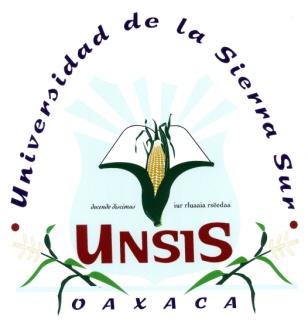 UNIVERSIDAD DE LA SIERRA SURLICITACIÓN PÚBLICA ESTATALNo. LPEO-920046992-E2-2022CONSTRUCCIÓN DE CAFETERÍA (TERMINACIÓN)2022ANEXO  7.A.1COPIA DEL ACTA CONSTITUTIVA Y DE SUS MODIFICACIONES CON EL SELLO DE INSCRIPCIÓN EN EL REGISTRO PÚBLICO DE LA PROPIEDAD Y DE COMERCIO, ASÍ COMO PODERES NOTARIALES. ACTA DE NACIMIENTO EN SU CASO, IDENTIFICACIÓN CON FOTOGRAFÍA, R.F.C. Y DEL IMSS. (ORIGINALES PARA SU COTEJO)ANEXO  7.A.2COPIA DEL RECIBO DE PAGO DE BASES“PROCEDIMIENTO PARA EFECTUAR EL PAGO POR VENTA DE BASES A TRAVÉS DE LA SECRETARÍA DE FINANZAS DEL GOBIERNO DEL ESTADO DE OAXACA”PAGO VÍA INTERNETAcceder a la página de la Secretaría de Finanzas mediante la siguiente dirección: www.finanzasoaxaca.gob.mxEn la página principal, dentro del menú gráfico SERVICIOS EN LÍNEA, acceder al menú Generar formato de pago.Dar clic en la opción DERECHOSDe las opciones que muestra, dar clic en el botón DERECHOS POR PRESTACIÓN DE SERVICIOS PÚBLICOS.Dar clic en la opción ADMINISTRACIÓN PÚBLICA.De las opciones que muestra, dar clic en el botón SERVICIOS COMUNES QUE SE REALICEN POR CUALQUIERA DE LAS DEPENDENCIAS Y ENTIDADES.Desplegará un formulario de captura en la que se digitarán los siguientes datos para generar el pago de la licitación correspondiente (Calcular el presupuesto).Servicio: 3IAAAE-EXPEDICIÓN COPIA SIMPLE DE BASES DE LICITACIÓN PARA OBRA PÚBLICA.Clave: 3IAAAE001- EXPEDICIÓN COPIA SIMPLE DE BASES DE LICITACIÓN PARA OBRA PÚBLICA.Se ingresará el importe a pagar, el cual deberá de ser por un importe de $1,500.00 (Mil quinientos pesos)Cantidad: 1500Al terminar la captura, dar clic en el botón CAPTURAR DATOS:El contratista deberá capturar sus datos.Descripción del pago: LICITACIÓN PÚBLICA ESTATAL No. LPEO-920046992-E2-2022Al finalizar la captura, dar clic en la opción LINEA DE CAPTURA, confirmando los siguientes datos.Contribuyente.Folio.Línea de captura.Vigencia de línea de captura.Adicional en pantalla visualizará las opciones para elegir el medio de pago:Pagar en líneaDescargar formato de pago Finalizar trámite.El recibo que se genere se integrará a la proposición técnica.ANEXO  7.A.3CARTA PODER DEL ASISTENTE.ANEXO  7.A.3MODELO DE CARTA PODERLICITACION PÚBLICA ESTATAL No. LPEO-920046992-E2-2022“CONSTRUCCIÓN DE CAFETERIA (TERMINACION)”L.C.E. ERICK ALEXIS OCHOA VALENCIA.VICE-RECTOR DE ADMINISTRACIÓNUNIVERSIDAD DE PRESENTE:__(NOMBRE DE QUIEN OTORGA EL PODER)__ BAJO PROTESTA DE DECIR VERDAD, en mi carácter de _____________________________________ de la empresa denominada __(NOMBRE DE )__ según consta en el Testimonio Notarial de fecha _______________ otorgado ante Notario Público Número _____________ de (CIUDAD EN QUE SE OTORGÓ EL CARÁCTER REFERIDO) y que se encuentra registrado bajo el número _________________, del Registro Público de Comercio (LUGAR EN QUE SE EFECTUÓ EL REGISTRO) por este “OTORGO PODER AMPLIO, CUMPLIDO Y BASTANTE” a (NOMBRE DE QUIEN RECIBE EL PODER) para que a mi nombre y representación se encargue de las siguientes gestiones: Entregar y recibir documentación, comparecer a los actos de presentación, Apertura de Propuestas y Fallo, y hacer las aclaraciones que se deriven de dichos actos, con relación a  Estatal No. _________________ convocada por ___________________________________________________________(Lugar y fecha de expedición) (Nombre, domicilio y firma					(Nombre, domicilio y firmade quien otorga el poder)					de quien recibe el poder)                                                   TESTIGOS______________________________				____________________________________     (Nombre, domicilio y firma)				(Nombre, domicilio y firma)Este formato será reproducido en papel membretado de la empresa.ANEXO  7.A.4MANIFESTACIÓN DE QUE LOS DATOS DE  REPRESENTANTE LEGAL SON CIERTOS, RECONOCIENDO , ANTEFIRMA Y SELLO DE ANEXO 7.A.4MANIFESTACIÓN DE QUE LOS DATOS DE  REPRESENTANTE LEGAL SON CIERTOS RECONOCIENDO , ANTEFIRMA Y SELLO DE L.C.E. ERICK ALEXIS OCHOA VALENCIA.VICE-RECTOR DE ADMINISTRACIÓNUNIVERSIDAD DE PRESENTE:                      (NOMBRE)                  MANIFIESTO BAJO PROTESTA DE DECIR VERDAD, QUE LOS DATOS AQUÍ ASENTADOS, SON CIERTOS Y HAN SIDO DEBIDAMENTE VERIFICADOS, ASÍ COMO QUE CUENTO CON FACULTADES SUFICIENTES PARA SUSCRIBIR  PÚBLICA A NOMBRE Y REPRESENTACIÓN DE: (PERSONA FÍSICA O MORAL.)(LUGAR Y FECHA)PROTESTO LO NECESARIONOTA: EL PRESENTE FORMATO PODRÁ SER ELABORADO POR CADA PARTICIPANTE EN EL MODO QUE ESTIME CONVENIENTE, DEBIENDO RESPETAR SU CONTENIDO, PREFERENTEMENTE, EN EL ORDEN INDICADO.ANEXO 7.A.5BASES DE LICITACIÓN UNIVERSIDAD DE LA SIERRA SURLICITACIÓN PÚBLICA ESTATALNo. LPEO-920046992-E2-2022BASES DE LICITACIÓNBASES DE LICITACIÓN NUM. LPEO-920046992-E2-2022, PARA LA “CONSTRUCCIÓN DE CAFETERIA (TERMINACION)”La Universidad de  por conducto de la Vice-Rectoría de Administración, en cumplimiento a  de Obras Públicas y Servicios Relacionados del Estado de Oaxaca, y de conformidad con  Estatal No. LPEO-920046992-E2-2022, de fecha 16 de julio de 2022, Convoca a las empresas interesadas a participar en la formulación de las propuestas Técnico – Económicas, para la ejecución de la obra que se detalla a continuación, las cuales se sujetarán a lo dispuesto en las siguientes:BASESPRIMERA:	GENERALIDADES DE :DESCRIPCIÓN GENERAL DE LA OBRA Y UBICACIÓN.CONVOCANTE.Los interesados podrán solicitar el contenido de la convocatoria de la presente Licitación en días hábiles, a partir del día 17 de julio y hasta el 26 de julio del presente año, de las 9:00 a las 14:00 hrs. y de 16:00 a 18:00 hrs. en la Vice-Rectoría de Administración de la UNIVERSIDAD DE LA SIERRA SUR, ubicada en Guillermo Rojas Mijangos S/n, esq. Av. Universidad, col. Ciudad Universitaria, Miahuatlán de Porfirio Díaz, Oaxaca, C.P. 70805, teléfonos 01 (951) 57 2 41 00 ext. 1306, o bien en los correos rsalvador@unsis.edu.mx y relr2011@hotmail.com, en donde para solicitar su inscripción, deberá presentar o enviar un oficio manifestando su interés por participar en el procedimiento, la información puede ser consultada en la página de internet www.unsis.edu.mx en el módulo de licitaciones e invitaciones (En la parte inferior izquierda del sitio)ORIGEN DE LOS RECURSOS.Los recursos que se aplicarán provienen del RAMO 33 dentro del “FAM EDUCATIVA SUPERIOR CAPITAL, FAM IES CAPITAL 2022, de acuerdo al oficio de autorización de recursos No. SF/SPIP/DPIP/FAM-IES/0638/2022 de fecha 05 de julio de 2022, suscrito por el Lic. Rubén Adrián Noriega Cornejo, Subsecretario de Planeación e Inversión Pública, de la Secretaría de Finanzas del Gobierno del Estado de Oaxaca.REPRESENTACIÓN: de , señala al C. L.C.E. Erick Alexis Ochoa Valencia, Vice–Rector de Administración de la misma, como representante para llevar a cabo la presente Licitación, será el funcionario responsable del inicio, desarrollo y conclusión del presente proceso licitatorio.GLOSARIOPara los fines de las presentes bases, en lo sucesivo se denominará:SEGUNDA: MODIFICACIONES Y ACLARACIONES A LAS BASES DE :Las presentes Bases no podrán ser modificadas una vez publicada  respectiva, pero se podrán realizar las aclaraciones correspondientes sobre su contenido por el Representante de  podrá modificar las bases de la licitación de conformidad con el Art. 34 de la Ley.TERCERA:	REQUISITOS QUE DEBE ACREDITAR EL LICITANTEPrevio al acto de presentación y apertura de propuesta técnica, el licitante para su registro, deberá presentar original o copia certificada de los documentos para cotejo que se detallan en seguida, así como una copia fotostática simple que entregarán a esta convocante para que conste la acreditación respectiva. Estos documentos servirán para constatar que la persona cumple con los requisitos legales necesarios, sin perjuicio de su análisis detallado de la documentación solicitada en la propuesta técnica.Escrito en el que manifieste el domicilio para oír y recibir notificaciones dentro de la Ciudad de Oaxaca de Juárez o su área conurbada y nombrar un apoderado con facultades suficientes para que los represente dentro de la jurisdicción. Lo anterior en los términos establecidos en el Código de Procedimientos Civiles para el Estado Libre y Soberano de Oaxaca y demás Leyes aplicables en el supuesto.Recibo de bases de licitación. Identificación Oficial vigente con fotografía, tratándose de personas físicas, y del representante legal para las personas morales.Escrito mediante el cual la persona moral manifieste que su representante cuenta con facultades suficientes para comprometer a su representada, mismo que contendrá los datos siguientes: De la persona moral: Clave del Registro Federal de Contribuyentes, denominación o razón social, descripción del objeto social de la empresa; relación de los nombres de los accionistas, número y fecha de las escrituras públicas en las que conste el acta constitutiva y, en su caso, sus reformas y modificaciones, señalando nombre, número y circunscripción del notario o fedatario público que las protocolizó; así mismo los datos de inscripción en el Registro Público de Comercio, Registro(s) Patronal ante el Instituto Mexicano del Seguro Social, Registro del Padrón de Contratistas de Obra Pública, en materia Estatal.Del representante: nombre del apoderado, número y fecha de los instrumentos notariales de los que se desprenda las facultades para suscribir la propuesta, señalando nombre, número y circunscripción del notario o fedatario público que las protocolizó.La persona antes citada podrá otorgar carta poder simple a otra, para que en su nombre y representación asista a los diferentes actos de , acompañando original y fotocopia de identificación oficial con firma, a excepción de la firma de contrato.NOTA: Se cotejará el escrito, así como los documentos que lo soportan: RFC, ACTA CONSTITUTIVA Y REFORMAS, REGISTRO PÚBLICO DE COMERCIO, PODER NOTARIAL DEL REPRESENTANTE LEGAL)Declaración anual de impuestos del año 2021 y pagos provisionales del año 2022, así como estados financieros del mes de enero al mes de mayo de 2022, para verificar el capital contable, y en caso de estar obligado conforme al artículo 32-A del Código Fiscal de la Federación, estos deberán de estar dictaminados. El capital contable mínimo requerido será de $5,000,000.00 (cinco millones de pesos 00/100 m.n). Anexar una copia de la cédula profesional y registro vigente como contador público autorizado.Escrito mediante el cual declare que no se encuentra en los supuestos que establece el Artículo 32 de la Ley de Obras Públicas y Servicios Relacionados del Estado de Oaxaca.La presentación de los documentos especificados en los incisos 1 al 8, servirá para constatar que la persona cumple con los requisitos legales necesarios, sin perjuicio de su análisis detallado.En caso de no presentar copia simple de alguno de estos documentos, deberá dejar el original en poder de la convocante hasta que se realice el cotejo en el acto de presentación y apertura de propuestas en donde le será devuelto.CUARTA:	EXPERIENCIA Y CAPACIDAD TÉCNICA QUE SE REQUIERE:Se requiere experiencia de la empresa en: Construcción de Obras Civiles similares a las del objeto de , acreditada con:Curriculum de la empresaCopia de las carátulas de los contratos y de la actas de entrega-recepción de los contratos que ha celebrado, los cuales deben aparecer a nombre de la empresa y del representante legal.Acreditar la experiencia de los técnicos, mediante la presentación de la currícula del personal técnico encargado de los trabajos y acompañar el contrato de trabajo o servicios profesionales celebrado con la empresa licitante, debiendo considerar que: el personal técnico deberá contar con experiencia en proyectos de construcción de obras similares a las de la licitación, para tal efecto deberá presentar anexo a la currícula documentación que compruebe lo indicado en la misma.(La capacidad que se hace mención podrá ser verificada en cualquier tiempo por la UNSIS).Tratándose del Responsable de Obra, deberá contar con licencia vigente del Director Responsable de Obra del Estado de Oaxaca DRO Tipo A, de conformidad con la fracción XXI del Artículo 31 de la Ley de Obras Públicas y Servicios Relacionados del Estado de Oaxaca y Cédula Profesional en el ramo de la construcción, de conformidad con el Art. 54 y demás aplicables del Reglamento de Construcción y Seguridad Estructural para el Estado de Oaxaca. Se solicita que el licitante esté inscrito y vigente en el Padrón de Contratistas de la Secretaría de las Infraestructuras y el Ordenamiento Territorial Sustentable (INFRA).QUINTA:	SUBCONTRATACIÓN:No se podrá sub-contratar la obra objeto de la Licitación, en ninguna de sus partes.SEXTA:	IDIOMA Y MONEDA:La propuesta debe presentarse en idioma español y en Moneda Nacional, así como la clara manifestación de que la misma tendrá vigencia durante todo el proceso de la licitación SÉPTIMA:	INICIO Y TERMINACIÓN DE LOS TRABAJOS:La fecha de inicio de los trabajos, será el día 10 de Agosto de 2022 y la fecha estimada de terminación será el día 07 de diciembre de 2022.OCTAVA:	PLAZO DE EJECUCIÓN:El plazo máximo de ejecución de los trabajos será de 120 (ciento veinte) días naturales; sin embargo, el Licitante podrá proponer un plazo de ejecución menor al fijado, el cual será evaluado por la UNSIS, a fin de verificar que en el plazo propuesto sean factibles de realizar dichos trabajos.NOVENA:	PORCENTAJE DE ANTICIPOS Y RETENCIONESLa UNSIS otorgará un anticipo del 30 % para inicio de los trabajos de conformidad con el Artículo 53 de la Ley de Obras Públicas y Servicios Relacionados del Estado de Oaxaca. El licitante ganador, pagará sobre el importe total de la contratación sin incluir el importe al Impuesto al Valor Agregado, el dos punto cinco por ciento por los servicios de supervisión, según lo previsto en el artículo 17 fracción VI de la Ley Estatal de Derechos de Oaxaca., mismo que la UNSIS retendrá al otorgar el anticipo.Se retendrá, al momento del pago de las estimaciones, el 3% del monto total de las erogaciones realizadas por concepto de remuneraciones al trabajo personal en términos de los artículos 63, 64, 65 y 66 de la Ley Estatal de Hacienda.El importe de los anticipos que se otorgarán, deberán ser considerados obligatoriamente por el licitante para la determinación del costo financiero de su propuesta.La convocante podrá requerir en cualquier momento la acreditación fehaciente de la aplicación del anticipo otorgado, en los conceptos enunciados, cuando así lo considere oportuno y el contratista deberá presentar el informe solicitado con la documentación que lo sustente, en el plazo que establezca la convocante que no será menor de 3 días hábiles.De conformidad con lo dispuesto por el Artículo 76 de la Ley de Obras Públicas y Servicios Relacionados del Estado de Oaxaca, las estimaciones por trabajos realizados, con cargo al contrato relacionado con estas bases que en su caso se adjudique al licitante, serán sujetas a la retención siguiente: Por concepto de derechos por el servicio de vigilancia, inspección y control de los procesos que realice la Secretaría de la Contraloría y Transparencia Gubernamental, se retendrá el cinco al millar, conforme al Artículo 38 de la Ley Estatal de Derechos de Oaxaca. DÉCIMA: GARANTÍAS:DE CUMPLIMIENTO DEL CONTRATOPara asegurar el cumplimiento del contrato, el Licitante deberá entregar garantía por un valor del 10% del monto total de la obra, conforme lo dispone el artículo 37 fracción II de la Ley de Obras Públicas y Servicios Relacionados del Estado de Oaxaca, incluyendo el I.V.A. mediante: Póliza de Fianza a favor de la Secretaría de Finanzas de Gobierno del Estado de Oaxaca.Esta fianza deberá presentarse en la fecha y hora señalada para la firma del contrato de adjudicación.DE LA CORRECTA INVERSIÓN DEL ANTICIPOEl Licitante que hubiere sido favorecido con la adjudicación del contrato, deberá garantizar el 100% del importe total del anticipo otorgado, incluido el impuesto al valor agregado (I.V.A)., previo a su entrega, mediante constitución de fianza por institución legalmente autorizada, a favor de la Secretaría de Finanzas del Gobierno del Estado de Oaxaca, conforme lo dispone el artículo 37 fracción I de la Ley de Obras Públicas y Servicios Relacionados del Estado de Oaxaca.	Esta fianza deberá presentarse en la fecha y hora señalada para la firma del contrato de adjudicación.DE VICIOS OCULTOSEl Licitante deberá garantizar los vicios ocultos, por un periodo de 12 meses contados a partir de la fecha de entrega de la obra con una fianza por un importe del 10% del valor total de la Obra, a favor de la Secretaría de Finanzas del Gobierno del Estado de Oaxaca, conforme lo dispone el artículo 37 fracción III de la Ley de Obras Públicas y Servicios Relacionados del Estado de Oaxaca, incluido el impuesto al valor agregado. (I.V.A.).DÉCIMAPRIMERA:	DOCUMENTACIÓN QUE SE REQUIERE PARA PREPARAR  FORMA DE PRESENTACIÓN:Por lo que respecta a los Planos Generales de la Obra, serán entregados por la convocante del 17 de julio y hasta el 26 de julio del presente año, en un horario de 09:00 a 14:00 y de 16:00 a 18:00 horas, en las oficinas de la Vice-Rectoría de Administración de la Universidad de la Sierra Sur, sita en Guillermo Rojas Mijangos S/N, esq. Av. Universidad, Col. Cd. Universitaria, Miahuatlàn, de Porfirio Díaz, Oaxaca. C.P. 70800, o en sus oficinas ubicadas en Calle Pino Suárez No. 509, Col. Centro, Oaxaca, en un horario de 8:00 hrs. a 18:00 hrs. o bien se podrá hacer envío vía correo electrónico, en ambos casos, previa presentación del recibo original de pago de bases realizado a la Secretaría de Finanzas del Gobierno del Estado de Oaxaca y el oficio de manifestación de interés por participar en el procedimiento.Para preparar la proposición, se acompañan a las presentes Bases, los anexos con los cuales será integrada dicha proposición la que presentará en el Acto de Presentación y Apertura las cuales contendrán, los Aspectos Técnicos y los Aspectos Económicos, integrados de conformidad como se señala a continuación:Las propuestas deberán presentarse en hojas con el membrete de la empresa, excepto aquellas que le fueron entregadas por  en cuyo caso deberán identificarse con el nombre o sello de la empresa participante.Las propuestas deberán presentarse en dos sobres cerrados en forma inviolable que contendrán por separado, la propuesta técnica y la propuesta económica, de conformidad con el Artículo 36 de la Ley de Obras Públicas y Servicios Relacionados del Estado de Oaxaca. En el orden que se establece en el punto núm. 7 de la presente cláusula, incluyendo toda la documentación proporcionada por la UNSIS dentro de cada sobre cerrado. Los sobres cerrados deberán presentarse debidamente rotulados con el nombre del participante (personas físicas) o de la empresa o razón social (personas morales), un sobre por cada propuesta, y estarán dirigidos a:UNIVERSIDAD DE VICE-RECTORÍA  DE ADMINISTRACIÓNLICITACIÓN PÚBLICA ESTATAL No. LPEO-920046992-E2-2022Guillermo Rojas Mijangos s/n, esq. Av. Universidad, Col. Ciudad Universitaria, Miahuatlán de Porfirio Díaz, Oax., C.P. 70800Indicarán claramente la leyenda cada uno:Propuesta TécnicaNO ABRIR ANTES DE LAS 10:30 HORAS DEL DÍA 29 DE JULIO DE 2022Propuesta EconómicaNO ABRIR ANTES DE LAS 10:00 HORAS DEL DÍA 03 DE AGOSTO DE 2022Se entregará la proposición completa en original únicamente.Todos los documentos de la propuesta deberán estar rubricados por el representante legal y con el sello de la empresa, para lo cual deberá manifestar en papel membretado, anexo a estas instrucciones el haber realizado la firma, antefirma y sello de su propuesta.Para una mejor localización de los documentos contenidos en la proposición, preferentemente deberán presentarse debidamente foliados, de manera clara y en lugar visible. El hecho de no hacerlo no implicará la descalificación de su propuesta.Todo lo referente a costos de materiales, maquinaria, equipo y mano de obra deberá considerar la puesta en el lugar de ejecución de los trabajos, incluyendo todos los gastos que le son inherentes.CONTENIDO DE LAS PROPOSICIONES: La documentación de las propuestas Técnica y Económica se debenpresentar en dos sobres cerrados. Incluyendo lo siguiente:DÉCIMASEGUNDA: VISITA AL SITIO DE LOS TRABAJOS:Se efectuará a las 10:00 Hrs. del día 27 de julio de 2022 en el sitio ubicado en la Universidad de la Sierra Sur, ubicada en Guillermo Rojas Mijangos s/n, esq. Av. Ciudad Universitaria, Miahuatlán de Porfirio Díaz, Oax., atendidos por el Vice-Rector de Administración de la Universidad de la Sierra Sur, quien extenderá la constancia correspondiente a cada Licitante. En caso de que no asistan los participantes, presentarán oficio manifestando conocer el sitio en donde se llevarán a cabo los trabajos.DÉCIMATERCERA:	JUNTA DE ACLARACIONES:La Junta de Aclaraciones se celebrará a las 10:30 Hrs del día 27 de julio de 2022  en el aula 1 del edificio de posgrado de la UNSIS sitio ubicado en: Guillermo Rojas Mijangos s/n, esq. Av. Universidad, col. Ciudad Universitaria, Miahuatlán de Porfirio Díaz, Oaxaca, atendidos por el Vice – Rector de Administración y la jefa del Departamento de Proyectos, Construcción y Mantenimiento.Los Licitantes deberán presentar por escrito y con 24 horas de anticipación a la hora señalada para dicho acto sus dudas sobre la Convocatoria y las Bases de la presente licitación, y la convocante hará las aclaraciones o modificaciones pertinentes, elaborando el acta correspondiente la cual se firmará por los que en ella intervengan y formará parte integrante de las bases. Las dudas deberán ser enviadas por correo electrónico a las siguientes direcciones: rsalvador@unsis.edu.mx y relr2011@hotmail.com La inasistencia de los Licitantes a la Junta de Aclaraciones no obstante haber adquirido las Bases de la Licitación, será de su estricta responsabilidad; sin embargo, podrán acudir con la debida oportunidad en el domicilio indicado en la Convocatoria correspondiente para que les sea entregada copia del Acta de la Junta respectiva, podrán solicitarla bajo su responsabilidad a los correos electrónicos arriba proporcionados o descargarla del portal www.unsis.edu.mx en el módulo de licitaciones e invitaciones.Así mismo, el acta de Junta de Aclaraciones, estará a disposición de los licitantes en la página www.unsis.edu.mx DÉCIMACUARTA:	ACTO DE PRESENTACIÓN Y APERTURA DE PROPOSICIONES:La Presentación de las Propuestas Técnica y Económica y Apertura de la Propuesta Técnica se celebrará a las 10:30 Hrs. del día 29 de julio de 2022, y la Apertura de Propuestas Económicas se celebrará a las 10:00 Hrs del día 03 de agosto de 2022 en el aula de la planta alta del Centro de Desarrollo Multidisciplinario de la UNSIS sitio ubicado en: Guillermo Rojas Mijangos s/n, esq. Av. Ciudad Universitaria, Miahuatlán de Porfirio Díaz, Oaxaca, levantándose el Acta respectiva.Para participar en dichos actos, los representantes acreditados por los Licitantes deberán presentar carta poder e identificación oficial vigente.DÉCIMAQUINTA:	CRITERIOS PARA LA EVALUACIÓN Y ADJUDICACIÓN DEL CONTRATO:La UNSIS, para hacer la evaluación de las proposiciones, verificará que las mismas incluyan la información, documentos y requisitos solicitados en las Bases de Licitación y sus Anexos, que los programas de ejecución propuestos sean factibles y congruentes de realizar, dentro del plazo solicitado, con los recursos considerados por el Licitante, y que las características, especificaciones y calidad de los materiales sean las requeridas.Revisar que se hayan utilizado para el análisis, cálculo e integración de los precios unitarios, los costos de mano de obra, materiales y demás insumos de la zona o región de que se trate.Que el cargo por maquinaria y equipo se haya determinado con base en el precio y rendimientos de estos considerados como nuevos.Que el monto del costo indirecto incluya  los cargos por instalaciones, servicios, sueldos y prestaciones del personal técnico y administrativo y demás cargos de naturaleza análoga.La UNSIS juzgará la capacidad del Licitante para cumplir con su proposición, por la información que él mismo suministre y podrá comprobar la veracidad de dicha información, por los medios legales que considere pertinentes.La UNSIS verificará si las ofertas económicas que haya determinado se ajustan sustancialmente a las condiciones de la licitación, contienen errores aritméticos. La Convocante corregirá de la siguiente manera los errores que se encuentren:Cuando haya una discrepancia entre los montos indicados en números y en letra, prevalecerán los indicados en letra.Cuando haya una diferencia entre el precio unitario y el total de un rubro que se haya obtenido multiplicando el precio unitario por la cantidad de unidades, prevalecerá el precio unitario cotizado, a menos que a juicio del Contratante hubiere un error evidente en la colocación del signo (coma o punto) que separa los decimales de dicho precio unitario, en cuyo caso prevalecerá el precio total cotizado para ese rubro y se corregirá el precio unitario.La UNSIS ajustará el monto indicado en la oferta de acuerdo con el procedimiento antes señalado para la corrección de errores y, con la anuencia del Licitante, el nuevo monto se considerará obligatorio para el Licitante. Si el Licitante no estuviera de acuerdo con el monto corregido de la oferta, ésta será rechazada.La UNSIS también verificará el debido análisis, cálculo e integración de los precios unitarios, contemplado en el catálogo de conceptos.Una vez hecha la evaluación de las proposiciones, el contrato se adjudicará a la persona cuya propuesta solvente tanto técnica como económica, cumpla con todos y cada uno de los requisitos establecidos en estas Bases de Licitación y sus anexos, reuniendo las condiciones legales, técnicas y económicas requeridas por la UNSIS y garantice satisfactoriamente el cumplimiento de las obligaciones respectivas.Si resultare que dos o más proposiciones son solventes y por tanto satisfacen la totalidad de los requerimientos de la UNSIS el contrato se adjudicará a quien presente la propuesta económica solvente más baja.La UNSIS emitirá un dictamen que servirá como fundamento para el fallo, en el que hará constar el análisis de las proposiciones admitidas, y se hará mención de las proposiciones desechadas. Para la evaluación de las proposiciones, en ningún caso podrán utilizarse mecanismos de puntos o porcentajes.DÉCIMASEXTA:	CAUSAS POR LAS QUE PUEDE SER DESECHADA LA PROPUESTA:Se considerará como suficiente para desechar una propuesta, cualquiera de las siguientes causas:A)	El incumplimiento de alguno de los requisitos establecidos en las presentes Bases de Licitación y sus anexos.B)	Que se encuentre en cualquiera de los supuestos del Artículo 32 de la Ley de Obras Públicas y Servicios Relacionados del Estado de Oaxaca, ó que no presente la manifestación correspondiente.C)	Que presente varias proposiciones bajo el mismo o diferentes nombres, ya sea por si mismo o formando parte de cualquier compañía o asociación.D)	Que se ponga de acuerdo con otros Licitantes para cualquier objeto que pudiera desvirtuar la Licitación.E)	Que el licitante se encuentre sujeto a suspensión de pagos o declarado en estado de quiebra.F)	Las propuestas que por errores aritméticos modifiquen sustancialmente el monto de estas.G)	La falta de alguno de los requisitos que se requieran en las presentes bases o que algún rubro en lo individual no se presente en forma y términos solicitados.Que no se encuentren bien integradas las tarjetas de análisis de precios unitarios, tanto en su análisis como en su cálculo, así como su incongruencia entre uno y otro.Cuando se observen precios unitarios sujetos  a especulación  en los que se detecte obtener por el proponente una ventaja premeditada. (precios no remunerativos).Que se presenten períodos de ejecución superiores al propuesto y establecido en las bases.Cuando las proposiciones rebasen el monto presupuestal autorizadoDÉCIMASÉPTIMA:	PROHIBICIÓN DE LA NEGOCIACIÓN:Ninguna de las condiciones contenidas en las Bases de Licitación, así como en las proposiciones presentadas por los Licitantes podrá ser negociada.DÉCIMAOCTAVA:	LICITACIÓN DESIERTA:La UNSIS no adjudicará el contrato y declarará Desierta la licitación cuando no se reciban propuestas y a su juicio, las proposiciones presentadas por los Licitantes, no reúnan los requisitos de las bases de licitación o sus precios no fueren aceptables por rebasar el monto presupuestal asignado para la realización de la obra, en este caso la UNSIS determinará lo conducente debiendo de informar a las instancias correspondientes.DÉCIMA NOVENA:	COMUNICACIÓN DEL FALLO:En Junta Pública, se dará a conocer el Fallo de la Licitación, la cual se celebrará a las 17:30 Hrs. el día 08 de agosto de 2022, en la sala de Juntas de Rectoría de la UNSIS sitio ubicado en: Guillermo Rojas Mijangos s/n, esq. Av. Universidad, col. Ciudad Universitaria, Miahuatlán de P. Díaz, Oax, levantándose el Acta correspondiente.La UNSIS podrá diferir por una sola vez la comunicación del Fallo, siempre que el nuevo plazo fijado no exceda de10 (diez) días naturales contados a partir de la fecha establecida en el párrafo anterior.Aquellas propuestas que hubiesen omitido alguno de los requisitos exigidos en las bases, se desecharán y el sobre que contenga la propuesta económica correspondiente, será devuelto por la convocante diez días naturales después de la fecha en que se dé a conocer el fallo.VIGÉSIMA: DEL CONTRATO:MODELOSe anexa el modelo de contrato.FIRMAPrevio a la firma del contrato deberá presentar escrito donde manifieste Bajo Protesta de Decir Verdad que ha presentado en tiempo y forma la declaración por Impuestos Federales correspondiente al último ejercicio Fiscal (2021), así como las declaraciones de pagos provisionales correspondientes a 2022 por los mismos impuestos; que no tienen adeudos fiscales a su cargo por impuestos federales distintos a ISAN e ISTUV, así como una manifestación en términos de los Artículos 32-D del Código Fiscal de la Federación (C.F.F.). Así mismo, deberá presentar el documento actualizado y expedido por el SAT, en la que se emita opinión POSITIVA sobre el cumplimiento de sus obligaciones fiscales, conforme a la regla 2.1.29 de la Resolución Miscelánea Fiscal para 2022, publicada en el Diario Oficial de la Federación el 27 de diciembre del 2021. Así como también, deberá presentar la opinión positiva expedida por el Instituto Mexicano del Seguro Social IMSS) relativo al cumplimiento de sus obligaciones fiscales en materia de seguridad social, conforme a las Reglas para la obtención de la opinión de cumplimiento de obligaciones fiscales en materia de Seguridad Social, aprobadas mediante los Acuerdos ACDO.SA1.HCT.101214/281.P.DIR, ACDO.SA1.HCT.250315 /62.P.DJ, ACDO.SA1.HCT.260220/64.P.DIR,  dictados por el H. Consejo Técnico del Instituto Mexicano del Seguro Social, publicados en el Diario Oficial de la Federación los días 27 de febrero de 2015, 03 de abril de 2015 y 30 de marzo de 2020.En términos establecidos por las “Reglas para la obtención de constancias de situación fiscal en materia de aportaciones patronales y entero de amortizaciones” cuenta con la Constancia de situación fiscal emitida por el INFONAVIT, con fundamento en el artículo 16 fracción XIX de la Ley del Fondo Nacional de la Vivienda para los Trabajadores, el Consejo de Administración del INFONAVIT, mediante Resolución RCA-5789-01/17, tomada en su Sesión Ordinaria número 790 del 25 de enero de 2017, publicado en el Diario Oficial de la Federación el 28 de junio de 2017, entrando en vigor al día siguiente de su publicación.El licitante ganador deberá presentar de acuerdo al Artículo 9 y 12 del Reglamento del Seguro Social Obligatorio para los Trabajadores de la Construcción por Obra o Tiempo Determinado: Alta del Registro de la Obra ante el Instituto Mexicano del Seguro Social a más tardar dentro de los cinco días hábiles siguientes a la firma del contrato; Bimestralmente presentará acuse de recibo de la relación mensual de los trabajadores que intervinieron en la obra presentada ante el Instituto Mexicano del Seguro Social; Asimismo, el contratista una vez terminada la obra, deberá presentar el aviso de terminación de la obra, dentro de los cinco días hábiles siguientes a la fecha de la conclusión, como requisito previo para el pago del finiquito de la obra.Se informa al Licitante ganador que deberá acreditar estar debidamente inscrito en el Padrón de Contratistas de Obra Pública de conformidad con lo señalado en los Artículos No. 26-A de la Ley de Obras Públicas y Servicios Relacionados del Estado de Oaxaca.La firma del contrato se llevará a cabo a las 10:30 Hrs. del día 09 de agosto de 2022, en Guillermo Rojas Mijangos s/n, esq. Av. Universidad, col. Ciudad Universitaria, Miahuatlán de Porfirio Díaz, Oax.	El Licitante a quien se le adjudique el Contrato, se compromete a firmarlo dentro del plazo que establece la UNSIS, tanto en las presentes bases como en el Acto de Fallo, debiendo otorgar las garantías siguientes: Fianza de anticipo por el 100% del anticipo otorgado conforme lo dispone el artículo 37 fracción I de la Ley de Obras Públicas y Servicios Relacionados del Estado de Oaxaca,  Fianza de Cumplimiento del Contrato que se constituye por un valor del 10% (diez por ciento) del importe total del mismo (incluyendo el I.V.A.), de conformidad a lo dispuesto por los artículos 37 y 47 de la Ley de Obras Públicas y Servicios Relacionados del Estado de Oaxaca.NO FORMALIZACIÓN DEL CONTRATO.Con fundamento en el artículo 47 último párrafo de la Ley de Obras Públicas y Servicios Relacionados del Estado de Oaxaca, Si el contrato no se formaliza dentro del plazo que estable el artículo de referencia, por causas imputables al ganador, o no presente las Fianzas dentro de los plazos señalados, éste será sancionado por la Convocante, mediante al pago de una cantidad igual al 5% del importe total de su proposición, adjudicándose el contrato a la segunda proposición solvente más baja, siempre que esta no exceda del 10% del precio del primero, de acuerdo al artículo mencionado.INSPECCIÓN Y RECEPCIÓN DE LOS TRABAJOSLa Secretaría de la Contraloría del Poder Ejecutivo del Estado, podrá intervenir en la inspección y recepción de los trabajos objeto del Contrato, de conformidad con lo estipulado en el artículo 12 de la Ley de Obras Públicas y Servicios Relacionados del Estado de Oaxaca.BITÁCORA DE OBRALa Bitácora que registra el cumplimiento de los derechos y obligaciones concertados por las partes en el Contrato, constituye el instrumento que permite a los órganos de control, verificar los avances y modificaciones en la ejecución de los trabajos, motivo por el cual se debe considerar que dicha Bitácora forma parte del Contrato.AJUSTE DE COSTOSLa UNSIS realizará el ajuste de costos de acuerdo a lo señalado el Artículo 55, de la Ley de Obras Públicas y Servicios Relacionados del Estado de Oaxaca.VIGÉSIMAPRIMERA:	CAMBIO EN EL CÁLCULO DEL FACTOR DEL SALARIO REAL:El Cálculo e Integración del Factor de Salario Real, en todas las menciones que se hagan referentes al salario mínimo como unidad de cuenta, índice, base, medida o referencia para determinar la cuenta de las obligaciones y supuestos previstos en las leyes federales, estatales, se recomienda que éstos se realicen en Unidad de Medida y Actualización (UMA) lo anterior tomando en consideración lo dispuesto por el DECRETO por el que se declara reformadas y adicionadas diversas disposiciones de la Constitución Política de los Estados Unidos Mexicanos, en materia de desindexación del salario mínimo, publicado en el Diario Oficial de la Federación, el 27 de enero de 2016, y en relación a lo dispuesto por la Ley para Determinar el Valor de la Unidad de Medida y Actualización publicada en el Diario Oficial de la Federación el 30 de diciembre de 2016.VIGÉSIMASEGUNDA:	CONDICIONES DE PRECIO:Los trabajos motivo de esta Licitación, se regirán bajo la modalidad de Contrato de Obra Pública a base de Precios Unitarios y Tiempo Determinado y todos los pagos serán efectuados en Moneda Nacional.VIGÉSIMATERCERA:	FORMA Y TÉRMINOS DE PAGO DE LOS TRABAJOS:El contratista deberá formular las estimaciones de trabajos ejecutados con una periodicidad no mayor de 30 (treinta) días naturales y deberá presentarlas a la residencia de obra dentro de los 4 (cuatro) días hábiles siguientes a la fecha de corte, las estimaciones deberá acompañarlas de la documentación que acredite la procedencia de su pago mediante números generadores, notas de bitácora, croquis, controles de calidad, pruebas de laboratorio, fotografías, análisis y cálculo de integración de los importes correspondientes a cada estimación. La residencia de obra contará con un plazo no mayor de 8 (ocho) días hábiles desde la fecha de presentación, para realizar la revisión y autorización de las mismas. En el supuesto de que surjan diferencias técnicas o numéricas que no puedan ser autorizadas dentro de los ocho días hábiles, las partes tendrán 3 (tres) días hábiles, para la revisión y conciliación de dichas diferencias y si al término de este plazo no se llega a la conciliación de algún trabajo éstas se resolverán e incorporarán en la siguiente estimación. La UNSIS, pagará al contratista las estimaciones por trabajos ejecutados, a más tardar al vigésimo día hábil contado a partir de la fecha en que hayan sido autorizadas por la Residencia de Obra y por el Vice-Rector de Administración. VIGÉSIMACUARTA:	DOCUMENTO CONTRACTUAL:El Licitante adjudicado, deberá presentar para la firma del Contrato:Póliza de fianza, por un valor que cubra la cantidad entregada como anticipo, copias certificadas del acta constitutiva de la empresa y sus modificaciones, así como del testimonio del apoderado legal con identificación oficial y la manifestación por escrito Bajo Protesta de Decir Verdad que se encuentra al corriente de sus obligaciones fiscales de conformidad con el Código Fiscal de la Federación. y las leyes tributarias.La documentación del Licitante favorecido con el fallo, será incorporada como documentación anexa al Contrato.VÍGESIMA QUINTA:	PENAS CONVENCIONALES POR ATRASO EN LA EJECUCIÓN DE LOS TRABAJOS:La UNSIS tendrá la facultad de verificar, en cualquier momento, si la obra objeto del contrato se están ejecutando por el contratista, de acuerdo con el programa de ejecución convenido, comparando el avance físico de los trabajos.Si como resultado de dicha comparación, el avance de la obra es menor a lo programado, es decir, existe atraso en la ejecución de los trabajos por causas imputables a el contratista, la UNSIS procederá a retener el 5% (cinco por ciento) de las diferencias entre el importe de la obra realmente ejecutada y el importe de la que debió realizarse. El contratista podrá recuperar el importe de las retenciones económicas en las siguientes estimaciones si regulariza los tiempos de atraso conforme al programa de ejecución convenido.De existir retenciones a la fecha de conclusión de los trabajos pactada y trabajos por ejecutar, el monto de las mismas seguirá en poder de la UNSIS. El monto que se cuantifique por concepto de penas convencionales a partir de la fecha de terminación del plazo, se hará efectivo contra el importe de las retenciones económicas aplicadas por la UNSIS.En caso de que el contratista termine la obra fuera del plazo fijado en el contrato, se le aplicará una pena convencional por la cantidad de dos al millar sobre el importe de los trabajos no ejecutados en la fecha pactada  en el contrato para la conclusión total de la obra, incluidos convenios y ajuste de costos, en su caso, respecto de la obra faltante por ejecutar, por cada día calendario de demora hasta el momento en que la obra quede concluida a satisfacción de la UNSIS, esto sin aplicar el impuesto al valor agregado. Ésta pena no será aplicable en los casos de diferimiento de la fecha de inicio o termino de los trabajos o prórroga del plazo convenido, siempre y cuando el contratista termine la obra en el último plazo autorizado.Si concluidos los trabajos y determinadas las penas convencionales, resulta saldo a favor del contratista por concepto de retenciones económicas, la UNSIS deberá reintegrar dicho saldo al contratista, sin que en este caso se genere gasto financiero alguno. Independientemente de la pena convencional, la UNSIS, podrá optar entre exigir el cumplimiento forzoso del contrato o bien la rescisión administrativa del mismo.En ningún caso, en su conjunto, las penas convencionales podrán ser superiores al monto de la garantía de cumplimiento. VIGÉSIMASEXTA:	CONTROVERSIAS E INCONFORMIDADES:Las personas interesadas podrán inconformarse por escrito ante la Secretaría de la Contraloría y Transparencia Gubernamental, por los actos que contravengan las disposiciones contenidas en la Ley Obras Públicas y Servicios Relacionados del Estado de Oaxaca, de acuerdo a lo establecido en el Título Noveno, Capítulo I, articulo 87, de la misma Ley.MIAHUATLÁN DE PORFIRIO DÍAZ, OAXACA, A 16 DE JULIO DE 2022.L.C.E. ERICK ALEXIS OCHOA VALENCIAVICE-RECTOR DE ADMINISTRACIÓN Y PRESIDENTEDEL COMITÉ DE OBRAS DE LA UNIVERSIDAD DE LA SIERRA SURRUBRICA.ANEXO 7.A.6MODELO DE CONTRATO		ANEXO  7.A.6MODELO DE CONTRATOCONTRATO DE OBRA PÚBLICA A BASE DE PRECIOS UNITARIOS Y TIEMPO DETERMINADO, QUE CELEBRAN POR UNA PARTE EL ORGANISMO PÚBLICO DESCENTRALIZADO DE CARÁCTER ESTATAL DENOMINADO "UNIVERSIDAD DE LA SIERRA SUR", REPRESENTADO POR EL l.C.E. ERICK ALEXIS OCHOA VALENCIA, VICE-RECTOR DE ADMINISTRACIÓN DE LA MISMA, POR LA OTRA, LA EMPRESA DENOMINADA ----------------------  REPRESENTADA EN ESTE ACTO POR EL -----------------------, EN SU CARáCTER DE -----------------------, A QUIENES EN LO SUCESIVO Y PARA LOS EFECTOS DEL PRESENTE CONTRATO POR ECONOMíA SE LES DENOMINARá“LA UNSIS” Y "EL CONTRATISTA", QUIENES SOMETEN SUS VOLUNTADES AL TENOR DE LAS SIGUIENTES DECLARACIONES Y CLÁUSULAS:D E C L A R A C I O N E S.1.- DECLARA “la UNSIS”:1.1.- Que es un Organismo Público Descentralizado DE carácter ESTATAL, con personalidad jurídica y patrimonio propio, CREADO POR EL DECRETO de creación, según PUBLICACIÓN EN EL PERIÓDICO OFICIAL DE FECHA 12 DE abril DE 2003, QUE TIENE COMO FINES LA DOCENCIA, LA INVESTIGACIÓN YLA DIFUSIÓN DE LA CULTURA.1.2.- Que LA PERSONALIDAD y REPRESENTACIÓN del L.C.E. ERICK ALEXIS OCHOA VALENCIA, VICE-RECTOR DE ADMINISTRACIÓN Y REPRESENTANTE LEGAL de “la UNSIS”, se encuentra acreditada mediante nombramiento de fecha 26 de marzo de 2007 suscrito y firmado por el titular de esta entidad paraestatal y ADEMÁS se contempla en la fracciÓn III, del artÍculo 6° de su decreto de creación, ENCONTRÁNDOSE inmersa la facultad de celebrar el presente contrato, atento a lo dispuesto por el artÍculo 16 del mismo ordenamiento y que para tal efecto acredita su personalidad con el intrumento notarial nÚmero 32716, volumen 431, del NUEVE DE ABRIL DE 2007, pasado ante la fe del c. lic. OTHÓN sibaja martÍnez, notario PÚblico nÚmero 46 del estado de OAXACA.1.3.- Que la adjudicación del presente contrato se realizó POR Licitación PÚBLICA ESTATAL NO. LPEO-920046992-E2-2022 DE FECHA 16 de julio DE 2022, Y SE dio A CONOCER MEDIANTE ACTA DE FALLO DE FECHA 08 de agosto de 2022, DE CONFORMIDAD CON EL ARTÍCULO 25 FRACCIÓN I DE LA LEY DE OBRAS PUBLICAS Y SERVICIOS RELACIONADOS DEL ESTADO DE OAXACA.1.4.- QUE LA NATURALEZA Y FINES DE LA UNIVERSIDAD, SON IMPARTIR EDUCACIÓN SUPERIOR EN LOS NIVELES DE LICENCIATURA, MAESTRÍA Y DOCTORADO Y SOBRE TODO EN LO RELACIONADO CON INVESTIGACIONES CIENTÍFICAS, HUMANÍSTICAS Y TECNOLóGICAS PARA LA FORMACIÓN DE PROFESIONALES, INVESTIGADORES Y PROFESORES ALTAMENTE CAPACITADOS, ORGANIZAR CURSOS DE CAPACITACIÓN Y ESPECIALIZACIÓN EN LAS DIVERSAS MODALIDADES, OTORGAR DIPLOMAS QUE ACREDITEN CIERTOS CONOCIMIENTOS TÉCNICOS A NIVEL NO PROFESIONAL, a ALUMNOS QUE HAYAN SEGUIDO UNA PARTE DE LOS ESTUDIOS Y CUBIERTO UN MÍNIMO EN MATERIAS1.5.- LAS EROGACIONES QUE SE DERIVEN DEL CUMPLIMIENTO DEL PRESENTE CONTRATO, SERÁN CUBIERTAS CON LOS RECURSOS AUTORIZADOS PROVENIENTES DEL RAMO 33 DENTRO DEL “FAM EDUCATIVA SUPERIOR CAPITAL, FAM IES CAPITAL 2022, DE ACUERDO AL OFICIO DE AUTORIZACIÓN DE RECURSOS NO. SF/SPIP/DPIP/FAM-IES/0638/2022 DE FECHA 05 de julio DE 2022, SUSCRITO POR EL LIC. RUBÉN ADRIÁN NORIEGA CORNEJO, SUBSECRETARIO DE PLANEACIÓN E INVERSIÓN PÚBLICA, de la Secretaría de Finanzas del Gobierno del Estado de Oaxaca.1.6.- Que señala como domicilio para recibir cualquier notificación o comunicado el ubicado EN GUILLERMO ROJAS MIJANGOS S/N ESQ. AV. UNIVERSIDAD, COL. CIUDAD UNIVERSITARIA, MIAHUATLÁN DE PORFIRIO DÍAZ, OAXACA.2.- DECLARA “EL CONTRATISTA”:2.1.- SER UNA PERSONA MORAL, SEGÚN SE ACREDITA CON EL TESTIMONIO NOTARIAL NÚMERO, ----------------------- VOLUMEN -----------------------, PASADO ANTE LA FE DEL -----------------------, NOTARIO PÚBLICO NÚMERO ----------------------- DEL ESTADO DE OAXACA E INSCRITA BAJO EL FOLIO ----------------------- DEL LIBRO DEL REGISTRO PÚBLICO DE LA PROPIEDAD Y DEL COMERCIO DEL ESTADO DE OAXACA, DE FECHA --------------------.2.2.- QUE EL -----------------------, TIENE PODER GENERAL DE SU REPRESENTADA, QUIEN ACREDITA SU PERSONALIDAD CON EL TESTIMONIO NOTARIAL N° -----------------------, VOLUMEN N°. ----------, ANTE LA FE DEL NOTARIO PÚBLICO N°. -----------------------, DEL ESTADO DE OAXACA, Y MANIFIESTA BAJO PROTESTA DE DECIR VERDAD QUE EL CARGO QUE OSTENTA NO LE HA SIDO REVOCADO NI LIMITADO EN FORMA ALGUNA, POR LO QUE CUENTA CON TODAS LAS FACULTADES GENERALES Y AÚN LAS ESPECIALES PARA SUSCRIBIR EL PRESENTE CONTRATO Y POR ENDE OBLIGARSE EN LOS TÉRMINOS DEL CLAUSULADO QUE CON POSTERIORIDAD SE INSERTA EN EL CUERPO DEL PRESENTE INSTRUMENTO.2.3.- Que su representada cuenta con capacidad técnica y financiera para contratar y obligarse a la ejecución de los trabajos objeto de este contrato y cuenta además, con la tecnología, organización y mano de obra especializada para ello.2.4.- Que cuenta con los registros que se citan a continuación, los cuales se encuentran vigentes2.4.1.- R.F.C.   	-----------------------2.4.2.- I.M.S.S. 	-----------------------2.4.3.- INFONAVIT: ------------------------------------2.4.4.- REGISTRO DEL PADRON DE CONTRATISTAS DE OBRA PÚBLICA.  ----------------2.5.-QUE HA INSPECCIONADO DEBIDAMENTE EL SITIO DE LOS TRABAJOS A REALIZAR, Y CONOCE LA NATURALEZA DE LOS SERVICIOS OBJETO DEL PRESENTE CONTRATO, POR LO QUE HA CONSIDERADO TODOS LOS FACTORES TÉCNICOS, TOPOGRÁFICOS, CLIMATOLóGICOS Y SOCIALES QUE INTERVENDRáN EN LA EJECUCIóN DE LA OBRA.2.6.-QUE CONOCE PLENAMENTE EL CONTENIDO DE LA LEY DE OBRAS PÚBLICAS Y SERVICIOS RELACIONADOS DEL ESTADO DE OAXACA, ASÍ COMO EL REGLAMENTO DE CONSTRUCCIÓN Y SEGURIDAD ESTRUCTURAL PARA EL ESTADO DE OAXACA Y DEMÁS DISPOSICIONES APLICABLES EN LA MATERIA Y QUE REGULAN LA EJECUCIÓN DE LOS TRABAJOS, LOS SERVICIOS, LOS PROYECTOS Y LAS ESPECIFICACIONES, ASÍ COMO EL CONTENIDO DE LAS BASES Y ANEXOS QUE FORMAN PARTE INTEGRANTE DE ESTE CONTRATO.2.7.- Ser de Nacionalidad Mexicana y conviene en que, si llegare a cambiar su nacionalidad durante la vigencia del presente contrato, se considerará como de Nacionalidad Mexicana  y se compromete a no invocar la protección de cualquier gobierno extranjero o recurrir a sus Leyes, bajo pena de perder en beneficio de la Nación Mexicana todo derecho derivado de este contrato.2.8.-  QUE SE ENCUENTRA AL CORRIENTE EN EL CUMPLIMIENTO DE SUS OBLIGACIONES FISCALES DE CONFORMIDAD CON LAS DISPOSICIONES  DEL CóDIGO FISCAL DE LA FEDERACIÓN Y DEMÁS LEYES TRIBUTARIAS, Y BAJO PROTESTA DE DECIR VERDAD MANIFIESTA NO ENCONTRARSE DENTRO DEL SUPUESTO DEL ART. 32-D, FRACCIÓN I, II, III Y IV DEL CITADO CóDIGO Y ACOMPAÑA COPIA SIMPLE DE LAS DECLARACIONES ANUALES CORRESPONDIENTES AL EJERCICIO 2021 Y PAGOS PROVISIONALES DEL PRIMER TRIMESTRE DE 2022.2.9.- que CUENTA CON LA OPINIÓN POSITIVA ANTE EL SERVICIO DE ADMINISTRACIÓN TRIBUTARIA (SAT), RELACIONADA CON EL CUMPLIMIENTO DE SUS OBLIGACIONES FISCALES EN LOS TÉRMINOS QUE ESTABLECE LA REGLA 2.1.29 DE LA RESOLUCIÓN MISCELÁNEA FISCAL PARA EL PRESENTE EJERCICIO 2022, DE CONFORMIDAD CON EL ARTÍCULO 32D DEL CÓDIGO FISCAL DE LA FEDERACIÓN, PUBLICADA EL 27 DE diciembre DE 2021, DEL CUAL PRESENTA COPIA A esta vice-rectoría de administración.2.10.- QUE CUENTA CON EL DOCUMENTO VIGENTE EN SENTIDO POSITIVO, EXPEDIDO POR EL INSTITUTO MEXICANO DEL SEGURO SOCIAL (IMSS) RELATIVO AL CUMPLIMIENTO DE SUS OBLIGACIONES FISCALES EN MATERIA DE SEGURIDAD SOCIAL, CONFORME A LAS REGLAS PARA LA OBTENCIÓN DE LA OPINIÓN DE CUMPLIMIENTO DE OBLIGACIONES FISCALES EN MATERIA DE SEGURIDAD SOCIAL, APROBADAS MEDIANTE ACUERDO ACDO.SA1.HCT.101214/281.P.DIR, ACDO.SA1.HCT.250315/62.P.DJ Y ACUERDO ACDO.AS1.HCT.260220/64.P.DIR, DICTADOS POR EL H. CONSEJO TÉCNICO DEL INSTITUTO MEXICANO DEL SEGURO SOCIAL, PUBLICADO EN EL DIARIO OFICIAL DE LA FEDERACIÓN LOS DÍAS 27 DE FEBRERO DE 2015, 03 DE ABRIL DE 2015, y 30 de marzo de 2020 EL CUAL EXHIBE PARA EFECTOS DE LA SUSCRIPCIÓN DEL PRESENTE INSTRUMENTO JURÍDICO.2.11.- EN TÉRMINOS ESTABLECIDOS POR LAS “REGLAS PARA LA OBTENCIÓN DE CONSTANCIAS DE SITUACIÓN FISCAL EN MATERIA DE APORTACIONES PATRONALES Y ENTERO DE AMORTIZACIONES” CUENTA CON LA CONSTANCIA DE SITUACIÓN FISCAL EMITIDA POR EL INFONAVIT, CON FUNDAMENTO EN EL ARTÍCULO 16 FRACCIÓN XIX DE LA LEY DEL FONDO NACIONAL DE LA VIVIENDA PARA LOS TRABAJADORES, EL CONSEJO DE ADMINISTRACIÓN DEL INFONAVIT, MEDIANTE RESOLUCIÓN RCA-5789-01/17, TOMADA EN SU SESIÓN ORDINARIA NÚMERO 790 DEL 25 DE ENERO DE 2017, PUBLICADO EN EL DIARIO OFICIAL DE LA FEDERACIÓN EL 28 DE JUNIO DE 2017, ENTRANDO EN VIGOR AL DÍA SIGUIENTE DE SU PUBLICACIÓN, DE LA CUAL HACE ENTREGA A ESTA VICE-RECTORIA DE ADMINISTRACIÓN PARA EFECTOS DE LA SUSCRIPCIÓN DEL PRESENTE INSTRUMENTO JURÍDICO.2.12.- Tener establecido su domicilio EN: -----------------------, mismo que señala para todos los fines y efectos legales de este contrato.Una vez declarado lo anterior, AMBAs partes SE RECONOCEN LA PERSONALIDAD OSTENTADA Y someteN su acuerdo de voluntades al tenor de las siguientes:C L Á U S U L A S.PRIMERA.- OBJETO DEL CONTRATO.-“LA UNSIS”, encomienda a "EL CONTRATISTA", y este se obliga a ejecutar los trabajos consistentes en:UBICACIÓN: LOS TRABAJOS SE REALIZARÁN EN LAS INSTALACIONES DE LA UNIVERSIDAD UBICADAS EN GUILLERMO ROJAS MIJANGOS S/N ESQ. AV. UNIVERSIDAD, COL. CIUDAD UNIVERSITARIA, MIAHUATLÁN DE PORFIRIO DÍAS, ESTADO DE Oaxaca, los cuales se realizarán de acuerdo con los diversos ordenamientos, normas y anexos señalados en LOS incisoS 2.5 Y 2.6 de las Declaraciones, obligándose para ello a realizarlos hasta su total conclusión y de acuerdo a las normas del lugar donde deban realizarse los trabajos, mismas que se tienen por reproducidas para la presente claÚsula.SEGUNDA.- MONTO DEL CONTRATO.- El monto del presente contrato es de $ ----------------------- (----------------------------------------------)aplicando el monto total de este contrato de la siguiente forma:IMPORTE   $-----------------------I.V.A.        $	-----------------------T O T A L   $-----------------------(-------------------------------------------------------------------------------------------------------------------)Esta cantidad solo podrá ser rebasada previo convenio que al respecto celebren las partes por lo que, si “EL CONTRATISTA” realiza trabajos por mayor valor de lo indicado, independientemente de la responsabilidad en que incurra por la ejecución de los trabajos excedentes, no tendrá derecho a reclamar pago alguno por ello.TERCERA.- PLAZO DE EJECUCIÓN.- “EL CONTRATISTA” se obliga a iniciar los trabajos objeto de este contrato el día 10 de agosto de 2022 DEBIENDO FINALIZARLOS A MÁS TARDAR EL DÍA 07 de diciembre de 2022, ES DECIR 120 (CIENTO VEINTE) DÍAS NATURALES DE CONFORMIDAD CON EL PROGRAMA de obra, que forma parte integral del presente contrato.CUARTA.- DISPONIBILIDAD DEL INMUEBLE Y DOCUMENTOS ADMINISTRATIVOS.- “la UNSIS”, se obliga a poner a disposición de “EL CONTRATISTA” el inmueble en que deban llevarse a cabo los trabajos materia de este contrato, así como los dictámenes, permisos, licencias y demás autorizaciones que se requieran para su realización.  El incumplimiento por parte de “la UNSIS”, en lo que se refiere a la disponibilidad del inmueble, prorrogará en igual plazo la fecha originalmente pactada para la terminación de la obra.QUINTA.- REPRESENTANTE DE “EL CONTRATISTA”.- DESIGNARÁ, COMO REPRESENTANTE PERMANENTE EN EL SITIO DE REALIZACIÓN DE LOS TRABAJOS AL NOMBRADO EN SU PROPUESTA Y QUE RESPONDE AL NOMBRE DE -----------------------, MISMO QUE CUENTA con Cédula Profesional de la Dirección General de Profesiones ES DECIR PERITO EN LA MATERIA Y licencia DE DIRECTOR RESPONSABLE DE OBRA EXPEDIDA POR LA COMISIÓN DE ADMISIÓN DE DIRECTORES RESPONSABLES DE OBRA EN EL ESTADO (CADRO) REGISTRO ---------------------, quien actuará como representante del contratista en la obra, el cual deberá tener poder amplio y suficiente para decidir todo lo relacionado al cumplimiento de este contrato; dicho representante deberá tener a disposición de ”la UNSIS”, en el lugar de la obra y bajo su responsabilidad, los proyectos, planos, especificaciones y calendarización de la obra convenida; para cualquier cambio en la designación del representante del contratista en la obra; “EL CONTRATISTA” contará con un plazo de quince días para hacer del conocimiento a ”la UNSIS”, del cambio de referencia y  “la UNSIS”, se reserva el derecho de su aceptación, o en su caso, la solicitud de sustitución, el cual podrá ejercer en cualquier tiempo.SEXTA.- FORMA Y LUGAR DE PAGO.- Las partes convienen que los trabajos objeto del presente contrato se paguen mediante la formulación de estimaciones, que deberán cubrirse por unidad de concepto de trabajo terminado, ejecutado conforme al proyecto, mismas que abarcarán períodos MENSUALES como máximo, las cuales serán presentadas por “EL CONTRATISTA” a la Residencia de Supervisión, acompañada de la documentación soporte correspondiente dentro de los 4 (cuatro) días hábiles siguientes a la fecha de corte, la cual será los días veinticinco de cada mes calendario.; cuando las estimaciones no sean presentadas en el término antes señalado, se incorporarán en la siguiente estimación para que “la UNSIS”, inicie el trámite de pago.las estimaciones deberá acompañarlas de la documentación que acredite la procedencia de su pago mediante números generadores, notas de bitácora, croquis, controles de calidad, pruebas de laboratorio, fotografías, análisis y cálculo de integración de los importes correspondientes a cada estimación. La residencia de supervisión, dentro de los 8 (ocho) días hábiles siguientes, deberá revisar y en su caso autorizar la estimación. La fecha de aceptación y firma de las estimaciones deberá asentarse en las MISMAS.En el supuesto de que surJan diferencias técnicas o numéricas, las partes tendrán 3 (tres) días hábiles a partir del plazo señalado para la revisión, con el objeto de conciliar dichas diferencias, y en su caso, autorizar la estimación correspondiente. De no ser posible, conciliar todas las diferencias, las pendientes deberán resolverse e incluirse en la siguiente estimación.UNA VEZ CUMPLIDO LO ANTERIOR LAS PARTES CONVIENEN QUE LAS ESTIMACIONES DE TRABAJO QUE SE GENEREN COMO CONSECUENCIA DE LA EJECUCIÓN DE LA OBRA OBJETO DEL PRESENTE CONTRATO SERÁN PAGADAS POR LA “SECRETARÍA DE FINANZAS DEL GOBIERNO DEL ESTADO DE OAXACA”, A TRAVÉs DE “la UNSIS”, DONDE PREVIAMENTE SERÁN VALIDADAS POR SUS INSTANCIAS INTERNAS, TOMANDO EN CONSIDERACIÓN QUE PARA TAL FIN, DEBERÁN ESTAR INTEGRADAS CON TODOS LOS DOCUMENTOS DE APOYO, PARA QUE SE REALICE EL VISTO BUENO CITADO., ESTO SERA a más tardar al vigésimo día hábil contado a partir de la fecha en que hayan sido autorizadas por la Residencia de Obra.Ni las estimaciones, ni la liquidación aunque hayan sido pagadas, se considerarán como aceptación de los trabajos, pues “la UNSIS”, se reserva expresamente el derecho a reclamar por los trabajos faltantes, mal ejecutados o por pagos efectuados en exceso.La autorización de las estimaciones, se hará por conducto de la Residencia de Supervisión, designada por “la UNSIS”, para tales efectos.  La fecha de aceptación y firma de las estimaciones, deberá asentarse en las mismas.“la UNSIS” RETENDRÁ, AL MOMENTO DEL PAGO DE LAS ESTIMACIONES, EL 3% DEL MONTO TOTAL DE LAS EROGACIONES REALIZADAS POR CONCEPTO DE REMUNERACIONES AL TRABAJO PERSONAL EN TÉRMINOS DE LOS ARTÍCULOS 63, 64, 65 Y 66 DE LA LEY ESTATAL DE HACIENDA.SÉPTIMA.-PORCENTAJE DE ANTICIPOS Y RETENCIONES.- Para la construcción DE ESTA OBRA  SE OTORGARA UN MONTO DE $----------------------- (-----------------------), CORRESPONDIENTE AL 30 % DEL IMPORTE TOTAL DEL CONTRATO CON IVA INCLUIDO, SE OTORGARA MEDIANTE  UNA SOLA EXHIBICIÓN, EL PAGO SE REALIZARÁ DENTRO DE LOS 10 DIAS POSTERIORES A LA FECHA DE FIRMA DEL CONTRATO., Y SERA DESTINADO PARA el inicio de los trabajos, COMO construcción de sus oficinas, almacenes, bodegas e instalaciones en el sitio de la obra, gastos de traslado de maquinaria y equipos de construcción, COMPRA Y PRODUCCIÓN DE MATERIALES DE CONSTRUCCIÓN, ADQUISICIÓN DE EQUIPOS QUE SE INSTALEN PERMANENTEMENTE Y DEMÁS INSUMOS.“la UNSIS” retendrá el 2.5%, DEL TOTAL DE LA CONTRATACIÓN, SIN INCLUIR EL IMPUESTO AL VALOR AGREGADO, DE CONFORMIDAD CON EL ARTÍCULO 17 FRACCIÓN VI DE LA Ley Estatal de Derechos de Oaxaca.“la UNSIS” RETENDRÁ, AL MOMENTO DEL PAGO DE LAS ESTIMACIONES, EL 3% DEL MONTO TOTAL DE LAS EROGACIONES REALIZADAS POR CONCEPTO DE REMUNERACIONES AL TRABAJO PERSONAL EN TÉRMINOS DE LOS ARTÍCULOS 63, 64, 65 Y 66 DE LA LEY ESTATAL DE HACIENDA.“la UNSIS” RETENDRÁ, SOBRE EL IMPORTE DE CADA UNA DE LAS ESTIMACIONES DE TRABAJO EQUIVALENTE AL 5(CINCO) AL MILLAR DE CONFORMIDAD CON EL ARTÍCULO 76 DE LA LEY DE OBRAS PÚBLICAS Y SERVICIOS RELACIONADOS DEL ESTADO DE OAXACA Y DEL ARTÍCULO 38 DE LA LEY ESTATAL DE DERECHOS DE OAXACA.La fianza otorgada para garantizar la correcta inversión del anticipo se cancelará cuando “EL CONTRATISTA” haya amortizado el importe total del mismo, previa autorización escrita de "la UNSIS ".  En el caso de que “EL CONTRATISTA” no haya devuelto el saldo del anticipo no amortizado en la fecha señalada de la última estimación correspondiente,  se procederá a hacer efectiva dicha fianza.En el caso de que “EL CONTRATISTA” destine el importe del anticipo a fines distintos a los estipulados en esta misma Cláusula, “la UNSIS”, podrá optar por exigir de inmediato a “EL CONTRATISTA” la devolución del anticipo con sus accesorios o bien, optar por la rescisión administrativa del contrato de conformidad con lo que al efecto se establece en la Cláusula Décima Séptima del presente contrato.  En este último caso, “EL CONTRATISTA” deberá reintegrar a “la UNSIS”, el saldo por amortizar en un plazo no mayor de 10 (diez)  días naturales contados a partir de la fecha en que le sea notificada la rescisión.SI “EL CONTRATISTA” NO AMORTIZÓ EL ANTICIPO EN LA FECHA CONVENIDA POR CAUSAS QUE LE SEAN IMPUTABLES, PAGARÁ A “LA unsis”,  GASTOS FINANCIEROS CONFORME A UNA TASA QUE SERÁ IGUAL A LA ESTABLECIDA POR LA LEY DE INGRESOS PARA EL ESTADO DE OAXACA PARA EL EJERCICIO FISCAL 2022,  EN LOS CASOS DE RECARGOS PARA EL PAGO DE CRÉDITOS FISCALES, LOS GASTOS FINANCIEROS SE COMPUTARAN POR DÍAS CALENDARIO DESDE QUE SE VENCIÓ EL PLAZO ESTABLECIDO EN LA PRESENTE CLAÚSULA,  HASTA LA FECHA EN QUE SE PONGA LA CANTIDAD A DISPOSICIÓN DE “LA unsis”.LA AMORTIZACIÓN DEL ANTICIPO SE REALIZARÁ POR ESTIMACIÓN QUE SERÁ UN 30 % DEL MONTO TOTAL DE CADA ESTIMACIÓN HASTA EXTINGUIR DICHO MONTO.OCTAVA.- GARANTÍAS.- “EL CONTRATISTA” se obliga a constituir en la forma, términos y procedimientos previstos por la ley de obras públicas y servicios relacionados del estado de oaxaca, y demás disposiciones aplicables  en la materia a la citada Ley, las garantías a que haya lugar con motivo del cumplimiento de este contratO.“EL CONTRATISTA” presentará a “la UNSIS”, dentro de los 5 (CINCO) días naturales siguientes, contados a partir de la fecha en que “EL CONTRATISTA” hubiese recibido copia del fallo de la adjudicación y antes de la suscripción del presente contrato, DOS pólizaS de fianza otorgada por Institución Mexicana, debidamente autorizada a favor de la “Secretaría de Finanzas del Gobierno del Estado DE OAXACA”, UNA por UN valor del 10% (diez por ciento), del importe total de los trabajos señalados en la Cláusula SEGUNDa, a fin de garantizar el cumplimiento de todas y cada una de las obligaciones que el presente contrato impone a “EL CONTRATISTA” Y OTRA POR EL 100% DEL IMPORTE TOTAL DEL ANTICIPO, EN TÉRMINOS DE LO ESTABLECIDO EN EL ARTÍCULO 37 FRACCIoNes i y ii DE LA LEY DE OBRAS PUBLICAS Y SERVICIOS RELACIONADOS DEL ESTADO DE OAXACA.Mientras “EL CONTRATISTA” no otorgue la póliza de fianza con los requisitos que más aDELAnte se señalan, no se perfeccionará el contrato y por lo tanto, no surtirá efecto alguno.Si transcurrido el plazo a que se refiere el segundo párrafo de esta Cláusula, “EL CONTRATISTA” no ha otorgado la fianza respectiva, “la UNSIS”, optará por NO FORMALIZAR dicho contrato.  La Fianza deberá ser otorgada por Institución Mexicana debidamente autorizada en favor de la SecretarÍa de Finanzas del Gobierno del Estado DE OAXACA”, y a entera satisfacción de este Último.Para los efectos DE LOS ArtículoS 37 FRACCIÓN iii Y 64 DE LA ley de obras públicas y servicios relacionados DEL ESTADO DE OAXACA, concluidas las obras, no obstante su recepción formal, “EL CONTRATISTA” quedará obligado a responder de los defectos que resultaren en la misma, de los errores y vicios ocultos y así como de cualquier otra responsabilidad en que Éste hubiere incurrido, para lo cual se garantizarán los trabajos ejecutados dentro de los 5 (cinco) días hábiles siguientes a la recepción formal de los mismos, substituyendo la fianza de cumplimiento del contrato vigente, por otra equivalente al 10% (diez por ciento) del monto total ejercido de la obra.  Esta fianza tendrá vigencia de un año a partir de la fecha de terminación de los trabajos, lo que se hará constar en el acta de recepción formal de los mismos.Para la cancelación de las fianzas a que se hace mención en esta Cláusula, de no haber inconveniente por parte de “la UNSIS”, la Secretaría de Finanzas del Gobierno del Estado de Oaxaca, procederÁ a su cancelación ante la Institución Afianzadora, previa solicitud por escrito de  “la UNSIS”, en dicho sentido.  En caso de presentarse errores o vicios ocultos, “LA UNSIS”, lo comunicará de inmediato y por escrito a “EL CONTRATISTA”, para que dentro del término de 5 (cinco) días repare los vicios ocultos, en caso contrario se harÁ efectiva la pÓliza de fianza respectiva.LA PÓLIZA DE FIANZA QUE SEA EXPEDIDA, DEBERÁ CONTENER LAS SIGUIENTES DECLARACIONES EXPRESAS DE LA INSTITUCIÓN QUE LA OTORGUE.A) QUE SEA EXPEDIDA A FAVOR DE LA SECRETARÍA DE FINANZAS DEL GOBIERNO DEL ESTADO DE OAXACA.B) Que la Fianza se otorga para el debido cumplimiento de las obligaciones pactadas en el  presente contrato.C) Que en el caso de que sea prorrogado el plazo establecido para la terminación de los trabajos a que se refiere la fianza, o exista espera, o bien se hubiese celebrado algún CONVENIO MODIFICATORIO, su vigencia quedará automáticamente prorrogada en concordancia con dicha prórroga o espera, debiendo en todo caso “EL CONTRATISTA”, presentar el endoso a la fianza en términos del CONVENIO MODIFICATORIO, prórroga o espera acordados.D) Que esta fianza continuará vigente En el caso de que se otorgue prórroga o espera al deudor, para el cumplimiento de las obligaciones que se afianzan, aún cuando haya sido solicitada o autorizada extemporáneamente o inclusive cuando dicha prórroga o espera sea otorgada unilateralmente por “LA UNSIS”, y se haya comunicado por escrito al deudor.E) Que la fianza estará en vigor por un aÑo más, contado a partir de la fecha de recepción total DE LOS TRABAJOS, en caso de que “EL CONTRATISTA” no opte por otro medio para garantizar sus obligaciones a partir de la recepción de los trabajos y, en caso de defectos de construcción y responsabilidades derivadas del contrato, continuará vigente hasta que se corrijan los defectos y se satisfagan las responsabilidades.F) Que la fianza garantiza la ejecución total de los trabajos materia de este contrato.G) Que para cancelar la fianza, será requisito indispensable la conformidad expresa y por escrito de “LA UNSIS”, que se producirá solo cuando “EL CONTRATISTA” haya cumplido con todas las obligaciones que se deriven del contrato.H) QUE LA INSTITUCIÓN AFIANZADORA ACEPTA EXPRESAMENTE LO PRECEPTUADO EN LOS ARTÍCULOS 178, 279, 280, 281, Y 282 DE LA LEY DE INSTITUCIONES DE SEGUROS Y DE FIANZAS EN VIGOR. En el caso de que las partes celebren un CONVENIO MODIFICATORIO al contrato o que los costos que sirvieron de base para integrar los precios unitarios se incrementen, “EL CONTRATISTA” se obliga a entregar un documento adicional a la fianza en los términos del Artículo 166 de la LEY DE INSTITUCIONES DE SEGUROS Y DE FIANZAS.I) Que en tanto no se libere la fianza, “EL CONTRATISTA” tendrá la obligación de pagar todas las primas para la prórroga en su vigencia, liberándose solamente mediante carta dirigida a la Afianzadora por la SecretarÍa de Finanzas del PODER EJECUTIVO DEL ESTADO y a peticiÓn por escrito de  “LA UNSIS” QUE ASÍ LO INDIQUE.ASIMISMO, la afianzadora EXPRESAMENTE acepta que laS fianzaS estaráN vigenteS durante la EJECUCIÓN de todos los recursos legales o juicios que se interpongan y hasta que se dicte resolución definitiva por autoridad competente ADMINISTRATIVA O JUDICIAL en terminos DE la LEY DE INSTITUCIONES DE SEGUROS Y DE FIANZAS.El Porcentaje mínimo de mano de obra local que EL CONTRATISTA deberá incorporar en obras públicas o servicios relacionados a ejecutarse en pueblos y comunidades indígenas y afromexicanas, o zonas consideradas con cierto grado de marginación, no será menor del 50% de lo requerido, de conformidad con los artículos 31 Fracción X Bis y 51 fracción X Bis de la Ley de Obras Públicas y Servicios Relacionados del Estado de Oaxaca.NOVENA.- AJUSTE DE COSTOS.- Las partes acuerdan la revisión y ajuste de los costos que integran los precios unitarios pactados en este contrato, cuando ocurran circunstancias económicas no previstas en el mismo, ni tampoco imputables a cualquiera de las partes, que determine un aumento o reducción de los costos de los trabajos aún no ejecutados al momento de ocurrir dicha contingencia de este contrato. El cual se realizarÁ de acuerdo a lo establecido por EL artÍculo 55 de la ley de obras públicas y servicios relacionados DEL ESTADO DE OAXACA.DÉCIMA.- MODIFICACIÓN DE LOS PLANOS, ESPECIFICACIONES Y PROGRAMAS.-“LA UNSIS”, podrá modificar el proyecto, especificaciones y programa materia de este contrato, mediante comunicado escrito al representante de “EL CONTRATISTA”.  Las modificaciones se considerarán incorporadas al texto del contrato y por lo tanto, serán obligatorias para ambas partes.“EL CONTRATISTA” por ningún motivo procederá a la ejecución de trabajos que no estén contemplados en el Catálogo de Conceptos, hasta en tanto se autoricen las modificaciones y se asiente en bitácora la orden de ejecución correspondiente.DÉCIMA PRIMERA.- AMPLIACIÓN DEL PLAZO Y MONTO DE EJECUCIÓN.- Por razones fundadas y explícitas, se podrá modificar el plazo y monto de los Contratos de Obra Pública mediante Convenios, siempre y cuando éstos, considerados conjunta o separadamente, no rebasen el 25% (veinticinco por ciento), del monto o del plazo pactados en el Contrato, ni impliquen variaciones substanciales al Proyecto original.SI LAS MODIFICACIONES EXCEDEN EL PORCENTAJE INDICADO, SE DEBERÁ CELEBRAR, POR UNA SOLA VEZ UN CONVENIO ADICIONAL ENTRE LAS PARTES RESPECTO DE LAS NUEVAS CONDICIONES, EN LOS TÉRMINOS DEL ARTÍCULO 52 DE LA ley de obras públicas y servicios relacionados DEL ESTADO DE OAXACA. DICHAS MODIFICACIONES NO PODRÁN, EN MODO ALGUNO, AFECTAR LAS CONDICIONES QUE SE REFIERAN A LA NATURALEZA Y CARACTERÍSTICAS ESENCIALES DE LA OBRA OBJETO DEL CONTRATO ORIGINAL.DÉCIMA SEGUNDA.- RESPONSABILIDADES DE “EL CONTRATISTA”.-“EL CONTRATISTA” se obliga a que los materiales, mano de obra y equipos que se utilicen en los servicios y trabajos objeto del presente contrato, cumplan con las normas de calidad establecidas en el “anexO 7.B.2" denominado "Catálogo de Conceptos" y en las especificaciones generales y particulares de ”LA UNSIS”., el cual forma parte integral del presente contrato y a que la realización de todas y cada una de las partes del trabajo se efectúen a satisfacción de ”LA UNSIS”, así como a responder por su cuenta y riesgo de vicios ocultos de los materiales o equipo, de los defectos y errores, además de responder de los daños y perjuicios que por inobservancia o negligencia de su parte se lleguen a causar a “LA UNSIS”, o a terceros, en cuyo caso se hará efectiva la garantía otorgada para el cumplimiento del contrato, hasta por el monto total de la misma; en caso de que la garantía (fianza), no llegue a cubrir en su totalidad los daños y perjuicios causados, “EL CONTRATISTA”  quedará obligado a responder de dichas irregularidades en que hubiere incurrido, de igual forma, será la única responsable de la ejecución de los trabajos y deberá sujetarse a todos los reglamentos y ordenamientos de las autoridades competentes en materia de construcción, seguridad y uso de la vía pública del Estado de Oaxaca.Igualmente se obliga “EL CONTRATISTA” a no ceder, traspasar, enajenar, o de alguna forma transmitir a persona física o moral, los derechos y obligaciones derivados del presente contrato y sus anexos, con excepción de los derechos de cobro sobre los bienes o trabajos ejecutados que ampara este contrato, salvo previa autorización EXPRESA Y POR ESCRITO por parte DE “LA UNSIS”, en los términos de la Ley de Obras Públicas y Servicios Relacionados del Estado de Oaxaca.“EL CONTRATISTA” está de acuerdo en que del PAGO DEL importe de las estimaciones se le haga la deducción del 5 (cinco) al millar del monto de los trabajos contratados ANTES DE I.V.A., como derechos por el servicio de inspección, vigilancia Y CONTROL  destinado a la secretaría de la Contraloría y transparencia guberamental, TAL Y COMO LO ESTABLECE EL ART. 76 DE LA LEY DE OBRAS PÚBLICAS Y SERVICIOS RELACIONADOS DEL ESTADO DE OAXACA Y ART. 38 DE LA LEY ESTATAL DE DERECHOS DE OAXACA., ASI MISMO SE LE RETENDRA EL 3% SOBRE LA BASE DE MANO DE OBRA GRAVABLE, señalada en LOS ARTÍCULOS 63, 64, 65 Y 66 DE LA LEY ESTATAL DE HACIENDA.adicionalmente, “EL CONTRATISTA” está de acuerdo en que del PAGO DEL anticipo se le retenga EL DOS punto cinco por ciento DEL MONTO TOTAL DEL CONTRATO ANTES DE IVA, por los servicios de supervisión, misma que se establece en el ART. 17 FRACCION VI DE LA LEY ESTATAL DE DERECHOS de oaxaca.“eL CONTRATISTA” SE OBLIGA A ACEPTAR LAS RETENCIONES SEÑALADAS EN LA CLÁUSULA SÉPTIMA.“EL CONTRATISTA” se obliga a colocar un señalamiento de identificación de las obras, en base al modelo que AL EFECTO SE LE PROPORCIONARÁ, cargando el costo DEL MISMO a SUS gastos indirectos.“el contratista” se obliga a mantener los planos debidamente actualizadosDÉCIMA TERCERA.- RECEPCIÓN DE LOS TRABAJOS.- “EL CONTRATISTA” comunicará a “LA UNSIS”, la terminación de los trabajos que le fueron encomendados y éste a su vez, verificará que los mismos estén debidamente concluidos dentro del plazo de 20 (veinte) días naturales, contados a partir del aviso de terminación de “EL CONTRATISTA”.Una vez constatada dicha terminación por parte de "LA UNSIS", Éste procederá a su recepción dentro de los 12 (DOCE) días naturales siguientes a la notificación de conclusión del trabajo.“LA UNSIS”, se reserva expresamente el derecho de reclamar los trabajos mal ejecutados o faltantes.En caso de expirar el plazo para la recepción de los trabajos, sin que “LA UNSIS”, haya recibido los mismos, estos se tendrán por recibidos.“LA UNSIS”, podrá ejecutar recepciones parciales cuando a su juicio existieren trabajos terminados y sus partes sean identificables y susceptibles de uso; asimismo podrá recibirlos en los siguientes casos:A) Cuando“LA UNSIS”, determine suspender los trabajos y lo que se hubiere realizado se ajusten a lo pactado y a las normas de construcción respectivas.B) Si “LA UNSIS”, rescinde unilateralmente el contrato.C) Cuando de común acuerdo las partes convengan en dar por terminado anticipadamente el contrato.D) Cuando la Autoridad Judicial declare rescindido el contrato.En todos los casos descritos anteriormente, sean estos parciales o totales, “LA UNSIS”, recibirá los trabajos dentro del plazo de 10 días naturales contados a partir de que se actualicen algunos de los supuestos antes mencionados, levantándose el acta correspondiente.  Si al recibirse y liquidarse los trabajos en cuestión o bien dentro del año siguiente contado a partir de la liquidación, existieren responsabilidades o adeudos debidamente comprobados para con “LA UNSIS”, y a cargo de “EL CONTRATISTA”, el importe de ellos se deducirá de las cantidades pendientes de cubrirse por trabajos ejecutados, y si no fueren suficientes, se harán efectivas con cargo a la fianza de cumplimiento, para lo cual, el texto de la misma habrá de indicar que su vigencia se extiende por un lapso de un año después de la recepción parcial o total, para responder tanto de los vicios ocultos y mala calidad de la construcción, así como de cualquier otra responsabilidad que resultare a cargo de “EL CONTRATISTA”, dicha fianza será substituida por la fianza que se establece en la Cláusula Octava de este contrato.Para toda recepción de obra, “EL CONTRATISTA” deberá entregar a “LA UNSIS”, fianza que garantice todos y cada uno de los trabajos efectuados, sin la cual no podrá recibirse la obra.DÉCIMA CUARTA.- SUSPENSIÓN TEMPORAL DEL CONTRATO.-  “LA UNSIS”, podrá suspender temporalmente en todo o en parte y en cualquier momento, los trabajos contratados por causas justificadas o por razones de interés general, para tales efectos, “LA UNSIS”, emitirá un oficio, el que deberá ser recibido de conformidad por “EL CONTRATISTA”, en el que se expresen los motivos de la suspensión temporal, así como la fecha prevista para la reanudación de los trabajos., según el articulo 58, y 59 fraccion i de la ley de Obras Públicas y Servicios Relacionados del Estado de Oaxaca.El presente contrato podrá continuar produciendo todos sus efectos legales una vez que hayan desaparecido las causas que motivaron la suspensión.Posteriormente lo hará del conocimiento de la Secretaría de Finanzas del Gobierno del Estado de oaxaca y de la secretaría de la Contraloría y transparencia gubernamental, a más tardar el último día hábil de cada mes, mediante un informe que se referirá a los actos llevados a cabo en el mes calendario inmediato anterior sin que ello implique su terminación definitiva. En este caso, el titular de ”LA UNSIS”, designará a los servidores públicos que podrán ordenar la suspensión.Cuando se determine la suspensión DE LA obra por causas imputables a “LA UNSIS”, éste pagará los trabajos ejecutados así como los gastos no recuperables, siempre que estos sean razonables, estén debidamente comprobados y se relacionen directamente con el presente contrato, el cual podrá continuar produciendo todos sus efectos legales una vez que hayan desaparecido las causas que motivaron dicha suspensión.SI LOS TRABAJOS HAN DE CONTINUARSE, SE DEBERÁ LLEVAR A CABO UN CONVENIO MODIFICATORIO, DENTRO DEL CUAL SE ESTABLEZCAN LOS NUEVOS PLAZOS, COSTOS Y MONTO DE LAS FIANZAS PARA EL CUMPLIMIENTO DEL CONTRATO.DÉCIMA QUINTA.-TERMINACIÓN ANTICIPADA.-Cuando ocurran razones de interés general, que den origen a la terminación anticipada del contrato, “LA UNSIS”, pagará a “EL CONTRATISTA” los trabajos ejecutados, así como los gastos no recuperables siempre que éstos sean razonables, estén debidamente comprobados y se relacionen directamente con el Contrato de que se trate.De presentarse causas de fuerza mayor o fortuitas, que imposibiliten la continuación de los trabajos, “EL CONTRATISTA” podrá suspender la obra.  En este supuesto, si opta por la Terminación Anticipada del Contrato, deberá presentar ante “LA UNSIS”, su solicitud, quien resolverá dentro de los 20 (veinte) días naturales siguientes a la recepción DE LA misma; en caso de negativa, será necesario que “EL CONTRATISTA” obtenga de la Autoridad Judicialla declaratoria correspondiente.“LA UNSIS”, comunicará la Terminación Anticipada del contrato a “EL CONTRATISTA” y posteriormente lo hará del conocimiento de la Secretaría de Finanzas del Gobierno del Estado de oaxaca y de la secretaría de la Contraloría y transparencia gubernamental, A MÁS TARDAR EL ÚLTIMO DÍA HÁBIL DE CADA MES.En caso de no ser aceptada la solicitud de terminación anticipada del contrato, “EL CONTRATISTA” deberá obtener de la autoridad judicialla declaración correspondiente., según lo establece el articulo 58, y 59 fraccion iii de la ley de Obras Públicas y Servicios Relacionados del Estado de Oaxaca.DÉCIMA SEXTA.- RELACIONES LABORALES.- “EL CONTRATISTA”, como empresario y patrón del personal que ocupa con motivo de los trabajos materia del contrato, será la única responsable de las obligaciones derivadas de las disposiciones legales y demás ordenamientos en materia de trabajo y seguridad social, por lo que conviene en responder de todas las reclamaciones que sus trabajadores presentaren en su contra o en contra de ”LA UNSIS”, en relación con los trabajos objeto de este contrato.DÉCIMA SÉPTIMA.- RESCISIÓN ADMINISTRATIVA DEL CONTRATO.- “LA UNSIS”, podrá en cualquier momento rescindir administrativamente este contrato por causas de interés general o por contravención a las disposiciones de la Ley de Obras PÚblicas y servicios relacionados DEL ESTADO DE OAXACA y demÁs disposiciones aplicables en la materia; así como por el incumplimiento de cualquiera de las obligaciones de “EL CONTRATISTA” que se estipulan en el presente contrato, dando derecho a su rescisión inmediata sin responsabilidad para “LA UNSIS”, además de que se le apliquen las penas convencionales conforme a lo establecido en este contrato y se le haga efectiva la garantía otorgada para el cumplimiento del mismo.Cuando “LA UNSIS”, determine rescindir el contrato, dicha rescisión operará de pleno derecho y sin necesidad de declaración judicial.Cuando “LA UNSIS”, determine justificadamente la rescisión administrativa del contrato, la decisión correspondiente se comunicará por escrito a “EL CONTRATISTA”, exponiendo las razones al respecto que se tuvieron, de conformidad con el procedimiento establecido en el articulo 58, y 59 fraccion ii de la ley de Obras Públicas y Servicios Relacionados del Estado de Oaxaca.Se considera que “EL CONTRATISTA” incumple el contrato si no inicia los trabajos a la fecha pactada, suspende injustificadamente los trabajos, no cumple con el programa de ejecución, por falta de materiales o equipo de construcción y no reponga alguna parte de la obra rechazada que no se ajuste a las especificaciones o normas de calidad, así como por cualquier otra causa que implique contravención a los términos del presente contrato.De declararse la rescisión del contrato por causas imputables a “EL CONTRATISTA”, “LA UNSIS”, procederá a hacer efectivas las garantías otorgadas por este, absteniéndose de cubrir los importes resultantes de trabajos ejecutados aún no liquidados, hasta que se otorgue el finiquito correspondiente, lo que deberá efectuarse dentro de los 40 (cuarenta), días naturales siguientes a la fecha de notificación de la rescisión.  En dicho finiquito deberá preverse el sobre costo de los trabajos aún no ejecutados y que se encuentren atrasados conforme al programa vigente, así como lo relativo a la recuperación de los materiales y equipos que, en su caso, le hayan sido entregados; lo anterior es sin perjuicio de otras responsabilidades a cargo de “EL CONTRATISTA” que pudiesen existir.  En tal evento, “LA UNSIS”, levantará Acta Circunstanciada ante fedatario público, donde se haga constar el estado que guardan los trabajos y asentándose las causas que motivaron la rescisión."el contratista" estará obligado a devolver a "la UNSIS" en un plazo de 10 (diez) días NATURALES, contados a partir del inicio del procedimiento respectivo, toda la DOCUMENTACIÓN que ésta le hubiere entregado para la REALIZACIÓN de los trabajos.Ahora bien, para el caso de que existiera un saldo por amortizar SOBRE cualquier saldo a cargo de “EL CONTRATISTA”, el mismo se deberá reintegrar a “la UNSIS”, en un lapso no mayor de 10 (diez) días naturales contados a partir de la fecha en que le sea comunicada la rescisión a “EL CONTRATISTA”, por lo cual, se le reconocerán los materiales que tenga en la obra o estén en proceso de adquisición debidamente comprobados, conforme a los datos básicos de precios de la licitación, considerando si los hubiere, los ajustes de costos autorizados a la fecha de rescisión, siempre y cuando sean de la calidad requerida y puedan utilizarse en la obra y “EL CONTRATISTA” se compromete por escrito a entregarlos en el sitio de ejecución de los trabajos.Si “EL CONTRATISTA” no reintegra el saldo por amortizar dentro del plazo antes mencionado, cubrirá a “la UNSIS”, GASTOS FINANCIEROS CONFORME AL PROCEDIMIENTO ESTABLECIDO EN EL CÓDIGO FISCAL DE LA FEDERACIÓN, DE CONFORMIDAD CON EL ART. 56 FRACCIÓN IV DE LA LEY DE OBRAS PÚBLICAS Y SERVICIOS RELACIONADOS DEL ESTADO DE OAXACA.DÉCIMA OCTAVA.- PENAS CONVENCIONALES.-“LA UNSIS”, tendrá la facultad de verificar que las obras de este contrato se estén ejecutando por “EL CONTRATISTA” de acuerdo con el programa aprobado, para lo cual, “LA UNSIS”, comparará periódicamente el avance de las obras, así como el importe de los trabajos ejecutados, con el de los que debieron realizarse en los términos del programa de obra, en la inteligencia de que, al efectuar dicha comparación, la obra mal ejecutada se tendrá por no realizada.SI COMO RESULTADO DE DICHA COMPARACIÓN, EL AVANCE DE LA OBRA ES MENOR A LO PROGRAMADO, ES DECIR, EXISTE ATRASO EN LA EJECUCIÓN DE LOS TRABAJOS POR CAUSAS IMPUTABLES A “EL CONTRATISTA”, “LA UNSIS” PROCEDERÁ A RETENER EL 5%  (CINCO POR CIENTO) DE LAS DIFERENCIAS ENTRE EL IMPORTE DE LA OBRA REALMENTE EJECUTADA Y EL IMPORTE DE LA QUE DEBIÓ REALIZARSE. “EL CONTRATISTA” PODRÁ RECUPERAR EL IMPORTE DE LAS RETENCIONES ECONÓMICAS EN LAS SIGUIENTES ESTIMACIONES SI REGULARIZA LOS TIEMPOS DE ATRASO CONFORME AL PROGRAMA DE EJECUCIÓN CONVENIDO.DE EXISTIR RETENCIONES A LA FECHA DE CONCLUSIÓN DE LOS TRABAJOS PACTADA Y TRABAJOS POR EJECUTAR, EL MONTO DE LAS MISMAS SEGUIRÁ EN PODER DE “LA UNSIS”. EL MONTO QUE SE CUANTIFIQUE POR CONCEPTO DE PENAS CONVENCIONALES A PARTIR DE LA FECHA DE TERMINACIÓN DEL PLAZO, SE HARÁ EFECTIVO CONTRA EL IMPORTE DE LAS RETENCIONES ECONÓMICAS APLICADAS POR “LA UNSIS”.EN CASO DE QUE “EL CONTRATISTA” TERMINE LA OBRA FUERA DEL PLAZO FIJADO EN EL CONTRATO, LAS PARTES CONVIENEN QUE "EL CONTRATISTA" PAGARÁ A "LA UNSIS" A TÍTULO DE PENA CONVENCIONAL LA CANTIDAD DEL 1%  SOBRE EL IMPORTE DE LOS TRABAJOS NO EJECUTADOS EN LA FECHA PACTADA EN EL CONTRATO PARA LA CONCLUSIÓN TOTAL DE LA OBRA, INCLUIDOS CONVENIOS Y AJUSTE DE COSTOS, EN SU CASO, RESPECTO DE LA OBRA FALTANTE POR EJECUTAR, POR CADA DÍA CALENDARIO DE DEMORA HASTA EL MOMENTO EN QUE LA OBRA QUEDE CONCLUIDA A SATISFACCIÓN DE “LA UNSIS” , ESTO SIN APLICAR EL IMPUESTO AL VALOR AGREGADO. ÉSTA PENA NO SERÁ APLICABLE EN LOS CASOS DE DIFERIMIENTO DE LA FECHA DE INICIO O TERMINO DE LOS TRABAJOS O PRORROGA DEL PLAZO CONVENIDO, SIEMPRE Y CUANDO  “EL CONTRATISTA” TERMINE LA OBRA EN EL ÚLTIMO PLAZO AUTORIZADO., POR LO QUE "EL CONTRATISTA" MANIFIESTA DESDE ESTE MOMENTO SU CONFORMIDAD EN QUE LE SEA DEDUCIDO AUTOMÁTICAMENTE DE LOS PAGOS A QUE TENGA DERECHO Y SI ESTOS FUERAN INSUFICIENTES, LA DIFERENCIA LA CUBRIRÁ CON RECURSOS DE SU PROPIO PECULIO.“LA UNSIS”, verificará también la calidad de la obra y cuando los trabajos no se hubieren apegado a las normas y especificaciones respectivas, procederá a practicar una evaluación para determinar la reposición de los trabajos mal ejecutados o la aplicación de una deductiva en proporción a las deficiencias observadas cuyo valor se hará efectivo en la siguiente estimación. Si se determina la reposición, se aplicará una retención del valor de los trabajos mal ejecutados, INDEPENDIENTEMENTE DE LA PENA CONVENCIONAL ANTES SEÑALADA QUE PODRÁ HACER VALER LA UNSIS.Lo anterior, es sin perjuicio de las responsabilidades adicionales que pudieran existir.Para determinar las retenciones y, en su caso, la aplicación de las sanciones estipuladas, no se tomarán en cuenta las demoras motivadas por caso fortuito o fuerza mayor, o cualquier otra causa no imputable a “EL CONTRATISTA”, ya que en tal caso, “LA UNSIS” efectuarÁ en el programa las modificaciones que considere pertinentes.No se considerarán como casos fortuitos o de fuerza mayor, los retrasos en la ejecución de la obra que pueda originar las condiciones climatológicas normales de la zona.La aplicación de las penas convencionales señaladas anteriormente, son independientes de la facultad que tiene “LA UNSIS”, para exigir el cumplimiento del contrato o rescindirlo.DÉCIMA NOVENA.- TRABAJOS EXTRAORDINARIOS.-Cuando se requiera de trabajos no incluidos en el presente contrato, “EL CONTRATISTA” dará aviso a “la UNSIS”, previamente a su ejecución, empleando para ello un plazo máximo de 7 (siete) días naturales para elaborar y presentar el costo de los trabajos extraordinarios, para aprobación por parte de “LA UNSIS”, y éste resolverá lo conducente, en un plazo de 7 (siete) días naturales.En este caso de trabajos extraordinarios, “EL CONTRATISTA” desde su iniciación, deberá ir comprobando y justificando mensualmente los costos directos ante el Representante de "LA UNSIS", para formular los documentos de pago a que se refieren las cláusulas anteriores.VIGÉSIMA.- SUPERVISIÓN DE LOS TRABAJOS.- “LA UNSIS”, designa A UN  representante directo en la obra objeto de este contrato, quién tratará todos los asuntos relacionados con  los  trabajos o derivados de ellos, quien tendrá entre otras, las facultades y obligaciones que a continuación se señalan: llevar la Bitácora de la Obra o las Obras;  verificar que los trabajos se realicen conforme a lo pactado en el contrato, asÍ como a las ordenes de la Dependencia a travÉs de la residencia de supervisión; revisar las estimaciones de trabajos ejecutados y conjuntamente con la superintendencia de construcción del contratista, aprobarlas y firmarlas para su trámite de pago; mantener los planos debidamente actualizados; constatar la terminación de los trabajos y rendir informes periódicos y final del cumplimiento del contratista en los aspectos legales, técnicos, económicos, financieros y administrativos.EL REPRESENTANTE SEÑALADO EN LA PRESENTE CLAÚSULA NO CUENTA CON FACULTADES PARA OTORGAR PRÓRROGAS A “EL CONTRATISTA” PARA ENTREGA DE OBRA A “LA UNSIS”.ES FACULTAD DE ”LA UNSIS”, REALIZAR LA INSPECCIÓN DE TODOS LOS MATERIALES QUE VAYAN A USARSE EN LA EJECUCIÓN DE TODOS LOS TRABAJOS, YA SEA EN EL SITIO DE ÉSTOS O EN LOS LUGARES DE ADQUISICIÓNvigésima primera.- CAMBIO EN EL CÁLCULO DEL FACTOR DEL SALARIO REAL.- El Cálculo e Integración del Factor de Salario Real, en todas las menciones que se hagan referentes al salario mínimo como unidad de cuenta, índice, base, medida o referencia para determinar la cuenta de las obligaciones y supuestos previstos en las leyes federales, estatales, se recomienda que éstos se realicen en Unidad de Medida y Actualización (UMA) lo anterior tomando en consideración lo dispuesto por el DECRETO por el que se declara reformadas y adicionadas diversas disposiciones de la Constitución Política de los Estados Unidos Mexicanos, en materia de desindexación del salario mínimo, publicado en el Diario Oficial de la Federación, el 27 de enero de 2016, y en relación a lo dispuesto por la Ley para Determinar el Valor de la Unidad de Medida y Actualización publicada en el Diario Oficial de la Federación el 30 de diciembre de 2016.VIGÉSIMA SEGUNDA.- CONTRATO INTUITU PERSONAE.- En virtud de ser el presente un contrato Intuitu Personae, “EL CONTRATISTA” no podrá ceder en ningún caso a otras personas físicas o jurídicas, ya sea en todo o en parte los derechos y obligaciones derivadas del mismo para la realización de las obras, excepto los derechos de cobro que se deriven a su favor de las estimaciones de obra, facturas o contra-recibos que se generen en los términos del presente contrato, debiendo cumplir para ello, con los términos y condiciones que se establecen en la cláusula siguiente.“EL CONTRATISTA” no podrá hacer ejecutar la obra o parte de la misma por otro.VIGÉSIMA TERCERA.- CESIÓN DE DERECHOS DE COBRO.-“EL CONTRATISTA” podrá ceder o gravar sus derechos de cobro, debiendo cumplir para ello con las condiciones siguientes:I.- Aviso previo, expreso y por escrito a “LA UNSIS “, en el que se exprese su intención de ceder o gravar todos o parte de sus derechos de cobro.  El aviso que aquí se menciona, deberá darse cuando menos con 30 (treinta) días de anticipación, especificando claramente los derechos que serán materia del futuro gravamen o cesión.  En este aviso, deberá declarar “EL CONTRATISTA” bajo protesta de decir verdad, que no ha celebrado con anterioridad otra cesión de derechos o acto jurídico que se traduzca en cesión a favor de terceros de dichos derechos de cobro.  De existir una cesión o gravamen anterior, deberá expresarlo así y aportar todos los datos y documentos que permitan su plena identificación.II.- Conformidad previa expresa y por escrito "LA UNSIS”, respecto del aviso del punto anterior.III.- Notificación preferente a través de corredor o Notario Público de la constitución del gravamen o de la cesión de derechos celebrada, en la que se indique claramente el número, fecha y objeto del contrato fuente, las facturas, en su caso contra-recibos materia del gravamen o de la cesión, así como el importe y la fecha de cada uno de ellos, el importe total de la cesión o gravamen, con el desglose correspondiente y cualquier otro dato o documento indispensable que se requiera a juicio de “LA UNSIS”, para que quede plenamente identificado el crédito cedido o gravado.IV.- En caso de que no se opte por la notificación a través de corredor o Notario Público, esto deberá hacerse en forma fehaciente con el acuse de recibo correspondiente por “LA UNSIS”, a fin de que quede constancia indubitable de que se cumplió con el requisito que establece la LEY DE OBRAS PÚBLICAS Y SERVICIOS RELACIONADOS DEL ESTADO DE OAXACA.V.-La notificación o en su caso el aviso de la cesión o de la Constitución de un gravamen sobre los derechos de cobro, deberá ser hecha a “LA UNSIS”, dentro de los 30 (treinta) días naturales siguientes a la celebración del contrato entre Cedente y Cesionario ó Acreedor y Deudor Pignoraticio ó entre las partes que celebren el contrato o acto jurídico cuyo objeto sea ceder o gravar a favor de una de ellas el cobro de las facturas y contra-recibos materia del contrato.VI.- Cualquier otro dato o documento que “LA UNSIS”, estime necesario.VII.- Queda expresamente convenido y así lo admite “EL CONTRATISTA”, que “LA UNSIS”, no asume responsabilidad frente a terceros por el incumplimiento del contrato, convenio o acto jurídico a través del cual “EL CONTRATISTA” sea sustituida en los créditos que surgiesen a su favor conforme lo estipulado en el presente instrumento.VIII.- “LA UNSIS”, y “EL CONTRATISTA” convienen que en caso de rescisión de este contrato, los créditos a favor de terceros tendrán la siguiente prelación u orden de preferencia en su pago:Créditos a favor de los trabajadores de “EL CONTRATISTA”.	b) Créditos fiscales en los términos del Código Fiscal del Estado de Oaxaca.C) Créditos a favor de “LA UNSIS”, TENIENDO PREFERENCIA DENTRO DE ÉSTOS, LOS QUE RESULTEN DE LA FALTA DE AMORTIZACIÓN DEL O DE LOS ANTICIPOS QUE SE HAYAN OTORGADO A CUENTA DE ESTE CONTRATO A “EL CONTRATISTA”	d) Otros créditos a favor de terceros distintos a los mencionados en los puntos anteriores.“LA UNSIS”, tendrá la facultad para rescindir de pleno derecho y sin necesidad de declaración judicial el contrato, cuando una vez notificada la cesión de derechos o el acto jurídico de que se trate, los derechos de crédito que comprenda sean cobrados por el Cedente, Deudor Pignoraticio, Fideicomitente o cualquier persona distinta del nuevo titular del derecho.  “LA UNSIS”, también podrá rescindir de pleno derecho y sin necesidad de declaración judicial el presente contrato, cuando después de ser cobradas las facturas o contra-recibos, éstas se hagan figurar por “EL CONTRATISTA” en un contrato de cesión de créditos o de constitución de garantía prendaria, de fideicomiso en garantía o cualquier otro acto jurídico que tenga como consecuencia conferir a un tercero los derechos de “EL CONTRATISTA” a los créditos generados conforme a este contrato, o preferencia sobre dichos créditos.VIGÉSIMA CUARTA.- PRÓRROGAS.- En  caso fortuito, fuerza mayor o por cualquier otra causa que no fuera imputable a “EL CONTRATISTA”, le fuera imposible llevar a cabo los trabajos dentro del plazo señalado en este contrato, solicitará oportunamente y por escrito a “LA UNSIS” prÓrroga para la entrega de la obra, explicando los motivos y fundamentos que la ocasionen, reservÁndose “LA UNSIS” , el derecho sobre la admisibilidad de la justificación  y procedencia y en caso de otorgarla, solo serÁ por una sola vez y por un tiempo máximo de OCHENTA días contados a partir de que sea expresamente y por escrito admitida, o desde que fenezca el plazo primario; por otra parte si se presentan causas que impidan la terminaciÓn de los trabajos dentro del plazo indicado dentro de la claÚsula tercera de Éste contrato, imputables a “EL CONTRATISTA”,  este  podrá solicitar oportunamente y por escrito a “LA UNSIS” una sola prÓrroga para la entrega de los mismos, siendo optativo para “LA UNSIS”  concederla o negarla, asÍ como la decisiÓn de imponer o no, una o todas las penas convencionales de la claÚsula dÉcima octava de este contrato.En caso de que “LA UNSIS” conceda la prÓrroga, por momento OPORTUNO, DEBE CONSIDERARSE EL QUE OSCILA ENTRE LA MITAD Y LOS DIEZ DÍAS ANTES DE FENECER EL PLAZO, ASÍ como por el tiempo maximo, una tercera parte del señalado para el caso de fuerza mayor o caso fortuito, empezando a computarse el tiempo desde la fecha establecida para la prÓrroga a“EL CONTRATISTA” podrÁ exigir a Éste, adopte las medidas necesarias para la conclusiÓn oportuna de los trabajos, so pena de rescindirle el contrato o reclamo de los daños y perjuicios a que haya lugar.LAS PRÓRROGAS MENCIONADAS EN LA PRESENTE CLAÚSULA SOLO PRODRÁN SER VÁLIDAS SI SE OTORGAN POR ESCRITO ELABORADO Y FIRMADO POR EL VICERRECTOR DE ADMINISTRACIÓN DE “LA UNSIS”, EN SU carácter DE REPRESENTANTE LEGAL DE LA CONVOCANTE.VIGÉSIMA QUINTA.- DISCREPANCIA.- Las partes convienen que en caso de existir alguna discrepancia entre el contenido del clausulado del presente contrato y alguno de sus anexos, prevalecerá lo señalado en el clausulado.VIGÉSIMA SEXTA.- LEGISLACIÓN APLICABLE.-Las partes se obligan a sujetarse estrictamente para la ejecución de la obra objeto de este contrato, a lo dispuesto por la ley de obras públicas y servicios relacionados DEL ESTADO DE OAXACA, a  cada una de las cláusulas que lo integran, así como a las declaraciones de las partes vertidas en el mismo. En lo no previsto por los ordenamientos antes citados, serán aplicables supletoriamente, el Código Civil PARA EL ESTADO DE OAXACA y el CÓdigo DE PROCEDIMIENTOS CIVILES PARA EL ESTADO DE OAXACA.VIGÉSIMA SÉPTIMA.-JURISDICCIÓN Y TRIBUNALES COMPETENTES.- Para la interpretaciÓn y debido cumplimiento del presente contrato, las partes se someten a la jurisdicciÓn y competencia de los tribunales ESTATALES con sede en la ciudad de Oaxaca de Juàrez, Oax., por lo tanto “EL CONTRATISTA” renuncia al fuero que pudiere corresponderle en razÓn de su domicilio presente o futuro o por cualquier otra causa.VIGÉSIMA OCTAVA.-Las partes manifiestan que en el otorgamiento del presente contrato no ha existido dolo, violencia, error, o vicio alguno de la voluntad, que pueda invalidarlo y para constancia lo firman en la ciudad de MIAHUATLÁN DE PORFIRIO DÍAZ, Oaxaca a ------------------------------------------------------------------------------------------------------------------.T E S T I G O SANEXO  7.A.7ESPECIFICACIONES COMPLEMENTARIASESTA RELACIÓN SE COMPLEMENTA CON MODIFICACIONES QUE DEBA HACER EL DEPARTAMENTO DE PROYECTOS, CONSTRUCCION Y MANTENIMIENTO POR ESCRITO O EN LAS MINUTAS DE JUNTA ACLARATORIA.ANEXO 7.A.8ACTAS Y CIRCULARES DE JUNTAS ACLARATORIAS Y CONSTANCIA DE VISITA.(COPIAS)ANEXO 7.A.9MANIFESTACIÓN DE ENCONTRARSE O NO, EN LOS SUPUESTOS DEL ART. 32-D DEL CÓDIGO FISCAL DE LA FEDERACIÓN. ASÍ MISMO MANIFESTARSE BAJO PROTESTA DE DECIR VERDAD DE NO ENCONTRARSE INHABILITADA LA EMPRESA O PERSONA FÍSICA EN EL ÁMBITO ESTATAL POR LA SECRETARÍA DE LA CONTRALORÍA Y TRANSPARENCIA GUBERNAMENTAL DEL ESTADO DE OAXACA Y EN LO FEDERAL ANTE LA SECRETARÍA DE LA FUNCIÓN PÚBLICA. ASÍ COMO UN ESCRITO MEDIANTE LA MANIFESTACIÓN BAJO PROTESTA DE DECIR VERDAD DE NO UBICARSE EN LA PRESUNCUÓN ESTABLECIDA EN EL ARTÍCULO 69-B DEL CÓDIGO FISCAL DE LA FEDERACIÓN.ANEXO 7.A.10DECLARACIÓN ANUAL DE IMPUESTOS DEL AÑO 2021 Y PAGOS PROVISIONALES DEL AÑO 2022, ASÍ COMO ESTADOS FINANCIEROS DEL MES DE ENERO A MAYO DE 2022, DICTAMINADOS POR CONTADOR PÚBLICO INDEPENDIENTE, PARA VERIFICAR EL CAPITAL CONTABLE, EL MÍNIMO REQUERIDO SERÁ DE $5,000,000.00 (CINCO MILLONES DE PESOS 00/100 M.N), Y EN CASO DE ESTAR OBLIGADOS CONFORME AL ARTÍCULO 32-A DEL C.F.F., ÉSTOS DEBERÁN ESTAR DICTAMINADOS. ANEXAR UNA COPIA DE LA CÉDULA PROFESIONAL Y REGISTRO VIGENTE COMO CONTADOR PÚBLICO AUTORIZADO.ANEXO 7.A.11MANIFESTACIÓN DE CONOCER EL SITIO DE LOS TRABAJOS Y DE HABER ASISTIDO O NO A LA JUNTA DE ACLARACIONESANEXO  7.A.11LUGAR Y FECHA		L.C.E. ERICK ALEXIS OCHOA VALENCIA.VICE-RECTOR DE ADMINISTRACIÓNUNIVERSIDAD DE LA SIERRA SURP   R  E  S  E  N  T  E.POR MEDIO DE LA PRESENTE, MANIFIESTO CONOCER EL SITIO EN EL QUE SE EFECTUARÁN LOS TRABAJOS MOTIVO DE LA LICITACIÓN DE REFERENCIA, DE MANERA QUE HE CONSIDERADO EN LA PROPOSICIÓN, TODAS LAS PECULIARIDADES QUE INCIDEN EN LOS PRECIOS UNITARIOS QUE PROPONGO, CORRESPONDIENTES A:No. DE LICITACIÓN _____________________OBRA			LOCALIDAD		MUNICIPIO______________________________	_____________________	_________________________SIN MAS POR EL MOMENTO, QUEDO DE USTEDES A SU APRECIABLE CONSIDERACIÓN.A  T  E  N  T  A  M  E  N  T  E ___________________________________NOMBRE Y FIRMA DELREPRESENTANTE LEGAL DE LA EMPRESANOTA: Este documento deberá presentarse en papel membretado de la empresa o persona física participante.MANIFESTACIÓN DE HABER ASISTIDO O NO A LA JUNTA DE ACLARACIONES.ANEXO 7.A.11LUGAR Y FECHA		L.C.E. ERICK ALEXIS OCHOA VALENCIA.VICE-RECTOR DE ADMINISTRACIÓNUNIVERSIDAD DE LA SIERRA SURP   R  E  S  E  N  T  E.POR MEDIO DE LA PRESENTE, MANIFIESTO SI (ONO) HABER ASISTIDO A LA JUNTA DE ACLARACIONES Y MANIFIESTO ESTAR DE ACUERDO CON TODAS LAS PARTICULARIDADES Y ACUERDOS QUE SE TOMARON, DE MANERA QUE LOS HE CONSIDERADO EN LA ELABORACIÓN DE MI PROPOSICIÓN, CORRESPONDIENTE A:No. DE LICITACIÓN__________________OBRA					LOCALIDAD			MUNICIPIO______________________________	___________________     ______________________SIN MÁS POR EL MOMENTO, QUEDO DE USTEDES A SU APRECIABLE CONSIDERACIÓN.A  T  E  N  T  A  M  E  N  T  E _____________________________NOMBRE Y FIRMA DELREPRESENTANTE LEGAL DE LA EMPRESANOTA: Este documento deberá presentarse en papel membretado de la empresa o persona física participante.ANEXO   7.A.12MANIFESTACIÓN DE NO SUBCONTRATACIÓNANEXO 7.A.12MANIFESTACIÓN DE NO SUBCONTRATACIÓNLUGAR Y FECHA		L.C.E. ERICK ALEXIS OCHOA VALENCIA.VICE-RECTOR DE ADMINISTRACIÓNUNIVERSIDAD DE LA SIERRA SURPRESENTE:EL QUE SUBSCRIBE _________________________________________________, DE LA EMPRESA_____________________________ MANIFESTAMOS POR ESTE CONDUCTO QUE NO REALIZAREMOS SUBCONTRACIÓN DE NINGUNAS DE LAS PARTES DE NINGUNA DE LAS OBRAS, MOTIVO DE LA PRESENTE LICITACIÓN N°. ___________________________. ATENTAMENTENOMBRE, FIRMA Y SELLO DELREPRESENTANTE LEGAL DE LA EMPRESAANEXO  7.A.13MANIFESTACIÓN DE CONTRATOS EN VIGOR, CELEBRADOS CON LA ADMINISTRACIÓN PÚBLICA O CON PARTICULARES, INDICANDO MONTOS, FECHA DE INICIO, FECHA DE TÉRMINO Y AVANCESANEXO  7.A.13MANIFESTACIÓN DE CONTRATOS EN VIGOR, CELEBRADOS CON LA ADMINISTRACIÓN PUBLICA O CON PARTICULARES, INDICANDO MONTOS, FECHA DE INICIO, FECHA DE TÉRMINO Y AVANCESLUGAR Y FECHA			L.C.E. ERICK ALEXIS OCHOA VALENCIA.VICE-RECTOR DE ADMINISTRACIÓNUNIVERSIDAD DE LA SIERRA SURP   R  E  S  E  N  T  E.POR MEDIO DE LA PRESENTE, DOY A CONOCER A USTED LA RELACIÓN DE LOS CONTRATOS QUE NUESTRA EMPRESA TIENE CELEBRADOS A LA FECHA CON LA ADMINISTRACIÓN PÚBLICA ASÍ COMO CON PARTICULARES:NOTA: EN CASO DE NO TENER CONTRATOS CELEBRADOS CON LA I.P. ASÍ LO DEBERÁ SEÑALAR Y SE DEBERÁ ANEXAR CUALQUIER OTRO DOCUMENTO QUE ACREDITE LA EXPERIENCIA O CAPACIDAD TÉCNICA REQUERIDA.SIN MAS POR EL MOMENTO QUEDO DE USTEDES A SU APRECIABLE CONSIDERACIÓN.A  T  E  N  T  A  M  E  N  T  E _____________________________NOMBRE Y FIRMAREPRESENTANTE LEGAL DE LA EMPRESANOTA: Esta carta deberá presentarse en Hoja membretada de la Empresa o Persona Física participante.ANEXO  7.A.14CURRICULUM DE LA EMPRESA.ANEXO 7.A.15COPIAS DE LAS CARÁTULAS DE LOS CONTRATOS Y DE LAS ACTAS DE ENTREGA- RECEPCIÓN DE LOS CONTRATOS QUE HA CELEBRADO.ANEXO  7.A.16CURRICULA DEL PERSONAL TÉCNICO.ANEXO  7.A.17MANIFESTACIÓN DE NO ENCONTRARSE EN LOS SUPUESTOS DEL ART. 32 DE LA LEY DE OBRAS PÚBLICAS Y SERVICIOS RELACIONADOS DEL ESTADO DE OAXACA.ANEXO 7.A.17MANIFESTACIÓN DE NO ENCONTRARSE EN NINGUNO DE LOS SUPUESTOS DEL ART. 32 DE LA L.O.P.S.R.E.O.LUGAR Y FECHA		L.C.E. ERICK ALEXIS OCHOA VALENCIA.VICE-RECTOR DE ADMINISTRACIÓNUNIVERSIDAD DE LA SIERRA SURPRESENTE:POR ESTE CONDUCTO, BAJO PROTESTA DE DECIR VERDAD, MANIFIESTO CONOCER LA LEY DE OBRAS  PUBLICAS Y SERVICIOS RELACIONADOS DEL ESTADO DE OAXACAY DE NO ENCONTRARME DENTRO DE NINGUNO DE LOS SUPUESTOS DEL ART. 32 DE LA PRESENTE LEY.ATENTAMENTENOMBRE, FIRMA Y SELLO DELREPRESENTANTE LEGAL DE LA EMPRESAANEXO 7.A.18COPIA DE LA LICENCIA VIGENTE DEL DIRECTOR RESPONSABLE DE OBRA DEL ESTADO DE OAXACA, DE CONFORMIDAD CON LA FRACCIÓN XXI DEL ARTÍCULO 31 DE LA LEY DE OBRAS PÚBLICAS Y SERVICIOS RELACIONADOS DEL ESTADO DE OAXACA7.A.19	DECLARACIÓN DE INTEGRIDADANEXO 7.A.19DECLARACIÓN DE INTEGRIDAD(DEBERÁ ELABORARSE ENPAPEL MEMBRETADO DEL LICITANTE)L.C.E. ERICK ALEXIS OCHOA VALENCIA.VICE-RECTOR DE ADMINISTRACIÓNUNIVERSIDAD DE LA SIERRA SURP R E S E N T EPOR MEDIO DE ESTA CARTA MANIFIESTO BAJO PROTESTA DE DECIR VERDAD, QUE POR SÍ MISMO O TRAVÉS DE INTERPÓSITA PERSONA, ME ABSTENGO DE ADOPTAR CONDUCTAS, PARA QUE LOS SERVIDORES PÚBLICOS DE LA UNIVERSIDAD DE LA SIERRA SUR, INDUZCAN O ALTEREN LAS EVALUACIONES DE LAS PROPUESTAS, EL RESULTADO DEL PROCEDIMIENTO, U OTROS ASPECTOS QUE OTORGUEN CONDICIONES MÁS VENTAJOSAS CON RELACIÓN A LOS DEMÁS PARTICIPANTES DE LA PRESENTE LICITACIÓN PUBLICA ESTATAL No. LPEO-920046992-E2-2022 RELATIVO A: “CONSTRUCCIÓN DE CAFETERIA (TERMINACION)” UBICADO EN: CALLE GUILLERMO ROJAS MIJANGOS S/N, ESQ. AV. UNIVERSIDAD, COLONIA CIUDAD UNIVERSITARIA, MIAHUATLÁN DE PORFIRÍO DÍAZ, OAXACA.CIUDAD DE ____________________________A _______ DE __________ 2022.ATENTAMENTE._________________________(NOMBRE, CARGO Y FIRMA)ANEXO 7.A.20MANIFESTACIÓN ESCRITA DE CONOCER LOS PROYECTOS ARQUITECTÓNICOS Y DE INGENIERÍA; LAS NORMAS DE CALIDAD DE LOS MATERIALES Y LAS ESPECIFICACIONES GENERALES Y PARTICULARES DE CONSTRUCCIÓN QUE LA UNSIS LES HUBIERE PROPORCIONADO.ANEXO 7.A.20MANIFESTACIÓN ESCRITA DE CONOCER LOS PROYECTOS ARQUITECTÓNICOS Y DE INGENIERÍA; LAS NORMAS DE CALIDAD DE LOS MATERIALES Y LAS ESPECIFICACIONES GENERALES Y PARTICULARES DE CONSTRUCCIÓN QUE LA UNSIS LES HUBIERE PROPORCIONADOLUGAR Y FECHA		L.C.E. ERICK ALEXIS OCHOA VALENCIA.VICE-RECTOR DE ADMINISTRACIÓNUNIVERSIDAD DE LA SIERRA SURP R E S E N T EPOR ESTE CONDUCTO, MANIFESTAMOS CONOCER Y NOS OBLIGAMOS A ACATAR LOS DOCUMENTOS SIGUIENTES:LOS PROYECTOS ARQUITECTÓNICOS Y DE INGENIERÍA.LA NORMA DE CALIDAD DE LOS MATERIALESLAS ESPECIFICACIONES GENERALES Y PARTICULARES DE CONSTRUCCIÓN RELACIONADA EN LAS BASES DEL CONCURSOATENTAMENTENOMBRE, FIRMA Y SELLO DELREPRESENTANTE LEGAL DE LA EMPRESAANEXO  7.A.21DATOS BÁSICOS DE COSTOS DE MATERIALESANEXO 7.A.21LISTADO DE DATOS BÁSICOS DE COSTOS DE LOS MATERIALESLISTADO DE COSTOS DE LOS MATERIALES SIN I.V.A., PUESTOS EN EL SITIO DE LA EJECUCIÓN DE LOS TRABAJOS.LICITACIÓN No.   				FECHA ______________________E J E M P L OSE DEBERÁN INCLUIR TODOS LOS MATERIALES QUE SE REQUIERAN PARA REALIZAR EL TRABAJO.A  T  E  N  T  A  M  E  N  T  ENOMBRE Y FIRMA DELREPRESENTANTE LEGAL DE LA EMPRESANOTA: Este documento deberá presentarse en papel membretado de la empresa o persona física participante.ANEXO 7.A.22DATOS BÁSICOS DE COSTOS DE MAQUINARIAANEXO  7.A.22LISTADO DE DATOS BÁSICOS DE MAQUINARIA Y EQUIPOLISTADO DE DATOS BÁSICOS DE COSTO HORARIO DEL USO DE LA MAQUINARIA Y EL EQUIPO.LICITACIÓN No.  			 FECHA ______________________E J E M P L OSE DEBERÁ ENLISTAR TODA LA MAQUINARIA Y EQUIPO QUE SE UTILIZARÁ EN LA OBRA.A  T  E  N  T  A  M  E  N  T  E _____________________________NOMBRE Y FIRMA DELREPRESENTANTE LEGAL DE LA EMPRESANOTA: Este documento deberá presentarse en papel membretado de la empresa o persona física participante.ANEXO 7.A.23DATOS BÁSICOS DE COSTOS DE LA MANO DE OBRA (RELACIÓN DE SALARIOS BASE Y SALARIOS REALES) LISTADO DE DATOS BÁSICOS DE MANO DE OBRAANEXO 7.A.23LISTADO DE DATOS BÁSICOS DEL COSTO DE LA MANO DE OBRA (DEBE APARECER EL FACTOR DE INTEGRACIÓN).LICITACIÓN No                      				 FECHA ______________________OBRA: _________________________________________________________________________________E J E M P L OSE DEBERÁN ENLISTAR TODAS LAS CATEGORÍAS CON SUS RESPECTIVOS SALARIOS DEL DISTINTO PERSONAL OBRERO QUE INTERVENDRÁ EN LA OBRA.A  T  E  N  T  A  M  E  N  T  E NOMBRE Y FIRMA DELREPRESENTANTE LEGAL DE LA EMPRESANOTA: Este documento deberá presentarse en papel membretado de la empresa o persona física participante.	ANEXO 7.A.24	RELACIÓN DE MAQUINARIA Y EQUIPO QUE INTERVENDRÁ EN LA EJECUCIÓN DELA OBRA, INDICANDO SI SON DE SU PROPIEDAD O RENTADOS, SU UBICACIÓN FÍSICA O VIDA UTIL, PRESENTANDO FACTURA ORIGINAL O COPIA CERTIFICADA DE LAS MISMAS. RELACIÓN DE MAQUINARIA Y EQUIPO QUE INTERVENDRÁ EN LA EJECUCIÓN DELA OBRAANEXO 7.A.24LUGAR Y FECHA		L.C.E. ERICK ALEXIS OCHOA VALENCIA.VICE-RECTOR DE ADMINISTRACIÓNUNIVERSIDAD DE LA SIERRA SURP R E S E N T E.POR MEDIO DEL PRESENTE, DOY A CONOCER LA RELACIÓN DE  TODA LA MAQUINARIA Y EL EQUIPO QUE SE UTILIZARÁ DURANTE LA EJECUCIÓN DE LA OBRA Y QUE A CONTINUACIÓN SE DESCRIBE:LICITACIÓN No.			 FECHA ______________________OBRA: _______________________________________________________________________________E J E M P L OSIN MAS POR EL MOMENTO, QUEDO DE USTEDES A SU APRECIABLE CONSIDERACIÓN.A  T  E  N  T  A  M  E  N  T  E NOMBRE Y FIRMA DELREPRESENTANTE LEGAL DE LA EMPRESANOTA: Este documento deberá presentarse en papel membretado de la empresa o persona física participante.ANEXO  7.A.25PROGRAMAS CALENDARIZADOS DE EJECUCIÓN DE LOS TRABAJOS POR PARTIDAS.ANEXO  7.A.26PROGRAMAS CALENDARIZADOS DE EJECUCIÓN DE LOS TRABAJOS POR CONCEPTOS.ANEXO  7.A.27PROGRAMAS CALENDARIZADOS DEADQUISICIONES  DE MATERIALES Y EQUIPO DE INSTALACIÓN PERMANENTEPOR CONCEPTO.ANEXO  7.A.28PROGRAMAS CALENDARIZADOS DEUTILIZACIÓN DE MAQUINARIA Y EQUIPO DE CONSTRUCCIÓN POR CONCEPTO.ANEXO  7.A.29PROGRAMAS  CALENDARIZADOS DEPERSONAL  TÉCNICO, ADMINISTRATIVO, OBRERO  Y DE SERVICIOS POR CONCEPTO.ANEXO  7.A.30PROGRAMAS  CALENDARIZADOS DELPERSONAL DE DIRECCIÓN, ADMINISTRACIÓN Y SUPERVISIÓN DE LOS TRABAJOS POR PARTIDAS.PROGRAMA CALENDARIZADO  DE EJECUCIÓN DE LOS TRABAJOS POR PARTIDASNo. LICITACIÓN                                                                   OBRA: ESTADO:______________________________ FECHA DE INICIO:______________________FECHA DE TERMINACIÓN:_______________________EMPRESA:___________________________________________________    REPRESENTANTE: _____________________________________________             FIRMA:_____________ PROGRAMA CALENDARIZADO  DE EJECUCIÓN DE LOS TRABAJOS POR CONCEPTOSNo. LICITACIÓN                                                                   OBRA: ESTADO:______________________________ FECHA DE INICIO:______________________FECHA DE TERMINACIÓN:_______________________EMPRESA:___________________________________________________    REPRESENTANTE: ______________________________________             FIRMA:_______________________PROGRAMA CALENDARIZADO DE ADQUISICIONES DE MATERIALES Y EQUIPO DE INSTALACIÓN PERMANENTE POR CONCEPTO.No. LICITACIÓN                                                         OBRA:__________________ESTADO:______________________________ FECHA DE INICIO:______________________FECHA DE TERMINACIÓN:_______________________EMPRESA:_________________________________________________    REPRESENTANTE: _____________________________________             FIRMA:_______________________PROGRAMA CALENDARIZADO DE UTILIZACIÓN DE MAQUINARIA Y EQUIPO DE CONSTRUCCIÓN POR CONCEPTONo. LICITACIÓN                                                          OBRA:__________________ESTADO:______________________________ FECHA DE INICIO:______________________FECHA DE TERMINACIÓN:_______________________EMPRESA:____________________________________________    REPRESENTANTE: ______________________________________             FIRMA:_______________________PROGRAMA CALENDARIZADO DEL PERSONAL DE TÉCNICO ADMINISTRATIVO, OBRERO Y DE SERVICIOS POR CONCEPTONo. LICITACIÓN    OBRA:__________________________________ESTADO:______________________________ FECHA DE INICIO:______________________FECHA DE TERMINACIÓN:_______________________EMPRESA:___________________________________________________    REPRESENTANTE: ____________________________________             FIRMA:______________________PROGRAMA CALENDARIZADO DEL PERSONAL DE DIRECCIÓN, ADMINISTRACION Y DE SUPERVICION DE LOS TRABAJOS POR PARTIDASNo. LICITACIÓN _____________________________                                                                          OBRA:__________________________________ESTADO:______________________________ FECHA DE INICIO:______________________FECHA DE TERMINACIÓN:_______________________EMPRESA:______________________________________________    REPRESENTANTE: _______________________________FIRMA:______________________ANEXO 7.A.31PLANOS DEBIDAMENTE SELLADOS Y FIRMADOS.ANEXO 7.B.1CARTA DE COMPROMISO DE LA PROPOSICIÓNMODELO DE CARTA COMPROMISO Y DECLARACIONES(ESTE MODELO DEBERÁ ELABORARSE ENPAPEL MEMBRETADO DEL LICITANTE)ANEXO 7.B.1LUGAR Y FECHA		L.C.E. ERICK ALEXIS OCHOA VALENCIA.VICE-RECTOR DE ADMINISTRACIÓNUNIVERSIDAD DE LA SIERRA SURP R E S E N T EHago referencia a la convocatoria de fecha _____________________ de ____, emitida por la UNIVERSIDAD DELA SIERRA SUR, relativa a la Licitación Pública ------------------- referente a la construcción de: _______________________. Sobre el particular el suscrito ________________________________________________________________________________________ en mi calidad de _________________________________________, manifiesto a usted lo siguiente:1.-	Declaro BAJO PROTESTA DE DECIR VERDAD que nuestra empresa no se encuentra dentro de ninguno de los supuestos comprendidos en el Artículo 32 de la Ley Obras Públicas y servicios relacionados del Estado de Oaxaca.2.-	La empresa que represento, propone realizar los trabajos a los que se refiere esta Licitación, de acuerdo con el proyecto y especificaciones que me fueron proporcionados, y con los precios unitarios cuyos montos aparecen en la relación que forma parte de los anexos de esta proposición3.-	Declaro que hemos leído, analizado y considerado al detalle las Bases de Licitación, las normas y especificaciones de construcción generales o particulares correspondientes, el juego de planos que nos fue proporcionado por la UNIVERSIDAD DELA SIERRA SUR, así como las especificaciones complementarias.4.-	Que hemos visitado y examinado con detenimiento el sitio de las obras para observar las peculiaridades del terreno, y prever las posibles contingencias que llegaren a presentarse en el desarrollo de la obra.5.-	Que también hemos leído detalladamente el modelo del contrato de obra que nos fue proporcionado, del que manifestamos estar de acuerdo con su contenido y que se ha tomado en consideración al formular el programa de ejecución y los precios unitarios que proponemos.6.-	Que hemos formulado cuidadosamente todos y cada uno de los precios unitarios que nos solicitaron, tomando en consideración circunstancias tales como tipo de terreno, lluvias, accesibilidad de la obra y otros factores que pudieran influir sobre ellos. Dichos precios se expresan en moneda nacional e incluyen todos los cargos directos, indirectos, financiamiento y utilidad7.-	Que si en la Licitación resultamos favorecidos con el fallo nos comprometemos a formalizar y firmar el contrato respectivo en la fecha fijada en las Bases de Licitación. 8.-	Que nuestro representante técnico, será el señor __________________________________ con cédula profesional No_________________ expedida por la Dirección General de Profesiones de la SEP.9.-	Con base en lo anterior, se integra esta proposición con los documentos descritos en las Bases de Licitación, que se encuentran dentro de los dos sobres cerrados de manera inviolable, que se entregan a la UNIVERSIDAD DELA SIERRA SUR10.-	Que se conoce la Ley de Obras Públicas y Servicios Relacionados del Estado de Oaxaca, el Reglamento de Construcción y Seguridad Estructural para el Estado de Oaxaca, así como las disposiciones administrativas expedidas en la materia, en todo lo que no se oponga a la Ley, aceptándose en lo conducente a la Licitación correspondiente y demás actos que de ella se deriven.11.-	Nuestra proposición se presenta con un importe total de $____________________ (....con letra....) (CON I.V.A.), cuyo desglose y resumen aparecen en el “Catálogo de Conceptos” del anexo 7.B.2, siendo el plazo de ejecución de ________ días naturales contados a partir del aviso de iniciación de los trabajos que la UNIVERSIDAD DELA SIERRA SUR dé por escrito al Contratista. 12.-  En caso de que el Director General de la empresa no entregue personalmente las proposiciones, lo hará un apoderado nuestro, quién exhibirá una carta poder simple en papel membretado firmada por el representante legal, y con identificación original vigente y copia que lo acredite como tal. La persona que asista a los actos de aperturas en nuestra representación, se identificará debidamente.13.-	Quedamos entendidos de que la entidad verificará que las proposiciones recibidas en el acto de apertura, incluyan la información, documentos y requisitos solicitados en las bases de la licitación procediendo a desechar la propuesta cuando se advierte la falta de alguno de ellos o que algún rubro en lo individual este incompleto.14	Así mismo, comunico a usted que en caso de otorgarse el Contrato a mí representada, el que suscribe está facultado para signarlo como lo consta el instrumento notarial No.__________ de fecha ____________________________, otorgado ante Notario Público No.___________ de ______________________Lic. ______________________________.ATENTAMENTE______________________________________________NOMBRE DE LA EMPRESANOMBRE Y FIRMA DEL REPRESENTANTE LEGALNOTA: Este documento deberá presentarse en papel membretado de la empresa o persona física participante.ANEXO 7.B.2CATÁLOGO DE CONCEPTOS POR UNIDADES DE MEDICIÓN, CANTIDADES DE TRABAJO, PRECIOS UNITARIOS PROPUESTOS, IMPORTES PARCIALES Y EL TOTAL DE LA PROPOSICIÓN (EN LOS CATALOGOS DE CONCEPTOS UNICAMENTE EL VALOR DE PRECIOS UNITARIOS SE EXPRESARÁ CON LETRA).ANEXO 7.B.2CATÁLOGO DE CONCEPTOS POR UNIDADES DE MEDICIÓN, CANTIDADES DE TRABAJO, PRECIOS UNITARIOS PROPUESTOS, IMPORTES PARCIALES Y EL TOTAL DE LA PROPOSICIÓN (EN LOS CATALOGOS DE CONCEPTOS UNICAMENTE EL VALOR DE PRECIOS UNITARIOS SE EXPRESARÁ CON LETRA).UNIVERSIDAD DE LA SIERRA SUROBRA: CONSTRUCCIÓN DE CAFETERÍA (TERMINACIÓN)DESCRIPCIÓN: EL PROYECTO "CONSTRUCCIÓN DE CAFETERÍA (TERMINACIÓN)", CONTARA CON LAS AREAS DE COMEDOR, COCINA, PERECEDEROS, NO PERECEDEROS, FRÍOS, ATENCIÓN A COMENSALES, SANITARIOS, VESTÍBULO, Y ESCALERAS, EN PLANTA BAJA (690.38 M2), Y COMEDOR, ATENCIÓN A COMENSALES, SANITARIOS, VESTÍBULO, Y ESCALERAS EN PLANTA ALTA (694.18 M2), CON UN TOTAL DE 1,384.56 M2. DE CONSTRUCCIÓN, LOS TRABAJOS CONTEMPLAN LAS FASES DE PRELIMINARES, CIMENTACIÓN, ESTRUCTURA, ALBAÑILERÍA, ACABADOS, E INSTALACIONES, DESARROLLADOS DE LA SIGUIENTE MANERA., LOS PRELIMINARES A BASE DE LIMPIEZA Y DESPALME (24.67 M2), LA CIMENTACIÓN A BASE DE ZAPATAS CORRIDAS Y CONTRA TRABES DE CONCRETO ARMADO (24.67 M2), ESTRUCTURA CONFORMADA POR  COLUMNAS, MUROS, TRABES Y LOSA DE CONCRETO (24.67 M2)., ALBAÑILERÍA Y ACABADOS, CON MUROS DE TABIQUE ROJO, CASTILLOS, CADENAS, APLANADOS, FIRMES DE CONCRETO, LOSETA Y AZULEJO DE CERAMICA, FALSO PLAFON LISO, PINTURA VINILICA LAVABLE (1384.56 M2), VENTANAS Y PUERTAS DE ALUMINIO ANODIZADO NATURAL DE 3" (47.00 PIEZAS), MAMPARAS DE ALUMINIO BLANCO (14.00 PIEZAS), BARANDAL METALICO PARA PASILLOS Y ESCALERAS (43.83 ML), PUERTAS DE TAMBOR DE MADERA (8.00 PIEZAS), CONTACTOS Y APAGADORES CABLEADOS (80.00 PIEZAS), LAMPARAS LED DE EMPOTRAR (233.00 PIEZAS), MUEBLES SANITARIOS CON LAVABOS, INODOROS Y MINGITORIOS (33.00 PIEZAS), TOMAS DE GAS LP CON TUBO DE COBRE TIPO L (23.50 ML), OBRA EXTERIOR CON EXCAVACIONES, RELLENOS, GUARNICIONES, Y PISOS DE CONCRETO (863.65 M2), AL FINALIZAR EL PROYECTO SE TENDRÁ UNA OBRA TERMINADA Y FUNCIONAL.ANEXO 7.B.3ANÁLISIS DEL FACTOR DE SALARIO REALANALISIS E INTEGRACIÓN DEL FACTOR DE SALARIO REALANEXO 7.B.3.ANALISIS E INTEGRACIÓN DEL FACTOR DE SALARIO REALANEXO 7.B.3.NOTA: El factor de Salario Real deberá incluir las prestaciones derivadas de la Ley Federal del trabajo, de la Ley del Seguro Social, de la ley del Instituto del Fondo Nacional de la Vivienda para los trabajadores o de los Contratos colectivos de trabajo en vigor., así mismo la aplicación al impuesto sobre erogaciones por remuneraciones al trabajo personal respecto del 3% sobre la base gravable señalada en la Ley Estatal de hacienda, para aquellas personas físicas o morales que se encuentren obligadas.INSTRUCTIVO DE LLENADO DEL ANEXO 7.B.3 PARA EL CÁLCULO DEL FSREl Cálculo e Integración de Factor de Salario Real, en todas las menciones que se hagan referentes al salario mínimo como unidad de cuenta, índice, base, medida o referencia para determinar la cuenta de las obligaciones y supuestos previstos en las leyes federales, estatales, se recomienda que estos se realicen en Unidad de Medida y Actualización (UMA), lo anterior tomando en consideración lo dispuesto por el DECRETO por el que se declara reformadas y adicionadas diversas disposiciones de la Constitución Política de los Estados Unidos Mexicanos, en materia de desindexación del salario mínimo, publicado en el Diario Oficial de la Federación el 27 de enero de 2016, y en relación a lo dispuesto por la Ley para Determinar el Valor de la Unidad de Medida y Actualización publicada en el Diario Oficial de la Federación el 30 de diciembre de 2016.Indicar los nombres de todas las categorías de la mano de obra que intervienen directamente en la ejecución de los trabajosIndicar el salario nominal de cada una de las categorías de la mano de obra que intervienen directamente en la ejecución de los trabajos.Indicar el factor de empresa que resulta de dividir los días pagados durante un periodo anual (Tp), entre los días laborados durante el mismo periodo anual (TI).Indicar el Factor de Salario Integrado que resulta de dividir los días pagados durante un periodo anual (Tp), entre los días calendarios de un periodo anual.Indicar la multiplicación resultante entre el salario nominal y factor de salario base de cotización.Indicar la cantidad resultante del excedente de tres salarios mínimos que se tenga y el salario base de cotización.Indicar la cantidad resultante de multiplicar el porcentaje del excedente, que indica la Ley del Seguro Social para el año ___, por el dato del punto anterior.Indicar la cantidad resultante de multiplicar el porcentaje de la Cuota Fija, que indica la Ley del seguro Social para el año ___., por un salario mínimo del D.F.Indicar la cantidad resultante de multiplicar el porcentaje de la aplicación de las prestaciones en especie, que indica la Ley del Seguro social para el año ___, por la cantidad del Salario Base de Cotización (SBC).Indicar la cantidad resultante de multiplicar el porcentaje de la aplicación de las prestaciones en dinero, que indica le Ley del Seguro Social, para el año ____, por la cantidad del Salario Base de Cotización (SBC).Indicar la cantidad resultante de multiplicar el porcentaje de la aplicación del riesgo de trabajo, que le determine la Ley del Seguro Social para el año ___, por la cantidad del Salario Base de Cotización (SBC).Indicar la cantidad resultante de multiplicar el porcentaje de la aplicación de las prestaciones en guarderías, que indica la Ley del Seguro Social para el año ___, por la cantidad del Salario Base de Cotización (SBC).Indicar la cantidad resultante de multiplicar el porcentaje de la aplicación de las prestaciones de invalidez y vida, que indica la ley del Seguro social para el año ____, por la cantidad del Salario Base de Cotización (SBC).Indicar la cantidad resultante de multiplicar el porcentaje de la aplicación de las prestaciones de cesantía en edad avanzada, que indica la Ley del Seguro Social para el año ____, por la cantidad del Salario Base de Cotización (SBC).Indicar la cantidad resultante de multiplicar el impuesto sobre erogaciones por remuneraciones al trabajo personal ____, por la cantidad del Salario Base de Cotización (SBC).Indicar la suma de las prestaciones.Indicar el cálculo del Ps, para cada una de las categorías, en base a la suma de las prestaciones del IMSS + INFONAVIT y dividirlo entre el Salario Base de Cotización (SBC).Indicar el cálculo para la obtención del FSR, para cada una de las categorías, mediante la siguiente formulaFSR = Ps (Tp/TI) + Tp/TIDonde:FSR = Representa el factor de salario realPs   = Representa en fracción decimal, las obligaciones obrero-patronales de la ley del Seguro Social y de la Ley del Fondo Nacional de la Vivienda para los Trabajadores.Tp   = Representa los días realmente pagados durante un periodo anualTI    = Representa los días realmente laborados durante el mismo periodo anualANEXO  7.B.4ANÁLISIS DETALLADO DEL FACTOR DE INDIRECTOSASPECTOS ECONOMICOS (OBRA)ANEXO 7.B.4.- ANÁLISIS DE COSTOS INDIRECTOS(GUIA DE LLENADO)A).- ENCABEZADOHONORARIOS, SUELDOS Y PRESTACIONES.-	Personal Directivo-	Personal Técnico-	Personal Administrativo-	Personal en Tránsito-	Cuota Patronal del Seguro Social para los Conceptos1 a 4ANEXO 7.B.4.- ANÁLISIS DE COSTOS INDIRECTOS(GUIA DE LLENADO)-	Prestaciones que obliga la Ley Federal del trabajo para los conceptos 1 a 4-	Pasajes y ViáticosDEPRECIACIÓN, MANTENIMIENTO Y RENTAS-	Edificios y Locales-	Locales de Mantenimiento y Guarda-	Bodegas-	Instalaciones Generales-	Muebles y Enseres-	Depreciación o Renta y Operación de VehículosSERVICIOS-	Consultores, Asesores, Servicios y Laboratorios-	Estudios e InvestigacionesFLETES Y ACARREOS-	De campamentos-	De Equipo de Construcción-	De Plantas y Elementos para Instalación-	De MobiliarioGASTOS DE OFICINA-	Papelería y útiles de Escritorio-	Correos, Teléfonos, Telégrafos, radio-	Situación de Fondos-	Copias y Duplicados-	Luz, Gas y otros consumos-	Gastos de Concursos.TRABAJOS PREVISO Y AUXILIARES-	Construcción y Conservación de caminos de acceso-	Montajes y desmantelamiento de equipoSEGUROS Y FIANZAS-	Primas por seguros-	Primas por Fianzas.ANEXO 7.B.5ANALISIS DETALLADO DE COSTOS DE FINANCIAMIENTO, INDICANDO LA TASA DE INTERÉS APLICADA, LA CUAL PERMANECERÁ INVARIABLE DURANTE LA VIGENCIA DEL CONTRATOANÁLISIS DETALLADO DE COSTO DE FINANCIAMIENTO(GUIA DE LLENADO)ANEXO  7.B.5ANÁLISIS DETALLADO DE COSTOS DE FINANCIAMIENTOANEXO 7.B.6ANALISIS, CALCULO E INTEGRACIÓN DE LOS COSTOS BÁSICOS Y PRECIOS UNITARIOSANÁLISIS DE COSTOS BASEANEXO  7.B.6OBRA   ________________________ANÁLISIS DE PRECIOS UNITARIOSSE DEBERÁ PRESENTAR EN PAPEL MEMBRETADO DE LA EMPRESA CONCURSANTEANEXO 7.B.6No. LICITACIÓN OBRA _________________________________UBICACIÓN ________________________CLAVE DEL CONCEPTO ____________________________________  UNIDAD _________________CONCEPTO _______________________________________________________________________________________________________________________________________________________________M A T E R I A L E SM A N O    D E    O B R AH E R R A M I E N T A,  M A Q U I N A R I A   Y   E Q U I P OANEXO 7.B.7ANÁLISIS DE LOS COSTOS-HORARIO DE MAQUINARIA Y EQUIPO.ANÁLISIS DE LOS COSTOS HORARIOS DE MAQUINARIA Y EQUIPO DECONSTRUCCIÓNANEXO 7.B.7CARGOS FIJOSCONSUMOOPERACIÓNANEXO 7.B.8DETERMINACIÓN DE CARGOS POR UTILIDAD CONSIDERANDO DENTRO DE ESTE LOS CARGOS POR SUPERVISIÓN, SAR E INFONAVIT.ANEXO 7.B.8 DETERMINACIÓN DE CARGOS POR UTILIDAD CONSIDERANDO DENTRO DE ESTE LOS CARGOS POR SUPERVISIÓN, SAR E INFONAVIT.ANEXO 7.B.8 DETERMINACIÓN DE CARGOS POR UTILIDAD CONSIDERANDO DENTRO DE ESTE LOS CARGOS POR SUPERVISIÓN, SAR E INFONAVIT.ANEXO 7.B.9LISTADO DE INSUMOS QUE INTERVIENEN EN LA INTEGRACIÓN DE LA PROPUESTAANEXO 7.B.9LISTADO DE INSUMOS QUE INTERVIENEN EN LA INTEGRACIÓN DELA PROPUESTA										    SUMA=										SUMA=										SUMA=ANEXO 7.B.10RESUMEN DEL IMPORTE TOTAL DE LA PROPOSICIÓN POR PARTIDA.RESUMEN DEL IMPORTE TOTAL DE LA PROPOSICIÓN POR PARTIDAANEXO 7.B.10No. LICITACIÓN:____________________________                                FECHA:___________________OBRA:____________                                ESTADO: _________________________________CONSTRUCTORA: ___________________________*NOTA : LAS PARTIDAS DEBERÁN CORRESPONDER CON LAS INDICADAS EN EL CATALOGO DE CONCEPTOS.____________________________________            	__________________________________            NOMBRE DEL REPRESENTANTE LEGAL			FIRMA DEL REPRESENTANTE LEGALANEXO  7.B.11PROGRAMAS DE MONTOS MENSUALESPOR PARTIDAS.ANEXO  7.B.12PROGRAMAS DE MONTOS MENSUALES DE EJECUCIÓN DE LOS TRABAJOS POR CONCEPTOS.ANEXO  7.B.13PROGRAMAS DE MONTOS MENSUALES DEADQUISICIONES  DE MATERIALES Y EQUIPO DE INSTALACIÓN PERMANENTEPOR CONCEPTO.ANEXO  7.B.14PROGRAMAS DE MONTOS MENSUALES DEUTILIZACIÓN DE MAQUINARIA Y EQUIPO DE CONSTRUCCIÓN POR CONCEPTO.ANEXO  7.B.15PROGRAMAS DE MONTOS MENSUALES DE UTILIZACION DE PERSONAL TÉCNICO, ADMINISTRATIVO, OBRERO Y SERVICIOS POR CONCEPTO.ANEXO  7.B.16PROGRAMA DE MONTOS MENSUALES DE UTILIZACIÓN DEL PERSONAL DE DIRECCIÓN, ADMINISTRACIÓN Y SUPERVISIÓN DE LOS TRABAJOS POR PARTIDA.PROGRAMA DE MONTOS MENSUALES DE EJECUCIÓN DE LOS TRABAJOS POR PARTIDASNo. LICITACIÓN                                                                     OBRA: ESTADO: ______________________________ FECHA DE INICIO:______________________FECHA DE TERMINACIÓN:_______________________EMPRESA:_____________________________________________    REPRESENTANTE: ________________________________________             FIRMA:________________________PROGRAMA DE MONTOS MENSUALES DE EJECUCIÓN DE LOS TRABAJOS POR CONCEPTOSNo. LICITACIÓN                                                                     OBRA:_______________ESTADO: ______________________________ FECHA DE INICIO:______________________FECHA DE TERMINACIÓN:_______________________EMPRESA:_____________________________________________    REPRESENTANTE: ________________________________________             FIRMA:________________________PROGRAMA DE MONTOS MENSUALES DE ADQUISICIÓN DE MATERIALES Y EQUIPO DE INSTALACION PERMANENTE POR CONCEPTONo. LICITACIÓN                                OBRA:_______________________ESTADO:______________________________ FECHA DE INICIO:______________________FECHA DE TERMINACIÓN:_______________________EMPRESA:__________________________________________    REPRESENTANTE: ______________________________________             FIRMA:________________________________PROGRAMA DE MONTOS MENSUALES DE UTILIZACIÓN DE MAQUINARIA Y EQUIPO DE CONSTRUCCION POR CONCEPTONo. LICITACIÓN                                                                      OBRA:ESTADO:______________________________ FECHA DE INICIO:______________________FECHA DE TERMINACIÓN:_______________________EMPRESA:____________________________________________    REPRESENTANTE: _____________________________________________             FIRMA:_______________________PROGRAMA DE MONTOS MENSUALES DE UTILIZACIÓN DE PERSONAL TÉCNICO, ADMINISTRATIVO, OBRERO Y  SERVICIOS POR CONCEPTONo. LICITACIÓN                                                                            OBRA: ESTADO:______________________________ FECHA DE INICIO:______________________FECHA DE TERMINACIÓN:_______________________EMPRESA:___________________________________________________    REPRESENTANTE: _________________________________________             FIRMA:_______________________PROGRAMA DE MONTOS MENSUALES DE UTILIZACION DE PERSONAL DE DIRECCION, ADMINISTRATIVO Y SUPERVISION,   DE LOS TRABAJOS POR PARTIDAS.No. LICITACIÓN                                                                   OBRA: ESTADO:______________________________ FECHA DE INICIO:______________________FECHA DE TERMINACIÓN:_______________________EMPRESA:___________________________________________________    REPRESENTANTE: _____________________________________________             FIRMA:________DENTRO DEL PLAZO SEÑALADO ENTRE EL ACTA DE FALLO DE LA LICITACIÓN Y LA FIRMA DEL CONTRATO DE LA OBRA, QUEDARA CONVENIDO CON LA UNIVERSIDAD DELA SIERRA SUR, EL PROGRAMA DEFINITIVO DE CONSTRUCCIÓN, ASÍ COMO LAS FECHAS CLAVE INTERMEDIAS QUE DEBERÁ CUMPLIR EL CONTRATISTA, DE ACUERDO A LA (RUTA CRITICA): EN CASO DE INCUMPLIMIENTO DE ESTAS FECHAS, LA UNIVERSIDAD DE LA SIERRA SUR TOMARA LAS MEDIDAS CORRECTIVAS QUE CONFORME A LEY PROCEDAN.REGISTRO FEDERAL DE CONTRIBUYENTES:DOMICILIO:CALLE Y NÚMERO:COLONIA:                                                     DELEGACIÓN O MUNICIPIOTELÉFONOS:                                                  FAX:CORREO ELECTRÓNICO:No. DE ESCRITURA PÚBLICA EN  SU ACTA CONSTITUTIVA:                     FECHA:NOMBRE, NÚMERO Y LUGAR DEL NOTARIO PÚBLICO ANTE EL CUAL SE DIO FÉ DE LA MISMA:DESCRIPCIÓN DEL OBJETO SOCIAL:REFORMAS AL ACTA CONSTITUTIVA:NOMBRE DEL APODERADO O REPRESENTANTE:DATOS DEL DOCUMENTO MEDIANTE EL CUAL ACREDITA SU PERSONALIDAD Y FACULTADES:ESCRITURA PÚBLICA NÚMERO:                                            FECHA:NOMBRE, NÚMERO Y LUGAR DEL NOTARIO PÚBLICO ANTE EL CUAL SE OTORGÓ:__________________________FIRMA_________________________ANTE FIRMA_________________________SELLO DE LA EMPRESAEL PROYECTO "CONSTRUCCIÓN DE CAFETERÍA (TERMINACIÓN)", CONTARA CON LAS AREAS DE COMEDOR, COCINA, PERECEDEROS, NO PERECEDEROS, FRÍOS, ATENCIÓN A COMENSALES, SANITARIOS, VESTÍBULO, Y ESCALERAS, EN PLANTA BAJA (690.38 M2), Y COMEDOR, ATENCIÓN A COMENSALES, SANITARIOS, VESTÍBULO, Y ESCALERAS EN PLANTA ALTA (694.18 M2), CON UN TOTAL DE 1,384.56 M2. DE CONSTRUCCIÓN, LOS TRABAJOS CONTEMPLAN LAS FASES DE PRELIMINARES, CIMENTACIÓN, ESTRUCTURA, ALBAÑILERÍA, ACABADOS, E INSTALACIONES, DESARROLLADOS DE LA SIGUIENTE MANERA., LOS PRELIMINARES A BASE DE LIMPIEZA Y DESPALME (24.67 M2), LA CIMENTACIÓN A BASE DE ZAPATAS CORRIDAS Y CONTRA TRABES DE CONCRETO ARMADO (24.67 M2), ESTRUCTURA CONFORMADA POR  COLUMNAS, MUROS, TRABES Y LOSA DE CONCRETO (24.67 M2)., ALBAÑILERÍA Y ACABADOS, CON MUROS DE TABIQUE ROJO, CASTILLOS, CADENAS, APLANADOS, FIRMES DE CONCRETO, LOSETA Y AZULEJO DE CERAMICA, FALSO PLAFON LISO, PINTURA VINILICA LAVABLE (1384.56 M2), VENTANAS Y PUERTAS DE ALUMINIO ANODIZADO NATURAL DE 3" (47.00 PIEZAS), MAMPARAS DE ALUMINIO BLANCO (14.00 PIEZAS), BARANDAL METALICO PARA PASILLOS Y ESCALERAS (43.83 ML), PUERTAS DE TAMBOR DE MADERA (8.00 PIEZAS), CONTACTOS Y APAGADORES CABLEADOS (80.00 PIEZAS), LAMPARAS LED DE EMPOTRAR (233.00 PIEZAS), MUEBLES SANITARIOS CON LAVABOS, INODOROS Y MINGITORIOS (33.00 PIEZAS), TOMAS DE GAS LP CON TUBO DE COBRE TIPO L (23.50 ML), OBRA EXTERIOR CON EXCAVACIONES, RELLENOS, GUARNICIONES, Y PISOS DE CONCRETO (863.65 M2), AL FINALIZAR EL PROYECTO SE TENDRÁ UNA OBRA TERMINADA Y FUNCIONAL.LOS TRABAJOS SE REALIZARÁN EN LAS INSTALACIONES DE LA UNIVERSIDAD, UBICADAS EN CALLE GUILLERMO ROJAS MIJANGOS S/N, ESQ. AV. UNIVERSIDAD, COLONIA CIUDAD UNIVERSITARIA, MIAHUATLÁN DE PORFIRÍO DÍAZ, OAXACA.LEY: de Obras Públicas y Servicios Relacionados del Estado de Oaxaca.CONVOCANTE:Universidad de la Sierra Sur. Unidad Administrativa Responsable de llevar a cabo el Procedimiento de Adjudicación del Contrato.LICITANTE:Indistintamente personas físicas o morales que se hayan inscrito y cumplido con todos los requisitos solicitados y que estén capacitados jurídicamente para contratar.EL CONTRATISTA:Persona que celebra Contrato de Obra Pública.BASES:Documento que contiene los conceptos y criterios que regirán y serán aplicados para la contratación de obra.CONTRATO:Documento que establece los derechos y obligaciones entre la convocante y el contratista.PROPUESTA OPROPOSICIÓNOferta técnica y económica que presentan los licitantes.PROPUESTA TÉCNICAPROPUESTA TÉCNICAPROPUESTA ECONÓMICA7.A.17.A.27.A.37.A.47.A.57.A.67.A.77.A.87.A.97.A.107.A.117.A.127.A.137.A.147.A.157.A.167.A.177.A.187.A.197.A.207.A.217.A.227.A.237.A.247.A.257.A.267.A.277.A.287.A.297.A.307.A.317.B.17.B.27.B.37.B.47.B.57.B.67.B.77.B.87.B.97.B.107.B.117.B.127.B.137.B.147.B.157.B.167.A.PROPUESTA TÉCNICA:EL SOBRE DE LA PROPUESTA TÉCNICA DEBERÁ CONTENER LA SIGUIENTE DOCUMENTACIÓN:EL PRIMER GRUPO DE DOCUMENTACIÓN DEBERÁ ESTAR FORMADO POR:ANEXO 7.A.1COPIA DEL ACTA CONSTITUTIVA Y DE SUS MODIFICACIONES CON EL SELLO DE INSCRIPCIÓN EN EL REGISTRO PÚBLICO DE LA PROPIEDAD Y DE COMERCIO, ASÍ COMO PODERES NOTARIALES. ACTA DE NACIMIENTO EN SU CASO, IDENTIFICACIÓN CON FOTOGRAFÍA, R.F.C. Y DEL IMSS. (EN CASO DE NO HABER ACREDITADO ORIGINALES PARA SU COTEJO)ANEXO 7.A.2COPIA DEL RECIBO DE PAGO DE LAS BASESANEXO 7.A.3CARTA PODER DEL ASISTENTE AL EVENTO (EN CASO QUE ASISTA EL REPRESENTANTE LEGAL O PERSONA FISICA MANIFESTARLO)ANEXO 7.A.4MANIFESTACIÓN DE QUE LOS DATOS DE LA EMPRESA Y REPRESENTANTE LEGAL SON CIERTOS, RECONOCIENDO LA FIRMA, ANTEFIRMA Y SELLO DE LA EMPRESAANEXO 7.A.5BASES DE LICITACIÓN.ANEXO 7.A.6MODELO DE CONTRATO.ANEXO 7.A.7 ESPECIFICACIONES COMPLEMENTARIAS.ANEXO 7.A.8 LAS ACTAS Y CIRCULARES DE JUNTAS ACLARATORIAS Y DE VISITA (COPIAS)ANEXO 7.A.9 MANIFESTACIÓN DE ENCONTRARSE O NO, EN LOS SUPUESTOS DEL ART. 32-D DEL CÓDIGO FISCAL DE LA FEDERACIÓN. ASÍ MISMO MANIFESTARSE BAJO PROTESTA DE DECIR VERDAD DE NO ENCONTRARSE INHABILITADA LA EMPRESA O PERSONA FÍSICA EN EL ÁMBITO ESTATAL POR LA SECRETARÍA DE LA CONTRALORÍA Y TRANSPARENCIA GUBERNAMENTAL DEL ESTADO DE OAXACA Y EN LO FEDERAL ANTE LA SECRETARÍA DE LA FUNCIÓN PÚBLICA. ASÍ COMO UN ESCRITO MEDIANTE LA MANIFESTACIÓN BAJO PROTESTA DE DECIR VERDAD DE NO UBICARSE EN LA PRESUNCUÓN ESTABLECIDA EN EL ARTÍCULO 69-B DEL CÓDIGO FISCAL DE LA FEDERACIÓN.ANEXO 7.A.10 DECLARACIÓN ANUAL DE IMPUESTOS DEL AÑO 2021 Y PAGOS PROVISIONALES DEL AÑO 2022, ASÍ COMO ESTADOS FINANCIEROS DEL MES DE ENERO AL MES DE MAYO DE 2022, DICTAMINADOS POR CONTADOR PÚBLICO INDEPENDIENTE, PARA VERIFICAR EL CAPITAL CONTABLE, EL MÍNIMO REQUERIDO SERÁ DE $5,000,000.00 (CINCO MILLONES DE PESOS 00/100 M.N), Y EN CASO DE ESTAR OBLIGADOS CONFORME AL ARTÍCULO 32-A DEL C.F.F., ÉSTOS DEBERÁN ESTAR DICTAMINADOS. ANEXAR UNA COPIA DE LA CÉDULA PROFESIONAL Y REGISTRO VIGENTE COMO CONTADOR PÚBLICO AUTORIZADO.ANEXO 7.A.11MANIFESTACIÓN DE CONOCER EL SITIO DE LOS TRABAJOS, Y DE HABER ASISTIDO O NO A LA JUNTA DE ACLARACIONESANEXO 7.A.12 MANIFESTACIÓN DE NO SUBCONTRATACIÓN. ANEXO 7.A.13MANIFESTACIÓN DE CONTRATOS EN VIGOR, CELEBRADOS CON LA ADMINISTRACIÓN PÚBLICA O CON PARTICULARES INDICANDO MONTOS, FECHA DE INICIO, FECHA DE TÉRMINO Y AVANCES. EN CASO DE NO ENCONTRARSE EN ESTE SUPUESTO DEBERÁ MANIFESTARLO.ANEXO 7.A.14CURRICULUM DE LA EMPRESAANEXO 7.A.15COPIAS DE LAS CARÁTULAS DE LOS CONTRATOS Y DE LAS ACTAS DE ENTREGA-RECEPCIÓN DE LOS CONTRATOS QUE HA CELEBRADO.ANEXO 7.A.16CURRICULA DEL PERSONAL TÉCNICOANEXO 7.A.17MANIFESTACIÓN DE NO ENCONTRARSE EN LOS SUPUESTOS DEL ART. 32 DE LA LEY DE OBRAS PÚBLICAS Y SERVICIOS RELACIONADOS DEL ESTADO DE OAXACA.ANEXO 7.A.18COPIA DE LA LICENCIA VIGENTE DEL DIRECTOR RESPONSABLE DE OBRA DEL ESTADO DE OAXACA, DE CONFORMIDAD CON LA FRACCIÓN XXI DEL ARTÍCULO 31 DE LA LEY DE OBRAS PÚBLICAS Y SERVICIOS RELACIONADOS DEL ESTADO DE OAXACA.ANEXO 7.A.19	DECLARACIÓN DE INTEGRIDADANEXO 7.A.20	MANIFESTACIÓN ESCRITA DE CONOCER LOS PROYECTOS ARQUITECTÓNICOS Y DE INGENIERÍA; LAS NORMAS DE CALIDAD DE LOS MATERIALES Y LAS ESPECIFICACIONES GENERALES Y PARTICULARES DE CONSTRUCCIÓN QUE LA UNSIS LES HUBIERE PROPORCIONADOEL SEGUNDO GRUPO DE DOCUMENTACIÓN ORIGINAL DEBERÁ ESTAR FORMADO POR:ANEXO 7.A.21DATOS BÁSICOS DE COSTOS DE MATERIALES.ANEXO 7.A.22DATOS BÁSICOS DE COSTOS DE MAQUINARIA. ANEXO 7.A.23DATOS BÁSICOS DE COSTOS DE LA MANO DE OBRA (RELACION DE SALARIOS BASE Y SALARIOS REALES).ANEXO 7.A.24RELACIÓN DE MAQUINARIA Y EQUIPO QUE INTERVENDRÁ EN LA EJECUCIÓN DELA OBRA, INDICANDO SI SON DE SU PROPIEDAD O RENTADOS, SU UBICACIÓN FÍSICA O VIDA ÚTIL. PRESENTANDO FACTURA ORIGINAL O COPIA CERTIFICADA DE LAS MISMAS.ANEXO 7.A.25.PROGRAMAS CALENDARIZADOS POR PARTIDASANEXO 7.A.26.PROGRAMAS CALENDARIZADOS DE EJECUCIÓN DE LOS TRABAJOS POR CONCEPTOS.ANEXO 7.A.27PROGRAMAS CALENDARIZADOS DE ADQUISICIONES DE MATERIALES Y EQUIPO DE INSTALACIÓN PERMANENTE POR CONCEPTO.ANEXO 7.A.28PROGRAMAS CALENDARIZADOS DE UTILIZACIÓN DE MAQUINARIA Y EQUIPO DE CONSTRUCCIÓN POR CONCEPTO.ANEXO 7.A.29.- PROGRAMAS CALENDARIZADOS DE PERSONAL TÉCNICO, ADMINISTRATIVO, OBRERO Y DE SERVICIOS POR CONCEPTO.ANEXO 7.A.30.-PROGRAMAS CALENDARIZADOS DEL PERSONAL DE DIRECCIÓN, ADMINISTRACIÓN Y SUPERVISIÓN DE LOS TRABAJOS POR PARTIDA.EL TERCER GRUPO DE DOCUMENTACIÓN ORIGINAL DEBERÁ ESTAR  FORMADO POR:ANEXO 7.A.31.-LOS PLANOS DEBIDAMENTE SELLADOS Y FIRMADOS, LOS CUALES SERÁN PARTE INTEGRAL DEL DOCUMENTO.7.B. PROPUESTA ECONÓMICA:LA PROPUESTA ECONÓMICA DEBERÁ CONTENER LA SIGUIENTE DOCUMENTACIÓN IMPRESA.AXEXO 7.B.1LA CARTA DE COMPROMISO DE LA PROPOSICIÓN.AXEXO 7.B.2CATÁLOGO DE CONCEPTOS POR UNIDADES DE MEDICIÓN, CANTIDADES DE TRABAJO, PRECIOS UNITARIOS PROPUESTOS, IMPORTES  PARCIALES Y EL TOTAL DE LA PROPOSICIÓN (EN LOS CATÁLOGOS DE CONCEPTOS ÚNICAMENTE EL VALOR DEL PRECIO UNITARIO SE EXPRESARÁ CON LETRA).AXEXO 7.B.3ANÁLISIS  DEL FACTOR  DE SALARIO REALANEXO 7.B.4ANÁLISIS DETALLADO DEL FACTOR DE INDIRECTOS, ESTOS DEBERÁN  ESTAR REPRESENTADOS COMO UN PORCENTAJE DEL COSTO DIRECTO E INCLUIRÁN: GASTOS DE ADMINISTRACIÓN DE OFICINA CENTRAL Y DE OBRA, SEGUROS Y FIANZAS, PRUEBAS DE LABORATORIO DE MATERIALES Y DEMÁS INHERENTES.ANEXO 7.B.5ANÁLISIS DETALLADO DEL FINANCIAMIENTO, INDICANDO LA TASA DE INTERÉS APLICADA, LA CUAL PERMANECERÁ INVARIABLE DURANTE LA VIGENCIA DEL CONTRATO.ANEXO 7.B.6 ANALISIS, CALCULO E INTEGRACIÓN DE LOS COSTOS BÁSICOS Y PRECIOS UNITARIOSANEXO 7.B.7ANÁLISIS DE LOS COSTOS-HORARIO DE MAQUINARIA Y EQUIPOANEXO 7.B.8.DETERMINACIÓN DE CARGOS POR UTILIDAD, CONSIDERANDO DENTRO DE ESTAS LOS CARGOS POR INFONAVIT, SAR E INSPECCIÓN DE CONTRALORÍA Y SERVICIO DE SUPERVISIÓN.ANEXO 7.B.9 LISTADO DE INSUMOS QUE INTERVIENEN EN LA INTEGRACIÓN DE LA PROPUESTAANEXO 7.B.10RESUMEN DEL IMPORTE TOTAL DE LA PROPOSICIÓN POR PARTIDAS. ANEXO 7.B.11PROGRAMAS DE MONTOS MENSUALES  POR PARTIDASANEXO 7.B.12PROGRAMAS DE MONTOS MENSUALES DE EJECUCIÓN DE LOS TRABAJOS POR CONCEPTOSANEXO 7.B.13PROGRAMAS DE MONTOS MENSUALES DE ADQUISICIONES DE MATERIALES Y EQUIPO DE INSTALACIÓN PERMANENTE POR CONCEPTO.ANEXO 7.B.14PROGRAMAS DE MONTOS MENSUALES DE UTILIZACIÓN DE MAQUINARIA Y EQUIPO DE CONSTRUCCIÓN POR CONCEPTO.ANEXO 7.B.15PROGRAMAS DE MONTOS MENSUALES DE UTILIZACIÓN DEL PERSONAL TÉCNICO, ADMINISTRATIVO, OBRERO Y SERVICIOS POR CONCEPTO.ANEXO 7.B.16PROGRAMAS DE MONTOS MENSUALES DE UTILIZACIÓN DEL PERSONAL DE DIRECCIÓN, ADMINISTRACIÓN Y SUPERVISIÓN DE LOS TRABAJOS POR PARTIDAS.ANEXO 7.B.17USB O CD QUE CONTIENE ESCANEADA LA PROPUESTA CONTENIDA EN LOS SOBRES, SEPARADO EN DOS CARPETAS PROPUESTA TÉCNICA Y PROPUESTA ECONÓMICA (UN ARCHIVO PDF POR CADA ANEXO).TODA LA PAPELERÍA ANTES CITADA DEBERA ESTAR FIRMADA POR EL REPRESENTANTE LEGAL DE LA EMPRESA Y SELLO RESPECTIVO.EL PROYECTO "CONSTRUCCIÓN DE CAFETERÍA (TERMINACIÓN)", CONTARA CON LAS AREAS DE COMEDOR, COCINA, PERECEDEROS, NO PERECEDEROS, FRÍOS, ATENCIÓN A COMENSALES, SANITARIOS, VESTÍBULO, Y ESCALERAS, EN PLANTA BAJA (690.38 M2), Y COMEDOR, ATENCIÓN A COMENSALES, SANITARIOS, VESTÍBULO, Y ESCALERAS EN PLANTA ALTA (694.18 M2), CON UN TOTAL DE 1,384.56 M2. DE CONSTRUCCIÓN, LOS TRABAJOS CONTEMPLAN LAS FASES DE PRELIMINARES, CIMENTACIÓN, ESTRUCTURA, ALBAÑILERÍA, ACABADOS, E INSTALACIONES, DESARROLLADOS DE LA SIGUIENTE MANERA., LOS PRELIMINARES A BASE DE LIMPIEZA Y DESPALME (24.67 M2), LA CIMENTACIÓN A BASE DE ZAPATAS CORRIDAS Y CONTRA TRABES DE CONCRETO ARMADO (24.67 M2), ESTRUCTURA CONFORMADA POR  COLUMNAS, MUROS, TRABES Y LOSA DE CONCRETO (24.67 M2)., ALBAÑILERÍA Y ACABADOS, CON MUROS DE TABIQUE ROJO, CASTILLOS, CADENAS, APLANADOS, FIRMES DE CONCRETO, LOSETA Y AZULEJO DE CERAMICA, FALSO PLAFON LISO, PINTURA VINILICA LAVABLE (1384.56 M2), VENTANAS Y PUERTAS DE ALUMINIO ANODIZADO NATURAL DE 3" (47.00 PIEZAS), MAMPARAS DE ALUMINIO BLANCO (14.00 PIEZAS), BARANDAL METALICO PARA PASILLOS Y ESCALERAS (43.83 ML), PUERTAS DE TAMBOR DE MADERA (8.00 PIEZAS), CONTACTOS Y APAGADORES CABLEADOS (80.00 PIEZAS), LAMPARAS LED DE EMPOTRAR (233.00 PIEZAS), MUEBLES SANITARIOS CON LAVABOS, INODOROS Y MINGITORIOS (33.00 PIEZAS), TOMAS DE GAS LP CON TUBO DE COBRE TIPO L (23.50 ML), OBRA EXTERIOR CON EXCAVACIONES, RELLENOS, GUARNICIONES, Y PISOS DE CONCRETO (863.65 M2), AL FINALIZAR EL PROYECTO SE TENDRÁ UNA OBRA TERMINADA Y FUNCIONAL.POR “LA UNSIS”_______________________________________L.C.E. ERICK ALEXIS OCHOA VALENCIAVICE-RECTOR DE ADMINISTRACIÓN y representaNte legal."EL CONTRATISTA"____________________________________REPRESENTANTE LEGAL DEARQ. RAQUEL LÓPEZ SALVADORJEFa DEL DEPARTAMENTO DE PROYECTOS, CONSTRUCCIÓN Y MANTENIMIENTO DE LA UNSISl.c. JUAN IGNACIO GARCÍA MORENOAUDITOR INTERNO de la UNSIS UNIVERSIDAD DE LA SIERRA SURUNSISANEXO 7.A.7(ESPECIFICACIONES COMPLEMENTARIAS DE OBSERVANCIA OBLIGATORIA)(EN LOS PUNTOS QUE APLIQUE)DEPENDENCIA O ENTIDADOBRA Y UBICACIÓNMONTO CONTRATADOFECHA DE INICIO FECHA DE TÉRMINOMONTO EJERCIDOAVANCE FÍSICO________________________________________________________________________________________________________________________________________________________________________________________________________________________________________________T O T A L E SMATERIALESUNIDADCOSTO UNITARIO (SIN I.V.A.)ARENA O POLVO DE PIEDRAM3$ ________________GRAVA 3/4” TAMAÑO MÁXIMOM3$ ________________CEMENTO GRISTON.$ ________________MADERA DE PINO P/CIMBRAPT.$ ________________TRIPLAY DE PINO DE 19 MM.M2$ ________________ACERO DE REFUERZOKG.$ ________________ALAMBRÓNKG.$ ________________TABIQUE 7x14x28 CM.MILL.$ ________________PINTURA VINÍLICALT.$ ________________TABLERO DE CONTROL Q08PZA.$ ________________TUBO FO. GALV. C-40 2” DIAM.ML$ ________________MAQUINARIA O EQUIPOCOSTO HORARIOREVOLVEDORA DE UN SACO$ ___________________VIBRADOR DE ½ HP.$ ___________________MALACATE TIPO.......$ ___________________CAMIÓN DE VOLTEO CAP. 6 M3$ ___________________CATEGORÍAUNIDADSALARIO BASEFACTORSALARIO REALPEÓNJOR.$ _____________$ ______________AYUDANTEJOR.$ _____________$ ______________ALBAÑILJOR.$ _____________$ ______________FIERREROJOR.$ _____________$ ______________ELECTRICISTAJOR.$ _____________$ ______________ETC....DESCRIPCIÓNCANTI-DAD.VIDAUTILDISPONIBILIDADDISPONIBILIDADUBICACIÓNPROPIARENTADACOMPACTADOR NEUMÁTICOAÑOSPROPIARENTADAREVOLVEDORA HOOPERAÑOSPROPIARENTADAVIBRADOR HOOPERAÑOSPROPIARENTADAOTRO(S)....ANEXO  7.A.25No.P A R T I D A SPERIODO DE EJECUCIONPERIODO DE EJECUCIONAGOSTOAGOSTOAGOSTOAGOSTOSEPTIEMBRESEPTIEMBRESEPTIEMBRESEPTIEMBREOCTUBREOCTUBREOCTUBREOCTUBRENOVIEMBRENOVIEMBRENOVIEMBRENOVIEMBREDICIEMBREDICIEMBRENo.P A R T I D A SPERIODO DE EJECUCIONPERIODO DE EJECUCIONSEMSEMSEMSEMSEMSEMSEMSEMSEMSEMSEMSEMSEMSEMSEMSEMSEMSEMNo.P A R T I D A SINICIOTERMINO123456789101112131416161718CIMENTACION15/AGO/2115/SEP/2120.00%30.00%25.00%25.00%ESTRUCTURA16/SEP/2113/NOV/2115.00%15.00%15.00%15.00%15.00%15.00%10.00%10.00%ALBAÑILERIAIMPORTES TOTALES IMPORTES TOTALES ANEXO  7.A.26No.P A R T I D A SCONCEPTOUNIVOLPERIODO DE EJECUCIONPERIODO DE EJECUCIONAGOSTOAGOSTOAGOSTOAGOSTOSEPTIEMBRESEPTIEMBRESEPTIEMBRESEPTIEMBREOCTUBREOCTUBREOCTUBREOCTUBRENOVIEMBRENOVIEMBRENOVIEMBRENOVIEMBRETOTALNo.P A R T I D A SCONCEPTOUNIVOLPERIODO DE EJECUCIONPERIODO DE EJECUCIONSEMSEMSEMSEMSEMSEMSEMSEMSEMSEMSEMSEMSEMSEMSEMSEMTOTALNo.P A R T I D A SCONCEPTOUNIVOLINICIOTERMINO12345678910111213141616TOTALCIMENTACION1000LIMPIA, TRAZO……M2535.9215/AGO/2116/AGO/211001EXCAVACION A CIELO……M3428.7417/AGO/2120/AGO/21ESTRUCTURAIMPORTES TOTALES IMPORTES TOTALES IMPORTES TOTALES IMPORTES TOTALES ANEXO  7.A.27No.P A R T I D A CONCEPTO INSUMOUNIVOLAGOSTOAGOSTOAGOSTOAGOSTOSEPTIEMBRESEPTIEMBRESEPTIEMBRESEPTIEMBREOCTUBREOCTUBREOCTUBREOCTUBRENOVIEMBRENOVIEMBRENOVIEMBRENOVIEMBRETOTALNo.P A R T I D A CONCEPTO INSUMOUNIVOLSEMSEMSEMSEMSEMSEMSEMSEMSEMSEMSEMSEMSEMSEMSEMSEMTOTALNo.P A R T I D A CONCEPTO INSUMOUNIVOL12345678910111213141616TOTALCIMENTACION1000LIMPIA, TRAZO.…M2535.92CALHIDRATON0.085VARILLA 3/8”KG1001PLANTILLA.…CEMENTOARENA1002ESTRUCTURAIMPORTES TOTALES IMPORTES TOTALES IMPORTES TOTALES IMPORTES TOTALES ANEXO  7.A.28No.P A R T I D A SCONCEPTOUNIDADHORAS POR TURNOCAT. MAQ.DIAS EFECT.HRS. EFECT.AGOSTOAGOSTOAGOSTOAGOSTOAGOSTOSEPTIEMBRESEPTIEMBRESEPTIEMBRESEPTIEMBREOCTUBREOCTUBREOCTUBREOCTUBRENOVIEMBRENOVIEMBRENOVIEMBRENOVIEMBRETOTALNo.P A R T I D A SCONCEPTOUNIDADHORAS POR TURNOCAT. MAQ.DIAS EFECT.HRS. EFECT.SEMSEMSEMSEMSEMSEMSEMSEMSEMSEMSEMSEMSEMSEMSEMSEMSEMTOTALNo.P A R T I D A SCONCEPTOUNIDADHORAS POR TURNOCAT. MAQ.DIAS EFECT.HRS. EFECT.123455678910111213141616TOTALCIMENTACION100010011002EXCAVACION A CIELO ABIERTO…M3CAMION VOLTEOHR81214.80RETROEXCAVADORAHR81214.20ESTRUCTURAIMPORTES TOTALES IMPORTES TOTALES IMPORTES TOTALES IMPORTES TOTALES ANEXO  7.A.29No.P A R T I D A CONCEPTO INSUMOUNIVOLAGOSTOAGOSTOAGOSTOAGOSTOSEPTIEMBRESEPTIEMBRESEPTIEMBRESEPTIEMBREOCTUBREOCTUBREOCTUBREOCTUBRENOVIEMBRENOVIEMBRENOVIEMBRENOVIEMBRETOTALNo.P A R T I D A CONCEPTO INSUMOUNIVOLSEMSEMSEMSEMSEMSEMSEMSEMSEMSEMSEMSEMSEMSEMSEMSEMTOTALNo.P A R T I D A CONCEPTO INSUMOUNIVOL12345678910111213141616TOTALCIMENTACION100010011008PLANTILLA DE CONCRETO…M212.20OFICIAL ALBAÑILJOR0.89PEONJORCABOJOR1009SUMINISTRO, HABILITADO…,,ESTRUCTURAIMPORTES TOTALES IMPORTES TOTALES IMPORTES TOTALES IMPORTES TOTALES ANEXO  7.A.30No.P A R T I D AUNIDADCANTIDADAGOSTOAGOSTOAGOSTOAGOSTOSEPTIEMBRESEPTIEMBRESEPTIEMBRESEPTIEMBREOCTUBREOCTUBREOCTUBREOCTUBRENOVIEMBRENOVIEMBRETOTALNo.P A R T I D AUNIDADCANTIDADSEMSEMSEMSEMSEMSEMSEMSEMSEMSEMSEMSEMSEMSEMTOTALNo.P A R T I D AUNIDADCANTIDAD1234567891011121314TOTALIMPORTES TOTALES IMPORTES TOTALES IMPORTES TOTALES IMPORTES TOTALES PARTIDASCAPITULO 01. CIMENTACION-----------------------------------------------------------------------------------------------$----------------------CAPITULO 02. ESTRUCTURAS-----------------------------------------------------------------------------------------------$-----------------------CAPITULO 03. ALBAÑILERIA Y ACABAD ----------------------------------------------------------------------------------$----------------------CAPITULO 04. CANCELERIA DE ALUMINIO, MADERA Y METALICA. ----- -----------------------------------------$----------------------CAPITULO 05. INSTALACIONES       A) INSTALACION ELECTRICA, CAMARAS Y ALARMAS-----------------------------------------------------------$----------------------       B) INSTALACION HIDROSANITARIA----------------------------------------------------------------------------------$---------------------      C) INSTALACION DE GAS LP--------------------------------------------------------------------------------------------$---------------------CAPITULO 06. OBRA EXTERIOR--------------------------------------------------------------------------------------------$---------------------S U B T O T A L: ----------------- S U B T O T A L: ----------------- S U B T O T A L: ----------------- S U B T O T A L: ----------------- S U B T O T A L: ----------------- S U B T O T A L: ----------------- 16 %   I. V. A:------------------16 %   I. V. A:------------------16 %   I. V. A:------------------16 %   I. V. A:------------------16 %   I. V. A:------------------16 %   I. V. A:------------------T O T A L:-------------------ANEXO 7.B.2CATÁLOGO DE CONCEPTOS POR UNIDADES DE MEDICIÓN, CANTIDADES DE TRABAJO, PRECIOS UNITARIOS PROPUESTOS, IMPORTES PARCIALES Y EL TOTAL DE LA PROPOSICIÓN (EN LOS CATALOGOS DE CONCEPTOS UNICAMENTE EL VALOR DE PRECIOS UNITARIOS SE EXPRESARÁ CON LETRA).T O T A L:-------------------ANEXO 7.B.2CATÁLOGO DE CONCEPTOS POR UNIDADES DE MEDICIÓN, CANTIDADES DE TRABAJO, PRECIOS UNITARIOS PROPUESTOS, IMPORTES PARCIALES Y EL TOTAL DE LA PROPOSICIÓN (EN LOS CATALOGOS DE CONCEPTOS UNICAMENTE EL VALOR DE PRECIOS UNITARIOS SE EXPRESARÁ CON LETRA).T O T A L:-------------------ANEXO 7.B.2CATÁLOGO DE CONCEPTOS POR UNIDADES DE MEDICIÓN, CANTIDADES DE TRABAJO, PRECIOS UNITARIOS PROPUESTOS, IMPORTES PARCIALES Y EL TOTAL DE LA PROPOSICIÓN (EN LOS CATALOGOS DE CONCEPTOS UNICAMENTE EL VALOR DE PRECIOS UNITARIOS SE EXPRESARÁ CON LETRA).T O T A L:-------------------ANEXO 7.B.2CATÁLOGO DE CONCEPTOS POR UNIDADES DE MEDICIÓN, CANTIDADES DE TRABAJO, PRECIOS UNITARIOS PROPUESTOS, IMPORTES PARCIALES Y EL TOTAL DE LA PROPOSICIÓN (EN LOS CATALOGOS DE CONCEPTOS UNICAMENTE EL VALOR DE PRECIOS UNITARIOS SE EXPRESARÁ CON LETRA).T O T A L:-------------------ANEXO 7.B.2CATÁLOGO DE CONCEPTOS POR UNIDADES DE MEDICIÓN, CANTIDADES DE TRABAJO, PRECIOS UNITARIOS PROPUESTOS, IMPORTES PARCIALES Y EL TOTAL DE LA PROPOSICIÓN (EN LOS CATALOGOS DE CONCEPTOS UNICAMENTE EL VALOR DE PRECIOS UNITARIOS SE EXPRESARÁ CON LETRA).T O T A L:-------------------ANEXO 7.B.2CATÁLOGO DE CONCEPTOS POR UNIDADES DE MEDICIÓN, CANTIDADES DE TRABAJO, PRECIOS UNITARIOS PROPUESTOS, IMPORTES PARCIALES Y EL TOTAL DE LA PROPOSICIÓN (EN LOS CATALOGOS DE CONCEPTOS UNICAMENTE EL VALOR DE PRECIOS UNITARIOS SE EXPRESARÁ CON LETRA).CATALOGO DE CONCEPTOSCATALOGO DE CONCEPTOSCATALOGO DE CONCEPTOSCATALOGO DE CONCEPTOSCATALOGO DE CONCEPTOSCATALOGO DE CONCEPTOSCATALOGO DE CONCEPTOSCATALOGO DE CONCEPTOSCLAVECLAVEDESCRIPCION DE CONCEPTOUNIDAD CANTIDAD  P.U. IMPORTEIMPORTECAP-01CAP-01CAPITULO 01.-CIMENTACIÓNCMN001CMN001LIMPIEZA TRAZO Y NIVELACION DEL TERRENO PARA AREA DE EXCAVACION EN CAJON, Y AREA DE EXCAVACION EN CEPAS.M224.67$  $  CMN002CMN002EXCAVACION A CIELO ABIERTO EN MATERIAL TIPO B, POR MEDIOS MECANICOS, A UNA PROFUNDIDAD PROMEDIO DE 1.00 MT. RETIRO DEL MATERIAL NO UTIL EN CAMION VOLTEO, FUERA DE LA INSTITUCION, MINIMO A 1 KM. A LA REDONDA, INCLUYE: TRASPALEOS, CARGA Y DESCARGA POR MEDIOS MECÁNICOS Y LO NECESARIO PARA SU CORRECTA EJECUCIÓN.M328.11$  $  CMN003CMN003EXCAVACIÓN EN CEPAS HASTA 2,00 MT DE PROFUNDIDAD, POR MEDIOS MECANICOS EN TERRENO TIPO "B", PROFUNDIDAD INDICADA EN OBRA, INCLUYE: RECORTE, AFINE DE TALUD, TRASPALEO, RETIRO DEL MATERIAL NO UTIL EN CAMION VOLTEO, FUERA DE LA INSTITUCION, MINIMO A 1 KM. A LA REDONDA.M345.21$  $  CMN004CMN004SUMINISTRO Y RELLENO DE MATERIAL INERTE CON BAILARINA Y AGUA, EN CAPAS DE 20 CM. DE ESPESOR, AL 95% DE SU P.V.S. INCLUYE: TRASPALEO, ACARREOS DENTRO DE LA OBRA POR MEDIOS MANUALES O MECANICOS, HERRAMIENTA, MANO DE OBRA, PRUEBAS DE LABORATORIO (3 EXTRACCIONES POR CAPA).M337.37$  $  CMN005CMN005PLANTILLA DE CONCRETO HECHO EN OBRA F'C=100 KG/CM2 DE 5 CM DE ESPESOR, INCLUYE; CIMBRADO, DESCIMBRADO, VACIADO, NIVELADO, HERRAMIENTA, MATERIAL Y MANO DE OBRA.M215.41$  $  CMN006CMN006SUMINISTRO, HABILITADO, ARMADO Y COLOCACION DE ACERO DE REFUERZO DIAM. #2 (ALAMBRON) FY=2530 KG/CM2, INCLUYE; TRASLAPES, SILLETAS, GANCHOS, ESCUADRAS, ANCLAJES, DESPERDICIOS, LIMPIEZA Y RETIRO DE SOBRANTES.KG50.71$  $  CMN007CMN007SUMINISTRO, HABILITADO,  ARMADO, Y COLOCACION DE ACERO DE REFUERZO EN CIMENTACION DIAM. #3 FY=4200 KG/CM2, ANCLAJE EN CIMENTACION DE 0.40 M., INCLUYE: ANCLAJES, TRASLAPES, SILLETAS, GANCHOS, ESCUADRAS, DESPERDICIOS, PRUEBAS DE LABORATORIO, LIMPIEZA Y RETIRO DE SOBRANTES, VER ESPECIFICACIONES EN PLANOS ESTRUCTURALES.KG109.22$  $  CMN008CMN008SUMINISTRO, HABILITADO,  ARMADO, Y COLOCACION DE ACERO DE REFUERZO EN CIMENTACION DIAM. #4 FY=4200 KG/CM2,  ANCLAJE EN CIMENTACION DE 0.50 M., INCLUYE: ANCLAJES, TRASLAPES, SILLETAS, GANCHOS, ESCUADRAS, DESPERDICIOS, PRUEBAS DE LABORATORIO, LIMPIEZA Y RETIRO DE SOBRANTES, VER ESPECIFICACIONES EN PLANOS ESTRUCTURALES.KG280.40$  $  CMN009CMN009CIMBRA PARA CIMENTACIÓN CON MADERA DE PINO DE 3A. ACABADO COMÚN, INCLUYE: CIMBRADO, DESCIMBRADO, RETIRO DE SOBRANTES FUERA DE LA OBRA.M220.09$  $  CMN010CMN010CONCRETO HECHO EN OBRA F'C=250 KG/CM2 EN CIMENTACIÓN T.M.A. 3/4", REVENIMIENTO DE 12+- 3.5 CMS., INCLUYE; COLOCADO, VIBRADO Y CURADO, PRUEBAS DE LABORATORIO (MUESTRA DE 4 CILINDROS), UNA MUESTRA POR CADA 12 M3, MINIMO 1 MUESTRA POR 3-6 M3.M33.53$  $  CMN011CMN011CONCRETO HECHO EN OBRA F'C=100 KG/CM2 EN CIMENTACIÓN T.M.A. 3/4", REVENIMIENTO DE 12+- 3.5 CMS., INCLUYE; COLOCADO, VIBRADO Y CURADO, PRUEBAS DE LABORATORIO (UNA MUESTRA DE DOS CILINDROS DE CADA 1.50 A 3.5 M3 DE CONCRETO).M31.00$  $  CMN012CMN012MURETE DE ENRASE DE 20 CMS. DE ESPESOR, EN CIMENTACION CON TABIQUE DE CONCRETO (TIPO PESADO) DE 12X20X40 CMS. ASENTADO CON MORTERO CEM-ARENA 1:5.M23.00$  $  CMN013CMN013MURETE DE ENRASE DE 14 CMS. DE ESPESOR, EN CIMENTACION CON TABIQUE DE CONCRETO (TIPO PESADO) DE 10X14X28 CMS. ASENTADO CON MORTERO CEM-ARENA 1:5.M28.89$  $  CMN014CMN014CADENA DE DESPLANTE DE 14X25 CMS. (CD1) CON CONCRETO F'C=200 KG/CM2, ARMADO CON 4 VAR. DE 3/8", EST. DE 1/4" @ 20 CMS. INCLUYE: CRUCE DE VARILLAS, CIMBRA COMUN, COLADO, VIBRADO, DESCIMBRADO, COLADO MONOLITICO PREFERENTEMENTE.ML11.56$  $  TOTAL DE CIMENTACIÓN$$CAP-02CAP-02CAPITULO 02.- ESTRUCTURAETA001ETA001CIMBRA EN COLUMNAS Y MUROS (MC) RECTAS O CURVAS, CON TRIPLAY DE PINO DE 16 A 18 MM. ACABADO APARENTE, INCLUYE: HABILITADO, CIMBRADO, DESCIMBRADO, CHAFLANES U OCHAVOS, EN PLANTA BAJA Y ALTA, ELEVACIONES HASTA UNA ALTURA DE 9.00 MT., RETIRO DE RESIDUOS, RECORTE DE ALAMBRON O VARILLA, RESANES, TRABAJO TERMINADO.M211.34$  $  ETA002ETA002CIMBRA COMÚN EN COLUMNAS Y MUROS, CON MADERA DE PINO O TRIPLAY DE PINO DE 16 A 18 MM. EN PLANTA BAJA Y ALTA, INCLUYE: HABILITADO, CIMBRADO, PLOMEADO, DESCIMBRADO, RETIRO DE RESIDUOS, RECORTE DE ALAMBRON O VARILLA, ELEVACIONES HASTA UNA ALTURA DE 9.00 MT., LIMPIEZA Y RETIRO DE SOBRANTES FUERA DE LA OBRA.M24.50$  $  ETA003ETA003CIMBRA APARENTE EN TRABES, CON TRIPLAY DE PINO DE 16 A 18 MM., EN PLANTA BAJA Y ALTA, INCLUYE: CHAFLANES U OCHAVOS, GOTEROS Y FRENTES, CIMBRADO, DESCIMBRADO, ANDAMIOS, Y ELEVACIONES HASTA 9.00 MTS., RETIRO DE RESIDUOS, RESANES, TRABAJO TERMINADO.M219.67$  $  ETA004ETA004CIMBRA PARA LOSAS DE ENTREPISO, AZOTEA Y RAMPAS, ACABADO APARENTE, CON TRIPLAY DE PINO DE 16 A 18 MM., INCLUYE: CHAFLANES U OCHAVOS, GOTEROS Y FRENTES, CIMBRADO, DESCIMBRADO, ANDAMIOS, Y ELEVACIONES HASTA 9.00 MTS., REBABEO, RESANES, TRABAJO TERMINADO.M232.25$  $  ETA005ETA005SUMINISTRO, HABILITADO, ARMADO Y COLOCACION DE ACERO DE REFUERZO DE # 2 (ALAMBRON) FY=2530 KG/CM2, EN ESTRUCTURA, INCLUYE: TRASLAPES, GANCHOS. SILLETAS, ESCUADRAS, Y DESPERDICIOS, EN PLANTA BAJA Y ALTA, ELEVACIONES HASTA UNA ALTURA DE 9.00 MT., LIMPIEZA Y RETIRO DE SOBRANTES.KG91.35$  $  ETA006ETA006SUMINISTRO, HABILITADO, ARMADO Y COLOCACION DE ACERO DE REFUERZO DIAM.#3 FY= 4200 KG/CM2 EN ESTRUCTURA, EN PLANTA BAJA Y ALTA, TERMINACION DE VARILLA EN AZOTEA CON ESCUADRA DE 0.50 CM., ELEVACIONES HASTA UNA ALTURA DE 9.00 MT. INCLUYE: ANCLAJES, TRASLAPES, SILLETAS, GANCHOS, ESCUADRAS, DESPERDICIOS, PRUEBAS DE LABORATORIO, LIMPIEZA Y RETIRO DE SOBRANTES, VER ESPECIFICACIONES EN PLANOS ESTRUCTURALES.KG207.04$  $  ETA007ETA007SUMINISTRO, HABILITADO, ARMADO Y COLOCACION DE ACERO DE REFUERZO DIAM.#4 FY= 4200 KG/CM2 EN ESTRUCTURA, EN PLANTA BAJA Y ALTA, TERMINACION DE VARILLA EN AZOTEA CON ESCUADRA DE 0.50 CM., ELEVACIONES HASTA UNA ALTURA DE 9.00 MT. INCLUYE: ANCLAJES, TRASLAPES, SILLETAS, GANCHOS, ESCUADRAS, DESPERDICIOS, PRUEBAS DE LABORATORIO, LIMPIEZA Y RETIRO DE SOBRANTES, VER ESPECIFICACIONES EN PLANOS ESTRUCTURALES.KG206.49$  $  ETA008ETA008CONCRETO HECHO EN OBRA F'C=250 KG/CM² EN ESTRUCTURA (COLUMNAS, MUROS, RAMPAS, LOSAS), T.M.A. 3/4", REVENIMIENTO  DE 12 +- 3.5 CMS., INCLUYE: COLADO, VIBRADO Y CURADO, PRUEBAS DE LABORATORIO (MUESTRA DE 4 CILINDROS), UNA MUESTRA POR CADA 12 M3,  MINIMO 1 MUESTRA POR 6 M3., ELEVACIONES HASTA UNA ALTURA DE 9.00 MT.M32.44$  $  TOTAL DE ESTRUCTURA$  $  CAP-03CAP-03CAPITULO 03. ALBAÑILERIA Y ACABADOSABA001ABA001MURO COMUN DE TABIQUE ROJO RECOCIDO DE 14 CM. DE ESPESOR (RECTO O CURVO) CON TABIQUE DE 5X14X28 CMS., A PLOMO, ASENTADO CON MEZCLA DE CEMENTO-MORTERO-ARENA, PROP. 1/2:1:4 1/2, EN PLANTA BAJA, ALTA, Y MUROS A DOBLE ALTURA, INCLUYE: ANDAMIOS Y ELEVACIONES HASTA UNA ALTURA DE 9.00 MTS., LIMPIEZA Y RETIRO DE SOBRANTES FUERA DE LA OBRA.M227.69$  $  ABA002ABA002CASTILLOS DE CONCRETO TIPO K0 DE 14 x 15 CM., F'C=200 KG/CM2, ARMADO CON 4 VARS Ø 3/8", ESTRIBOS DE Ø1/4" ES=6@10, TC=@20 EI=6@10CMS., EN PLANTA BAJA Y ALTA, INCLUYE: ANCLAJES, CRUCE DE VARILLAS, ESTRIBOS EN NODOS, CIMBRADO COMUN, COLADO, VIBRADO, DESCIMBRADO, ANDAMIOS Y ELEVACIONES HASTA UNA ALTURA DE 9.00 MT.ML3.00$  $  ABA003ABA003CASTILLOS DE CONCRETO TIPO K1 DE 14x20 CM. F'C=200 KG/CM2, ARMADO CON 4 VARS Ø 3/8", ESTRIBOS DE Ø1/4" ES=6@10, TC=@20 EI=6@10CMS., EN PLANTA BAJA Y ALTA, INCLUYE: ANCLAJES, CRUCE DE VARILLAS, ESTRIBOS EN NODOS, CIMBRADO COMUN, COLADO, VIBRADO, DESCIMBRADO, ANDAMIOS Y ELEVACIONES HASTA UNA ALTURA DE 9.00 MT.ML17.81$  $  ABA004ABA004CADENA (MV) DE CONCRETO F`C=200 KG/CM2, DE 10X14 CM. ARMADO CON 2 VARILLAS DE 3/8", GRAPAS # 2  @ 20 CM., INCLUYE: CIMBRA COMUN, COLADO, DESCIMBRADO, CRUCES DE VARILLAS, ANCLAJE DE VARILLAS A CASTILLOS, VER  DETALLE EN PLANO ESTRUCTURAL.ML9.86$  $  ABA005ABA005CADENA DE CONCRETO INTERMEDIA F'C=200 KG/CM2, DE 15X20 CMS. SOBRE PUERTAS, VENTANAS, Y EN MUROS CIEGOS AL CENTRO DE LA ALTURA TOTAL, ARMADA CON 4 VAR. DE 3/8" Y ESTRIBOS DEL No.2 @ 20 CMS. INCLUYE: CRUCE DE VARILLAS, ANCLAJE A CASTILLOS, CIMBRADO COMUN, COLADO, VIBRADO, DESCIMBRADO, ANDAMIOS Y ELEVACIONES HASTA UNA ALTURA DE 9.00 MT.ML13.01$  $  ABA006ABA006JUNTA CONSTRUCTIVA EN MUROS-COLUMNAS, CON CANAL DE LAMINA GALVANIZADA CAL. 18 Y POLIESTIRENO DE 15 CMS. DE ANCHO Y 2.5 CMS. DE ESPESOR, FIJADA A COLUMNA O LOSA CON TAQUETES Y TORNILLOS DE FIJACION DE 1/4" A CADA 50 CMS. EN NIVEL 1 Y 2, INCLUYE: PRIMER,  PINTURA ESMALTE, COLOR INDICADO EN OBRA, LIMPIEZA Y RETIRO DE SOBRANTES FUERA DE LA OBRA.ML10.80$  $  ABA007ABA007APLANADO EN MUROS DE TABIQUE Y DE CONCRETO, TERMINADO FINO, CON MEZCLA DE CEMENTO-CAL-ARENA, PROP. 1:1/4:4 A PLOMO Y REGLA, CON LLANA DE MADERA, EN PLANTA BAJA Y ALTA, INCLUYE: ANDAMIOS Y ELEVACIONES A UNA ALTURA DE 9.00 MT., REMATES, BOQUILLAS, RECORTE DE APLANADO PARA ZOCLO, PICADO DE ELEMENTOS DE CONCRETO PARA MEJOR ADHERENCIA Y ADHITIVO PARA UNIR CONCRETO VIEJO CON NUEVO, HERRAMIENTA, MATERIALES, MANO DE OBRA, LIMPIEZA Y RETIRO DE SOBRANTES FUERA DE LA OBRA, TERMINADO LISO O RAYADO FINO CON ESPONJA.M237.50$  $  ABA008ABA008ACABADO FINO EN MUROS Y COLUMNAS DE CONCRETO, CON MEZCLA DE CEMENTO MULTIPLAS BLANCO (BULTO 40 KG.) Y AGUA, INCLUYE: PREVIA LIMPIEZA Y RETIRO DE RESIDUOS, ANDAMIOS, ELEVACIONES, HERRAMIENTA, MATERIALES, MANO DE OBRA, LIMPIEZA Y RETIRO DE SOBRANTES FUERA DE LA OBRA.M211.88$  $  ABA009ABA009SUMINISTRO Y APLICACION DE PASTA REDIMIX COLOR BLANCO EN PLAFONES INTERIORES, EXTERIORES (VOLADOS), Y TRABES INTERIORES, INCLUYE: RETIRO DE RESALTES O EXCESOS DE CONCRETO, RESANES, LIMPIEZA CON AGUA, MATERIAL, ANDAMIOS, MANO DE OBRA, EQUIPO, HERRAMIENTA, LIJADO, Y LO NECESARIO PARA SU CORRECTA EJECUCION., ACABADO LISO, LISTO PARA RECIBIR PINTURA VINILICA.M223.98$  $  ABA010ABA010ESCALONES DE CONCRETO F'C=250 KG/CM2., DE 37 CMS. DE HUELLA, 17 CMS. DE PERALTE Y 2.15 MT. DE LARGO, ACABADO MARTELINADO, FORJADO DE NARIZ CON CIMBRA APARENTE DE 7X5 CMS., ARMADA CON 2 VARILLAS DEL No. 3 LONGITUDINALES, AMARRADAS CON VARILLAS AHOGADAS EN RAMPA, INCLUYE: FORJADO DE NARIZ DE LOSA DE ENTREPISO Y DESCANSO, VER DETALLE EN PLANOS.PIEZAS24.00$  $  ABA011ABA011SUMINISTRO Y COLOCACION DE PISO CERÁMICO CREMA MARFIL CLARO 60 X 60 CM. (CAJA CON 1.44 M.), DE PRIMERA, MCA. INTERCERAMIC, COLOCADA CON CEMENTO-ARENA 1:5, SEPARACION CON CRUCETAS DE 2 MM., TERMINADA CON BOQUILLA SIN ARENA COLOR GRAY (SACO DE 5 KG), CORTES RECTOS Y A 45° Y DESPERDICIOS. LIMPIEZA DEL AREA Y RETIRO DE SOBRANTES FUERA DE LA OBRA.M2925.03$  $  ABA012ABA012SUMINISTRO Y COLOCACION DE LOSETA INTERCERAMIC AQUARELLE SHADOW GRAY 60X60 DE PRIMERA CALIDAD, COLOCADA CON CEMENTO-ARENA 1:5, SEPARACION CON CRUCETAS DE 2 MM., TERMINADA CON BOQUILLA SIN ARENA COLOR GRAY, CORTES RECTOS Y A 45° Y DESPERDICIOS. LIMPIEZA DEL AREA Y RETIRO DE SOBRANTES FUERA DE LA OBRA.M2145.74$  $  ABA013ABA013SUMINISTRO Y COLOCACION DE AZULEJO DE PRIMERA CALIDAD AQUARELLE SHADOW GRAY 25X50, EN BAÑOS, ASENTADO CON ADHESIVO, BOQUILLA SIN ARENA COLOR GRAY, INCLUYE: MATERIAL, CORTES RECTOS Y A 45°, BOQUILLAS, REMATES, ANDAMIOS, LIMPIEZA Y RETIRO DE SOBRANTES FUERA DE LA OBRA.M2168.28$  $  ABA014ABA014SUMINISTRO Y COLOCACION DE AZULEJO DE PRIMERA CALIDAD CREMA MARFIL 25X50 CM., EN BAÑOS, ASENTADO CON ADHESIVO, BOQUILLA SIN ARENA COLOR GRAY (SACO DE 5 KG), INCLUYE: MATERIAL, CORTES RECTOS Y A 45°, BOQUILLAS, REMATES, ANDAMIOS, LIMPIEZA Y RETIRO DE SOBRANTES FUERA DE LA OBRA.M2119.53$  $  ABA015ABA015SUMINISTRO Y COLOCACION DE AZULEJO DE PRIMERA CALIDAD VALPEÑA DE 20 X 60 CMS., COLOR MIX (CAJA 1.20 M2), EN BAÑOS, ASENTADO CON ADHESIVO, BOQUILLA SIN ARENA COLOR CHOCOLAT (SACO DE 5 KG),  INCLUYE: MATERIAL, CORTES RECTOS Y A 45°, BOQUILLAS, REMATES, ANDAMIOS, LIMPIEZA Y RETIRO DE SOBRANTES FUERA DE LA OBRA.M275.17$  $  ABA016ABA016SUMINISTRO Y COLOCACION DE FALSO PLAFÓN, EN PLANTA BAJA, CON PANELES DE  YESO ULTRALIGERO MCA. TABLAROCA DE 12.7 MM. DE ESPESOR ATORNILLADO @ 40 CM. CON TORNILLO PARA TABLARROCA DE 1", SELLANDO LAS JUNTAS CON PERFACINTA Y PASTA REDIMIX, ACABADO LISO, BASTIDOR A BASE DE ANGULO DE AMARRE METALICO GALV. CAL 26 X 3.05, CANAL LISTÓN CAL. 26X3.05 USG @ 40.6 CM. DE SEPARACION Y CANALETA  DE CARCA CAL. 22 @ 1.22 M, ATORNILLADOS CON TORNILLO TEK PLANO PARA FIJAR METAL CON METAL DE 1/2"., INCLUYE CAJILLOS REFORZADOS PARA LUMINARIAS, MATERIALES, ACARREOS, ELEVACIONES, FIJACIÓN, ESQUINEROS, MANO DE OBRA, EQUIPO, HERAMIENTA Y TODO LO NECESARIO PARA SU CORRECTA EJECUCION Y BUEN FUNCIONAMIENTO.M2482.41$  $  ABA017ABA017SUMINISTRO Y COLOCACION DE FALSO PLAFÓN VERTICAL EN PLANTA BAJA, CON PANELES DE  YESO ULTRALIGERO MCA. TABLAROCA DE 12.7 MM. DE ESPESOR ATORNILLADO @ 40 CM. CON TORNILLO PARA TABLARROCA DE 1", SELLANDO LAS JUNTAS CON PERFACINTA Y PASTA REDIMIX, ACABADO LISO, BASTIDOR A BASE DE ANGULO DE AMARRE GALVANIZADO, CANAL LISTÓN CAL. 26 @ 40.6 CM. DE SEPARACION, ATORNILLADOS CON TORNILLO TEK PLANO PARA FIJAR METAL CON METAL DE 1/2"., INCLUYE; MATERIALES, ACARREOS, ELEVACIONES, FIJACIÓN, ESQUINEROS,,MANO DE OBRA, EQUIPO Y HERAMIENTA Y TODO LO NECESARIO PARA SU CORRECTA EJECUCION Y BUEN FUNCIONAMIENTO.M269.65$  $  ABA018ABA018SUMINISTRO Y COLOCACION DE FALSO PLAFÓN EN PLANTA BAJA, CON PANELES DE  YESO SECUROCK (TABLAROCA RECUBIERTA C/FIBRA DE VIDRIO) DE 1/2" 1.22m x 2.44m,  ATORNILLADO @ 40 CM. CON TORNILLO PARA TABLARROCA DE 1", SELLANDO LAS JUNTAS CON PERFACINTA Y PASTA REDIMIX, ACABADO LISO, BASTIDOR A BASE DE ANGULO DE AMARRE GALVANIZADO, CANAL LISTÓN CAL. 26 @ 40.6 CM. DE SEPARACION Y CANALETA  DE CARCA CAL. 22 @ 1.22 M, ATORNILLADOS CON TORNILLO TEK PLANO PARA FIJAR METAL CON METAL DE 1/2"., INCLUYE CAJILLOS REFORZADOS PARA LUMINARIAS, MATERIALES, ACARREOS, ELEVACIONES, FIJACIÓN, ESQUINEROS,,MANO DE OBRA, EQUIPO Y HERAMIENTA Y TODO LO NECESARIO PARA SU CORRECTA EJECUCION Y BUEN FUNCIONAMIENTO.M2141.70$  $  ABA019ABA019SUMINISTRO Y COLOCACION DE FALSO PLAFÓN EN PLANTA ALTA, CON PANELES DE  YESO ULTRALIGERO MCA. TABLAROCA DE 12.7 MM. DE ESPESOR ATORNILLADO @ 40 CM. CON TORNILLO PARA TABLARROCA DE 1", SELLANDO LAS JUNTAS CON PERFACINTA Y PASTA REDIMIX, ACABADO LISO, BASTIDOR A BASE DE ANGULO DE AMARRE GALVANIZADO, CANAL LISTÓN CAL. 26 @ 40.6 CM. DE SEPARACION Y CANALETA  DE CARCA CAL. 22 @ 1.22 M, ATORNILLADOS CON TORNILLO TEK PLANO PARA FIJAR METAL CON METAL DE 1/2"., INCLUYE CAJILLOS REFORZADOS PARA LUMINARIAS, MATERIALES, ACARREOS, ELEVACIONES, FIJACIÓN, ESQUINEROS,,MANO DE OBRA, EQUIPO Y HERAMIENTA Y TODO LO NECESARIO PARA SU CORRECTA EJECUCION Y BUEN FUNCIONAMIENTO.M2650.03$  $  ABA020ABA020SUMINISTRO Y APLICACIÓN DE PINTURA VINILICA LAVABLE, ACABADO SATINADO, MARCA COMEX, VINIMEX, O MARCA SUPERIOR , EN MUROS, COLUMNAS, PLAFONES, TRABES, ZOCLOS, BOQUILLAS, PRETILES, TRABAJO TERMINADO A  3 CAPAS O LAS NECESARIAS, INCLUYE; PREPARACIÓN DE LA SUPERFICIE, SELLADOR VINÍLICO  5 X 1, MCA. COMEX, REBABEAR, RESANES Y PLASTE NECESARIO, INCLUYE: ANDAMIOS Y ELEVACIONES A UNA ALTURA DE 9.00 M., MATERIAL, MANO DE OBRA, Y LIMPIEZA DEL AREA DE TRABAJO., COLOR INDICADO EN OBRA.M22,754.91$  $  ABA021ABA021PISOS Y BANQUETAS DE CONCRETO F'C= 150 KG/CM2 REFORZADO CON MALLA ELECTROSOLDADA 6x6-10x10 DE 10 CM. DE ESPESOR, INCLUYE: NIVELACION Y COMPACTACION, ACABADO RAYADO A BROCHA, EN LOSAS DE 3.00 X 2.00 MTS. MAXIMO, JUNTA FRIAS ACABADAS CON VOLTEADOR, SE DEBERÁ AGREGAR 100 GRS DE FIBRA SINTETICA POR CADA SACO DE CEMENTO, LIMPIEZA Y RETIRO DE SOBRANTES.M224.67$  $  ABA022ABA022REGISTRO ELÉCTRICO PARA INTERIOR DE 60 X 60 X 80 CMS. DE ALTURA, MEDIDAS INTERIORES, HECHO CON TABIQUE DE CEMENTO, TIPO PESADO DE 10X14X28 CMS. PLANTILLA DE CONCRETO SIMPLE, APLANADO INTERIOR CON MORTERO CEMENTO-ARENA PROP. 1:5, CAMA DE GRAVA DE 7 CM., TAPA HECHA CON MARCO Y CONTRAMARCO DE ANGULO DE 1"X1"X3/16, Y COLADA CON CONCRETO SIMPLE, LISTA PARA RECIBIR LOSETA DE CERÁMICA ANTIDERRAPANTE, VER DETALLE EN PLANO DE ACABADOS, INCLUYE: MATERIAL, MANO DE OBRA, HERRAMIENTA Y LIMPIEZA DEL ÁREA DE TRABAJO.PIEZAS1.00$  $  ABA023ABA023REGISTRO INTERIOR PARA EL SISTEMA DE RED DE DATOS DE 60 X 80 X 80 CMS. DE ALTURA, MEDIDAS INTERIORES , HECHO CON TABIQUE DE CEMENTO, TIPO PESADO DE 10X14X28 CMS. PLANTILLA DE CONCRETO SIMPLE, APLANADO INTERIOR CON MORTERO CEMENTO-ARENA PROP. 1:5, FIRME DE CONCRETO F'C=100 KG/CM2 DE 8 CM., TAPA HECHA CON MARCO Y CONTRAMARCO DE ANGULO DE 1"X1"X3/16, Y COLADA CON CONCRETO SIMPLE, LISTA PARA RECIBIR LOSETA DE CERAMICA ANTIDERRAPANTE, VER DETALLE EN PLANO DE ACABADOS, INCLUYE: MATERIAL, MANO DE OBRA, HERRAMIENTA Y LIMPIEZA DEL AREA DE TRABAJOPIEZAS1.00$  $  ABA024ABA024REGISTRO TIPO BANCA EN EXTERIOR DE 60 X 60 X 80 CM. (MEDIDAS INTERIORES) CON TABIQUE BLANCO TIPO PESADO DE 10 X 14 X 28 CM. DE 14 CMS. DE ESPESOR, JUNTEADO CON MEZCLA CEMENTO-ARENA PROP. 1:5, PLANTILLA DE CONCRETO SIMPLE, APLANADO FINO INTERIOR Y ACABADO COMUN EN EXTERIOR, CAMA DE GRAVA DE 7 CM., TAPA DE CONCRETO SIMPLE F'C= 100 KG/CM2, DE 7 CMS. DE ESPESOR, REFORZADO CON MALLA ELECTROSOLDADA 10-10/6-6, ACABADO RAYADO.PIEZAS1.00$  $  ABA025ABA025REGISTRO  SANITARIO  60  X 40 X 80 CM. (MEDIDAS INTERIORES) CON TABIQUE BLANCO TIPO PESADO DE 10 X 14 X 28 CM. DE 14 CMS. DE ESPESOR, JUNTEADO CON MEZCLA CEMENTO-ARENA PROP. 1:5, PLANTILLA DE CONCRETO SIMPLE, PISO CON MEDIA CAÑA DE CONCRETO F'C=100 KG/CM2 DE 8 CM. ACABADO PULIDO, APLANADO PULIDO INTERIOR Y ACABADO COMUN EN EXTERIOR, TAPA HECHA CON MARCO Y CONTRAMARCO DE ANGULO DE 1"X1"X3/16, Y COLADA CON CONCRETO SIMPLE, ACABADO RAYADO, VER DETALLE EN PLANO DE ACABADOS, INCLUYE: MATERIAL, MANO DE OBRA, HERRAMIENTA Y LIMPIEZA DEL AREA DE TRABAJOPIEZAS2.00$  $  ABA026ABA026REGISTRO  HIDRAULICO  DE  80  X  80 X 80 CM. (MEDIDAS INTERIORES) CON TABIQUE BLANCO TIPO PESADO DE 10 X 14 X 28 CM. DE 14 CMS. DE ESPESOR, JUNTEADO CON MEZCLA CEMENTO-ARENA PROP. 1:5, PLANTILLA DE CONCRETO SIMPLE, PISO DE CONCRETO F'C=100 KG/CM2 DE 8 CM. ACABADO PULIDO, APLANADO PULIDO INTERIOR Y ACABADO COMUN EN EXTERIOR, TAPA HECHA CON MARCO Y CONTRAMARCO DE ANGULO, TIPO COMERCIAL, Y COLADA CON CONCRETO SIMPLE, ACABADO RAYADO, VER DETALLE EN PLANO DE ACABADOS, INCLUYE: MATERIAL, MANO DE OBRA, HERRAMIENTA Y LIMPIEZA DEL AREA DE TRABAJOPIEZAS1.00$  $  TOTAL DE ALBAÑILERÍA Y ACABADOS.$  $  CAP-04CAP-04CAPITULO 04.- CANCELERIA DE ALUMINIO, MADERA Y METALICA.HCA001HCA001SUMINISTRO Y COLOCACION DE VENTANA (V1) DE 3.30X 1.92 M. EN PLANTA BAJA Y ALTA, DE ALUMINIO ANODIZADO NATURAL DE 3" MCA. CUPRUM (CHAMBRANA, TAPACHAMBRANA, ESCALONADO, JUNQUILLO PARA ESCALONADO, BOLSA O PERIMETRAL, TAPA BOLSA, ZOCLO CABEZAL, ZOCLO PUERTA, RIEL, CERCO PUERTA, CERCO OXXO, Y TRASLAPE PUERTA) DIVIDIDO EN 6 SECCIONES, 3 FIJOS EN LA PARTE SUPERIOR, 2 FIJOS Y 1 CORREDIZO EN LA PARTE INFERIOR, CON CRISTAL FILTRASOL DE 6 MM. DE ESPESOR, INCLUYE; CARRETILLAS DE EMBUTIR PARA ALUMINIO DE 3". CON CUERPO DE PLASTICO, JALADERAS TIPO PERICO DE SOBREPONER DE 18 CM., SELLADO INTERIOR Y EXTERIOR, SILICON, ACRILASTIC, FELPAS, VINILES, TORNILLERÍA, HERRAJES, FLETES, GASTOS DE TALLER, Y TODO LO NECESARIO PARA SU BUEN FUNCIONAMIENTO.PIEZAS16.00$  $  HCA002HCA002SUMINISTRO Y COLOCACION DE VENTANAS V2 O V3, DE 1.40X 1.12 O 1.60X 1.12 M. EN PLANTA BAJA Y ALTA, DE ALUMINIO ANODIZADO NATURAL DE 3" MCA. CUPRUM, (CHAMBRANA, ZOCLO CABEZAL, ZOCLO PUERTA, RIEL, CERCO PUERTA, Y TRASLAPE PUERTA), DIVIDIDO EN 2 SECCIONES, UNA FIJA Y UNA CORREDIZA, CON CRISTAL FILTRASOL DE 6 MM. DE ESPESOR, INCLUYE;  CARRETILLAS DE EMBUTIR PARA ALUMINIO DE 3" CON CUERPO DE PLASTICO, JALADERAS TIPO PERICO DE SOBREPONER DE 18 CM., SELLADO INTERIOR Y EXTERIOR, SILICON, ACRILASTIC, FELPAS, VINILES, TORNILLERIA, HERRAJES, FLETES, GASTOS DE TALLER, Y TODO LO NECESARIO PARA SU BUEN FUNCIONAMIENTO.PIEZAS3.00$  $  HCA003HCA003SUMINISTRO Y COLOCACION DE VENTANA FIJA V4 O V8, DE 1.00X 1.12 O 1.00X 1.20 M. EN PLANTA BAJA, DE ALUMINIO ANODIZADO NATURAL DE 3" MCA. CUPRUM, (ESCALONADO, JUNQUILLO PARA ESCALONADO, BOLSA O PERIMETRAL), CON CRISTAL FILTRASOL DE 6 MM. DE ESPESOR, INCLUYE; SELLADO INTERIOR Y EXTERIOR, SILICON, ACRILASTIC, VINILES, TORNILLERIA, HERRAJES, FLETES, GASTOS DE TALLER, Y TODO LO NECESARIO PARA SU BUEN FUNCIONAMIENTO.PIEZAS5.00$  $  HCA004HCA004SUMINISTRO Y COLOCACION DE VENTANA FIJA (V5) DE 1.12X 1.92 M. EN PLANTA BAJA Y ALTA, DE ALUMINIO ANODIZADO NATURAL DE 3" MCA. CUPRUM, (ESCALONADO, JUNQUILLO PARA ESCALONADO, BOLSA O PERIMETRAL), CON CRISTAL FILTRASOL DE 6 MM. DE ESPESOR, INCLUYE; SELLADO INTERIOR Y EXTERIOR, SILICON, ACRILASTIC, VINILES, TORNILLERIA, HERRAJES, FLETES, GASTOS DE TALLER, Y TODO LO NECESARIO PARA SU BUEN FUNCIONAMIENTO.PIEZAS1.00$  $  HCA005HCA005SUMINISTRO Y COLOCACION DE VENTANA V6 O V7, DE 2.40X 1.12 O 2.40 X 1.20 M. EN PLANTA BAJA Y ALTA, DE ALUMINIO ANODIZADO NATURAL DE 3" MCA. CUPRUM, (CHAMBRANA, ZOCLO CABEZAL, ZOCLO PUERTA, RIEL, CERCO PUERTA, CERCO OXXO, Y TRASLAPE PUERTA), DIVIDIDO EN 3 SECCIONES, LA SECCION CENTRAL ES CORREDIZA, CON CRISTAL FILTRASOL DE 6 MM. DE ESPESOR, INCLUYE; CARRETILLAS DE EMBUTIR PARA ALUMINIO DE 3" CON CUERPO DE PLASTICO, JALADERAS TIPO PERICO DE SOBREPONER DE 12 CM., SELLADO INTERIOR Y EXTERIOR, SILICON, ACRILASTIC, FELPAS, VINILES, TORNILLERIA, HERRAJES, FLETES, GASTOS DE TALLER, Y TODO LO NECESARIO PARA SU BUEN FUNCIONAMIENTO.PIEZAS2.00$  $  HCA006HCA006SUMINISTRO Y COLOCACION DE VENTANA V9 O V10, DE 1.92 X 1.20 O 2.20 X 1.20 M. EN PLANTA BAJA Y ALTA, DE ALUMINIO ANODIZADO NATURAL DE 3" MCA. CUPRUM, (CHAMBRANA, ZOCLO CABEZAL, ZOCLO PUERTA, RIEL, CERCO PUERTA, Y TRASLAPE PUERTA), DIVIDIDO EN 2 SECCIONES, UNA FIJA Y UNA CORREDIZA, CON CRISTAL FILTRASOL DE 6 MM. DE ESPESOR, INCLUYE;  CARRETILLAS DE EMBUTIR PARA ALUMINIO DE 3" CON CUERPO DE PLASTICO, JALADERAS TIPO PERICO DE SOBREPONER DE 18 CM., SELLADO INTERIOR Y EXTERIOR, SILICON, ACRILASTIC, FELPAS, VINILES, TORNILLERIA, HERRAJES, FLETES, GASTOS DE TALLER, Y TODO LO NECESARIO PARA SU BUEN FUNCIONAMIENTO.PIEZAS2.00$  $  HCA007HCA007SUMINISTRO Y COLOCACION DE VENTANA FIJA V11, DE 1.61X 2.71 M. EN PLANTA BAJA Y ALTA, DE ALUMINIO ANODIZADO NATURAL DE 3" MCA. CUPRUM, (ESCALONADO, JUNQUILLO PARA ESCALONADO, BOLSA O PERIMETRAL), CON CRISTAL FILTRASOL DE 6 MM. DE ESPESOR, INCLUYE; SELLADO INTERIOR Y EXTERIOR, SILICON, ACRILASTIC, VINILES, TORNILLERIA, HERRAJES, FLETES, GASTOS DE TALLER, Y TODO LO NECESARIO PARA SU BUEN FUNCIONAMIENTO.PIEZAS2.00$  $  HCA008HCA008SUMINISTRO Y COLOCACION DE VENTANA V12, DE 1.60 X 0.85 M. EN PLANTA BAJA Y ALTA, DE ALUMINIO ANODIZADO NATURAL DE 3" MCA. CUPRUM, (CHAMBRANA, ZOCLO CABEZAL, ZOCLO PUERTA, RIEL, CERCO PUERTA, Y TRASLAPE PUERTA), DIVIDIDO EN 2 SECCIONES, UNA FIJA Y UNA CORREDIZA, CON CRISTAL FILTRASOL DE 6 MM. DE ESPESOR, INCLUYE;  CARRETILLAS DE EMBUTIR PARA ALUMINIO DE 3" CON CUERPO DE PLASTICO, JALADERAS TIPO PERICO DE SOBREPONER DE 18 CM., SELLADO INTERIOR Y EXTERIOR, SILICON, ACRILASTIC, FELPAS, VINILES, TORNILLERIA, HERRAJES, FLETES, GASTOS DE TALLER, Y TODO LO NECESARIO PARA SU BUEN FUNCIONAMIENTO.PIEZAS2.00$  $  HCA009HCA009SUMINISTRO Y COLOCACION DE VENTANA V13 O V13' DE 1.60X 0.60 O  1.60X 0.45 M. EN PLANTA BAJA Y ALTA, DE ALUMINIO ANODIZADO NATURAL DE 3" MCA. CUPRUM, (CHAMBRANA, ZOCLO CABEZAL, ZOCLO PUERTA, RIEL, CERCO PUERTA, Y TRASLAPE PUERTA), DIVIDIDO EN 2 SECCIONES, UNA FIJA Y UNA CORREDIZA, CON CRISTAL FILTRASOL DE 6 MM. DE ESPESOR, INCLUYE;  CARRETILLAS DE EMBUTIR PARA ALUMINIO DE 3" CON CUERPO DE PLASTICO, JALADERAS TIPO PERICO DE SOBREPONER DE 18 CM., SELLADO INTERIOR Y EXTERIOR, SILICON, ACRILASTIC, FELPAS, VINILES, TORNILLERIA, HERRAJES, FLETES, GASTOS DE TALLER, Y TODO LO NECESARIO PARA SU BUEN FUNCIONAMIENTO.PIEZAS2.00$  $  HCA010HCA010SUMINISTRO Y COLOCACION DE VENTANA (V14) DE 1.20X 1.12 M. EN PLANTA BAJA Y ALTA, DE ALUMINIO ANODIZADO NATURAL DE 3" MCA. CUPRUM, (CHAMBRANA, ZOCLO CABEZAL, ZOCLO PUERTA, RIEL, CERCO PUERTA, Y TRASLAPE PUERTA), DIVIDIDO EN 2 SECCIONES, UNA FIJA Y UNA CORREDIZA, CON CRISTAL FILTRASOL DE 6 MM. DE ESPESOR, INCLUYE;  CARRETILLAS DE EMBUTIR PARA ALUMINIO DE 3" CON CUERPO DE PLASTICO, JALADERAS TIPO PERICO DE SOBREPONER DE 18 CM., SELLADO INTERIOR Y EXTERIOR, SILICON, ACRILASTIC, FELPAS, VINILES, TORNILLERIA, HERRAJES, FLETES, GASTOS DE TALLER, Y TODO LO NECESARIO PARA SU BUEN FUNCIONAMIENTO.PIEZAS1.00$  $  HCA011HCA011SUMINISTRO Y COLOCACION DE VENTANA (V15) DE 1.20X 1.70 M. EN PLANTA BAJA Y ALTA, DE ALUMINIO ANODIZADO NATURAL DE 3" MCA. CUPRUM, (CHAMBRANA, ZOCLO CABEZAL, ZOCLO PUERTA, RIEL, CERCO PUERTA, Y TRASLAPE PUERTA), DIVIDIDO EN 2 SECCIONES, UNA FIJA Y UNA CORREDIZA, CON CRISTAL FILTRASOL DE 6 MM. DE ESPESOR, INCLUYE;  CARRETILLAS DE EMBUTIR PARA ALUMINIO DE 3" CON CUERPO DE PLASTICO, JALADERAS TIPO PERICO DE SOBREPONER DE 18 CM., SELLADO INTERIOR Y EXTERIOR, SILICON, ACRILASTIC, FELPAS, VINILES, TORNILLERIA, HERRAJES, FLETES, GASTOS DE TALLER, Y TODO LO NECESARIO PARA SU BUEN FUNCIONAMIENTO.PIEZAS1.00$  $  HCA012HCA012SUMINISTRO Y COLOCACION DE VENTANA (V16) DE 3.50X 1.92 M. EN PLANTA BAJA Y ALTA, DE ALUMINIO ANODIZADO NATURAL DE 3" MCA. CUPRUM (CHAMBRANA, TAPACHAMBRANA, ESCALONADO, JUNQUILLO PARA ESCALONADO, BOLSA O PERIMETRAL, TAPA BOLSA, ZOCLO CABEZAL, ZOCLO PUERTA, RIEL, CERCO PUERTA, CERCO OXXO, Y TRASLAPE PUERTA) DIVIDIDO EN 6 SECCIONES, 3 FIJOS EN LA PARTE SUPERIOR, 2 FIJOS Y 1 CORREDIZO EN LA PARTE INFERIOR, CON CRISTAL FILTRASOL DE 6 MM. DE ESPESOR, INCLUYE; CARRETILLAS DE EMBUTIR PARA ALUMINIO DE 3" CON CUERPO DE PLASTICO, JALADERAS TIPO PERICO DE SOBREPONER DE 18 CM., SELLADO INTERIOR Y EXTERIOR, SILICON, ACRILASTIC, FELPAS, VINILES, TORNILLERÍA, HERRAJES, FLETES, GASTOS DE TALLER, Y TODO LO NECESARIO PARA SU BUEN FUNCIONAMIENTO.PIEZAS4.00$  $  HCA013HCA013SUMINISTRO Y COLOCACION DE PUERTA DE ACCESO PRINCIPAL (P1) DE 3.47 X 2.92 M. CON DOBLE HOJA ABATIBLE DE 1.00X2.40M., EN PLANTA BAJA Y ALTA, DE ALUMINIO ANODIZADO NATURAL DE 3" (PARA PUERTA PESADA), MCA. CUPRUM., 2 FIJOS EN LA PARTE SUPERIOR, DE 0.74 X 0.52M, 2 FIJOS  DE 1.00X0.52 M, A LOS COSTADOS 2 FIJOS DE 0.74X1.40 M Y 2 FIJOS DE 0.74X1.00M,  (PARA PUERTA PESADA) MCA. CUPRUM, (FIJOS CON: BOLSA O PERIMETRAL, TAPA BOLSA, ESCALONADO DE 3", JUNQUILLO PARA ESCALONADO DE 3", BOLSA LISA., PARA PUERTAS: ZOCLO, CABEZAL, CERCO CHAPA CURVO, INTERMEDIO, JUNQUILLO, Y BATIENTE LIGERO), CON CRISTAL REFLECTAPLATA DE 6 MM. DE ESPESOR, INCLUYE; CORTES, PASADOR DE MAROMA REFORZADO,  BISAGRAS HIDRAULICAS DE PISO, TENSORES CHAPA TIPO PALETA , TODAS LAS SUPERFICIES EXPUESTAS DEBERAN ESTAR LIBRES DE DEFECTOS, (VER DETALLES Y ESPECIFICACIONES DE PLANO),SELLADO INTERIOR Y EXTERIOR, SILICON, ACRILASTIC, FELPÓN, VINILES, TORNILLERIA, HERRAJES, FLETES, GASTOS DE TALLER, Y TODO LO NECESARIO PARA SU BUEN FUNCIONAMIENTO.PIEZAS2.00$  $  HCA014HCA014SUMINISTRO Y COLOCACION DE PUERTA P2 DE 1.85X 2.92 M. CON DOBLE HOJA ABATIBLE DE 0.93X2.40M., EN PLANTA BAJA Y ALTA, DE ALUMINIO ANODIZADO NATURAL DE 3" (PARA PUERTA PESADA), MCA. CUPRUM, 2 FIJOS EN LA PARTE SUPERIOR, DE 0.93X 0.52M, (FIJOS CON: BOLSA O PERIMETRAL, TAPA BOLSA, ESCALONADO DE 3", JUNQUILLO PARA ESCALONADO DE 3", BOLSA LISA., PARA PUERTAS: ZOCLO, CABEZAL, CERCO CHAPA CURVO, INTERMEDIO, JUNQUILLO  Y BATIENTE LIGERO), CON CRISTAL REFLECTA PLATA DE 6 MM. DE ESPESOR, INCLUYE;  CORTES, PASADOR DE MAROMA REFORZADO,  BISAGRAS HIDRAULICAS DE PISO, TENSORES CHAPA TIPO PALETA , TODAS LAS SUPERFICIES EXPUESTAS DEBERAN ESTAR LIBRES DE DEFECTOS, (VER DETALLES Y ESPECIFICACIONES DE PLANO),SELLADO INTERIOR Y EXTERIOR, SILICON, ACRILASTIC, FELPÓN, VINILES, TORNILLERIA, HERRAJES, FLETES, GASTOS DE TALLER, Y TODO LO NECESARIO PARA SU BUEN FUNCIONAMIENTO.PIEZAS2.00$  $  HCA015HCA015SUMINISTRO Y COLOCACION DE PUERTA P3 DE 1.20X 2.92 M. UNA HOJA ABATIBLE DE 1.20X2.40 M., EN PLANTA BAJA, DE ALUMINIO ANODIZADO NATURAL DE 3" (PARA PUERTA PESADA) MCA. CUPRUM, 1 FIJO EN LA PARTE SUPERIOR, DE 1.20X 0.52M, LA PUERTA DIVIDIDA EN 2, EN LA PARTE SUPERIOR DE 1.00X1.40 CON CRISTAL Y EN LA PARTE INFERIOR DE 1.00X1.00 M CON DUELA LISA, (FIJOS CON: BOLSA O PERIMETRAL, TAPA BOLSA, BOLSA LISA, ESCALONADO DE 3", JUNQUILLO PARA ESCALONADO., PARA PUERTAS: ZOCLO, CABEZAL, CERCO CHAPA CURVO, INTERMEDIO Y JUNQUILLO, BATIENTE LIGERO Y DUELA LISA NATURAL), CON CRISTAL FILTRASOL DE 6 MM. DE ESPESOR,  INCLUYE;  CORTES, PASADOR DE MAROMA REFORZADO,  BISAGRAS HIDRAULICAS DE PISO, TENSORES CHAPA TIPO PALETA , TODAS LAS SUPERFICIES EXPUESTAS DEBERAN ESTAR LIBRES DE DEFECTOS, (VER DETALLES Y ESPECIFICACIONES DE PLANO),SELLADO INTERIOR Y EXTERIOR, SILICON, ACRILASTIC, FELPÓN, VINILES, TORNILLERIA, HERRAJES, FLETES, GASTOS DE TALLER, Y TODO LO NECESARIO PARA SU BUEN FUNCIONAMIENTO.PIEZAS2.00$  $  HCA016HCA016SUMINISTRO Y COLOCACION DE MAMPARA DIVISORIA CON HERRAJES Y ALUMINIO BLANCO DE 3" CUPRUM, DE 3.73 X 1.80, CON 2 FIJOS DE 0.20X 1.80, 1 FIJO DE 0.45 X 1.80, 1 FIJO DE 0.53 X 1.80, 2 PUERTAS DE 0.70 X 1.60 M., 1 PUERTA DE 0.95 X 1.60 M., FIJOS ARMADOS CON TUBO DE 1 1/2"X1 1/2", PORTAVIDRIO, JUNQUILLO PARA PORTAVIDRIO, ANGULO DE 1 1/2"X1 1/2"X1/8" SIN ANODIZAR, BATIENTE LIGERO LARGO, Y  DUELA LISA 5"., PUERTAS A BASE DE CERCO PUERTA DE 3", ZOCLO PUERTA DE 3" Y DUELA LISA DE 5",: INCLUYE: ACCESORIOS Y HERRAJES, (VINIL, BISAGRA PHILLIPS MOD. 3327, PASADOR DE LUJO 2175, DOBLE JALADERA TROMPA DE ELEFANTE EN INTERIOR Y EXTERIOR, SILICÓN 100% PENSYLVANNIA Y ACRILASTIC BLANCO,  FELPA, RESBALON, REMACHES Y TORNILLERÍA), CORTES, DESPERDICIOS, FIJACIÓN, SELLADO, LIMPIEZA, MANO DE OBRA EQUIPO Y HERRAMIENTA., TODAS LAS SUPERFICIES EXPUESTAS DEBERAN ESTAR LIBRES DE DEFECTOS, (VER DETALLES Y ESPECIFICACIONES DE PLANO).PIEZAS2.00$  $  HCA017HCA017SUMINISTRO Y COLOCACION DE MAMPARA DIVISORIA CON HERRAJES Y ALUMINIO BLANCO DE 3" CUPRUM, DE 2.67 X 1.80, CON 2 FIJOS DE 0.23X 1.80, 1 FIJO DE 0.58 X 1.80, 1 PUERTA DE 0.70 X 1.60 M., 1 PUERTA DE 0.95 X 1.60 M., FIJOS ARMADOS CON TUBO DE 1 1/2"X1 1/2", PORTAVIDRIO, JUNQUILLO PARA PORTAVIDRIO, ANGULO DE 1 1/2"X1 1/2"X1/8" SIN ANODIZAR, BATIENTE LIGERO LARGO, Y  DUELA LISA 5"., PUERTAS A BASE DE CERCO PUERTA DE 3", ZOCLO PUERTA DE 3" Y DUELA LISA DE 5",: INCLUYE: ACCESORIOS Y HERRAJES, (VINIL, BISAGRA PHILLIPS MOD. 3327, PASADOR DE LUJO 2175, DOBLE JALADERA TROMPA DE ELEFANTE EN INTERIOR Y EXTERIOR, SILICÓN 100% PENSYLVANNIA Y ACRILASTIC BLANCO,  FELPA, RESBALON, REMACHES Y TORNILLERÍA), CORTES, DESPERDICIOS, FIJACIÓN, SELLADO, LIMPIEZA, MANO DE OBRA EQUIPO Y HERRAMIENTA., TODAS LAS SUPERFICIES EXPUESTAS DEBERAN ESTAR LIBRES DE DEFECTOS, (VER DETALLES Y ESPECIFICACIONES DE PLANO).PIEZAS2.00$  $  HCA018HCA018SUMINISTRO Y COLOCACION DE MAMPARA DIVISORIA CON HERRAJES Y ALUMINIO BLANCO DE 3" CUPRUM, DE 1.40 X 1.80 M., ARMADOS CON TUBO DE 1 1/2"X1 1/2", PORTAVIDRIO, JUNQUILLO PARA PORTAVIDRIO, ANGULO DE 1 1/2"X1 1/2"X1/8" SIN ANODIZAR,  Y  DUELA LISA 5", INCLUYE: ACCESORIOS Y HERRAJES, (VINIL, SILICÓN 100% PENSYLVANNIA Y ACRILASTIC BLANCO, REMACHES Y TORNILLERÍA) CORTES, DESPERDICIOS, FIJACIÓN, SELLADO, LIMPIEZA, MANO DE OBRA EQUIPO Y HERRAMIENTA., TODAS LAS SUPERFICIES EXPUESTAS DEBERAN ESTAR LIBRES DE DEFECTOS, (VER DETALLES Y ESPECIFICACIONES DE PLANO).
PIEZAS8.00$  $  HCA019HCA019SUMINISTRO Y COLOCACION DE MAMPARA DIVISORIA PARA MINGITORIO, CON HERRAJES Y ALUMINIO BLANCO DE 3" CUPRUM, DE 0.60 X 1.60 M., ARMADOS CON TUBO DE 1 1/2"X1 1/2", PORTAVIDRIO, JUNQUILLO PARA PORTAVIDRIO, ANGULO DE 1 1/2"X1 1/2"X1/8" SIN ANODIZAR,  Y  DUELA LISA 5", INCLUYE: ACCESORIOS Y HERRAJES, (VINIL, SILICÓN 100% PENSYLVANNIA Y ACRILASTIC BLANCO, REMACHES Y TORNILLERÍA) CORTES, DESPERDICIOS, FIJACIÓN, SELLADO, LIMPIEZA, MANO DE OBRA EQUIPO Y HERRAMIENTA., TODAS LAS SUPERFICIES EXPUESTAS DEBERAN ESTAR LIBRES DE DEFECTOS, (VER DETALLES Y ESPECIFICACIONES DE PLANO).
PIEZAS2.00$  $  HCA020HCA020SUMINISTRO Y COLOCACION DE BARANDAL METALICO PARA TERRAZA DE 33.41 MT. (12.70+18.56+2.15 M.) DE LARGO, Y 1.00 M. DE ALTURA, POSTES Y PASAMANOS DE PTR DE 3"X3" CAL. 10., 17 POSTES DE 0.95 M. FIJADOS A PLACAS DE ACERO DE 0.20 X 0.20 X 3/16", 16 MARCOS DE PTR DE 3"X3" CAL. 10 (DESARROLLO 4.04 M), Y 16 CONTRAMARCOS CON ANGULOS DE1X1X3/16" (DESARRO DE 5.16 M.) PARA RECIBIR ACRILICO HUMO DE 6 MM.; INCLUYE: TORNILLERIA, ACRILICO, PLACAS, SOLDADURA, CORTES, PRIMER, PINTURA ANTICORROSIVA, ANDAMIOS ELEVACIONES, GASTOS DE TALLER, (COLOR DEFINIDO EN OBRA), VER DETALLES EN PLANOS.PIEZAS1.00$  $  HCA021HCA021SUMINISTRO Y COLOCACION DE BARANDAL METÁLICO PARA ESCALERA DE 4.07 M. DE LARGO, A 1.00 M DE ALTURA, CON 3 POSTES DE PTR DE 3'' CAL. 11, FIJADOS A PLACAS DE ACERO DE 0.20 X 0.20 X 3/16" DE ESPESOR, CON 4 ANCLAS DE VAR, #4, AHOGADAS EN ESCALONES Y PISO DE CONCRETO., PASAMANOS DE PTR DE 3'' CAL. 11;  3 MARCOS DE PTR DE 3'' CAL. 11, Y 3 CONTRAMARCOS DE ANGULO DE 1X1X3/16" (DESARROLLO DE 3.66 M)., PARA RECIBIR ACRILICO HUMO DE 6 MM.; INCLUYE: TORNILLERIA, ACRILICO, PLACAS, SOLDADURA, CORTES, PRIMER, PINTURA ANTICORROSIVA, ANDAMIOS ELEVACIONES, GASTOS DE TALLER, (COLOR DEFINIDO EN OBRA), VER DETALLES EN PLANOSPIEZAS1.00$  $  HCA022HCA022SUMINISTRO Y COLOCACION DE PASAMANOS METÁLICO EMPOTRADO A PARED DE 2.70 M. DE LARGO, A 1.00 M DE ALTURA, CON PTR DE 3X3" CAL. 11, FIJADO A PARED CON PTR DE 3X3" CAL. 11, DE 5 CM. DE LARGO,  INCLUYE: TORNILLERIA, SOLDADURA, CORTES, PRIMER, PINTURA ANTICORROSIVA, GASTOS DE TALLER, (COLOR DEFINIDO EN OBRA), VER DETALLES EN PLANOS.PIEZAS1.00$  $  HCA023HCA023SUMINISTRO Y COLOCACIÓN DE BARANDAL DE ACERO INOXIDABLE T-304, PARA ESCALERA DE 2.90 M X 0.95 M. DE ALTURA, Y PARA VESTIBULO DE 1.05 + 2.40 M. DE 1.10 M. DE ALTURA, CON 7 POSTES DE TUBO DE 2" FIJADOS A PISO CON BRIDAS CIRCULARES EN PLACA DE 2" EN A.I T-304, PASAMANOS DE TUBO DE 2" DE A.I T-304 SUJETO A POSTES CON CONECTOR PARA PASAMANOS, CODO ARTICULADO Y TAPA PLANA PARA TUBO DE 2", CON DOS VARILLAS SOLIDAS LONGITUDINALES DE 1/2" EN A.I T-304, COMO ENTREPAÑOS, SUJETAS A POSTES CON CONECTOR PARA TUBO DE 1/2" CON BASE PARA TUBO DE 1 1/2"., Y PASAMANOS DE TUBO DE 2" DE 2.80 M DE A.I. T-304 SUJETO A MURO CON BRIDAS CIRCULARES EN PLACA DE 2" EN A.I T-304, CONECTOR PARA PASAMANOS, Y CODO ARTICULADO PARA TUBO DE 2", VER DETALLE EN PLANO, INCLUYE: MATERIAL, MANO DE OBRA, HERRAJES, EQUIPO, LIMPIEZA Y RETIRO DE SOBRANTES, Y TODO LO NECESARIO PARA SU CORRECTA COLOCACION Y BUEN FUNCIONAMIENTO.PIEZAS1.00$  $  HCA024HCA024PUERTAS DE TAMBOR (P4) PARA COCINA, DE 1.00 X 2.60 M., CON TRIPLAY DE PINO DE 6 MM., TERMINADO CON PRIMER GRIS AUTOMOTIVO A 2 MANOS, ASENTADO CON LIJA DEL NO. 150, TERMINADO CON BARNIZ DE POLIURETANO SEMIMATE, COLOR A DEFINIR EN OBRA., FIJO SUPERIOR DE 1.00 X 0.40 M., MIRILLA DE 0.50 M. DE DIAMETRO, CON BISAGRA DE PISO DOBLE ACCIÓN 35KG MODELO 1500C SKU1179, MCA. PHILLIPS, INCLUYE; CRISTAL REFLECTA PLATA PARA MIRILLA, BASTIDOR, CHAMBRANA,  BISAGRAS, TAQUETES, TORNILLOS, Y TODO LO NECESARIO PARA SU BUEN FUNCIONAMIENTO.PIEZAS1.00$  $  HCA025HCA025PUERTA DOBLE PARA COCINA (P5), DE TAMBOR 1.60 X 2.60 M., CON TRIPLAY DE PINO DE 6 MM., TERMINADO CON PRIMER GRIS AUTOMOTIVO A 2 MANOS, ASENTADO CON LIJA DEL NO. 150, TERMINADO CON BARNIZ DE POLIURETANO SEMIMATE, COLOR A DEFINIR EN OBRA, FIJO SUPERIOR DE 1.60 X 0.40 M, MIRILLA DE 0.50 M. DE DIAMETRO, CON BISAGRA DE PISO DOBLE ACCIÓN 35KG MODELO 1500C SKU1179, MCA. PHILLIPS, INCLUYE; CRISTAL REFLECTA PLATA DE 6 MM. DE ESPESOR PARA MIRILLA, BASTIDOR, CHAMBRANA, BISAGRAS, TAQUETES, TORNILLOS, Y TODO LO NECESARIO PARA SU BUEN FUNCIONAMIENTO.PIEZAS1.00$  $  HCA026HCA026PUERTAS DE TAMBOR (P7), DE 0.80 X 2.15 M., CON TRIPLAY DE PINO DE 6 MM., TERMINADO CON PRIMER GRIS AUTOMOTIVO A 2 MANOS, ASENTADO CON LIJA DEL NO. 150, TERMINADO CON BARNIZ DE POLIURETANO SEMIMATE, COLOR A DEFINIR EN OBRA., CON CERRADURA TIPO PERILLA PHILLIPS, MODELO GAMMA PARA BAÑO, Y TODO LO NECESARIO PARA SU BUEN FUNCIONAMIENTO., INCLUYE; BASTIDOR, CHAMBRANA, TOPES, BISAGRAS, TAQUETES, TORNILLOS, Y TODO LO NECESARIO PARA SU BUEN FUNCIONAMIENTO.PIEZAS1.00$  $  HCA027HCA027PUERTAS DE TAMBOR (P8), DE 0.75 X 1.46-1.91 M., CON TRIPLAY DE PINO DE 6 MM., TERMINADO CON PRIMER GRIS AUTOMOTIVO A 2 MANOS, ASENTADO CON LIJA DEL NO. 150, TERMINADO CON BARNIZ DE POLIURETANO SEMIMATE, COLOR A DEFINIR EN OBRA., CON CERRADURA TIPO PERILLA PHILLIPS, MODELO GAMMA PARA BAÑO, Y TODO LO NECESARIO PARA SU BUEN FUNCIONAMIENTO., INCLUYE; BASTIDOR, CHAMBRANA, TOPES, BISAGRAS, TAQUETES, TORNILLOS, Y TODO LO NECESARIO PARA SU BUEN FUNCIONAMIENTO.PIEZAS1.00$  $  HCA028HCA028PUERTAS DE TAMBOR (P9), DE 1.00 X 2.60 M., CON TRIPLAY DE PINO DE 6 MM., TERMINADO CON PRIMER GRIS AUTOMOTIVO A 2 MANOS, ASENTADO CON LIJA DEL NO. 150, TERMINADO CON BARNIZ DE POLIURETANO SEMIMATE, COLOR A DEFINIR EN OBRA., CON CERRADURA TIPO PERILLA PHILLIPS, MODELO GAMMA PARA BAÑO, Y TODO LO NECESARIO PARA SU BUEN FUNCIONAMIENTO., INCLUYE; BASTIDOR, CHAMBRANA, TOPES, BISAGRAS, TAQUETES, TORNILLOS, Y TODO LO NECESARIO PARA SU BUEN FUNCIONAMIENTO.PIEZAS4.00$  $  HCA029HCA029PUERTA METALICA DE DOS HOJAS TIPO LOUVER (P11) DE 3.00 M. X 2.90 M., FIJO SUPERIOR DE 3.00 X 0.50 M., 2 HOJAS ABATIBLES DE 1.50 X 2.40, ELABORADO CON PERSIANAS LOUVER TIPO “Z” DE LÁMINA DE ACERO CAL. 18., PERFIL “C” DE LÁMINA NEGRA CALIBRE 18., MARCO DE PUERTA PTR 1 ½” X 1 ½” CALIBRE 14., CONTRAMARCO DE CHAMBRANA L, CALIBRE 18., BATIENTE DE SOLERA DE 1", RENDIMIENTO DE PERSIANA DE 2 ½”., BISAGRAS TUBULAR DE 3”., CHAPA PHILLIPS X-1000.,  PREACABADO CON PRIMARIO ANTICORROSIVO., PINTURA ESMALTE SEMIMATE (COLOR POR DEFINIR),  INCLUYE: SOLDADURA, CORTES, PRIMER, PINTURA, ANDAMIOS, ELEVACIONES, GASTOS DE TALLER, VER DETALLES EN PLANOSPIEZAS1.00$  $  TOTAL DE CANCELERIA DE ALUMINIO, MADERA Y METALICA.$  $  CAP-05CAP-05CAPITULO 05.- INSTALACIONES$  $  A).-INSTALACION ELECTRICA, CAMARAS Y ALARMASIER001IER001SALIDA DE ALUMBRADO EN FALSO PLAFON, PLANTA BAJA Y ALTA, CON CAJA DE REGISTRO GALVANIZADA Y TUBO CONDUIT GALVANIZADO, PARED DELGADA DE 13 MM (1.00 TRAMO), INCLUYE; CURVAS, CONECTORES, PRUEBAS, Y TODO LO NECESARIO PARA SU CORRECTA EJECUCION. (VER PLANO ELECTRICO).SAL.202.00$  $  IER002IER002SALIDA DE ALUMBRADO EN FALSO PLAFON, PLANTA BAJA Y ALTA, CON CAJA DE REGISTRO GALVANIZADA Y TUBO CONDUIT GALVANIZADO, PARED DELGADA DE, 19 MM (0.66 TRAMOS), Y 25 MM (0.40 TRAMOS), INCLUYE; CURVAS, CONECTORES, PRUEBAS, Y TODO LO NECESARIO PARA SU CORRECTA EJECUCION. (VER PLANO ELECTRICO).SAL.56.00$  $  IER003IER003SUMINISTRO Y COLOCACION DE CABLE PARA CONTACTOS EN PLANTA BAJA Y ALTA, CON CABLE THW CAL. 6, MARCA CONDUMEX O SUPERIOR, INCLUYE: 10 CM. EXCEDENTE PARA CONEXIÓN DE CONTACTO, MATERIAL, MANO DE OBRA, ANDAMIOS, DESPERDICIOS, EQUIPO DE PROTECCION, PRUEBAS, Y TODO LO NECESARIO PARA SU CORRECTA EJECUCIÓN Y BUEN FUNCIONAMIENTO (VER PLANO ELECTRICO)ML106.35$  $  IER004IER004SUMINISTRO Y COLOCACION DE CABLE PARA CONTACTOS EN PLANTA BAJA Y ALTA, CON CABLE THW CAL. 8, MARCA CONDUMEX O SUPERIOR, INCLUYE: 10 CM. EXCEDENTE PARA CONEXIÓN DE CONTACTO, MATERIAL, MANO DE OBRA, ANDAMIOS, DESPERDICIOS, EQUIPO DE PROTECCION, PRUEBAS, Y TODO LO NECESARIO PARA SU CORRECTA EJECUCIÓN Y BUEN FUNCIONAMIENTO (VER PLANO ELECTRICO)ML219.60$  $  IER005IER005SUMINISTRO Y COLOCACION DE CABLE PARA LUMINARIAS, CONTACTOS Y APAGADORES EN PLANTA BAJA Y ALTA, CON CABLE THW CAL.10, MARCA CONDUMEX O SUPERIOR, INCLUYE: UN EXCEDENTE DE 20 CM. PARA CONEXIÓN DE LAMPARA, Y 10 CM. PARA CONEXION EN CONTACTOS Y APAGADORES, MANO DE OBRA, MATERIAL, ANDAMIOS, DESPERDICIOS, EQUIPO DE PROTECCION, PRUEBAS, Y TODO LO NECESARIO PARA SU CORRECTA EJECUCIÓN Y BUEN FUNCIONAMIENTO (VER PLANO ELECTRICO)ML934.15$  $  IER006IER006SUMINISTRO Y COLOCACION DE CABLE PARA LUMINARIAS, CONTACTOS Y APAGADORES EN PLANTA BAJA Y ALTA, CON CABLE THW CAL.12, MARCA CONDUMEX O SUPERIOR, INCLUYE: UN EXCEDENTE DE 20 CM. PARA CONEXIÓN DE LAMPARA, Y 10 CM. PARA CONEXION EN CONTACTOS Y APAGADORES, MANO DE OBRA, MATERIAL, ANDAMIOS, DESPERDICIOS, EQUIPO DE PROTECCION, PRUEBAS, Y TODO LO NECESARIO PARA SU CORRECTA EJECUCIÓN Y BUEN FUNCIONAMIENTO (VER PLANO ELECTRICO)ML2,577.37$  $  IER007IER007SUMINISTRO Y COLOCACION DE CABLE PARA LUMINARIAS, CONTACTOS Y APAGADORES EN PLANTA BAJA Y ALTA, CON CABLE DESNUDO CAL. 8, MARCA CONDUMEX O SUPERIOR, INCLUYE: UN EXCEDENTE DE 20 CM. PARA CONEXIÓN DE LAMPARA, Y 10 CM. PARA CONEXION EN CONTACTOS Y APAGADORES, MANO DE OBRA, MATERIAL, ANDAMIOS, DESPERDICIOS, EQUIPO DE PROTECCION, PRUEBAS, Y TODO LO NECESARIO PARA SU CORRECTA EJECUCIÓN Y BUEN FUNCIONAMIENTO (VER PLANO ELECTRICO)ML37.25$  $  IER008IER008SUMINISTRO Y COLOCACION DE CABLE PARA LUMINARIAS, CONTACTOS Y APAGADORES EN PLANTA BAJA Y ALTA, CON CABLE DESNUDO CAL. 10, MARCA CONDUMEX O SUPERIOR, INCLUYE: UN EXCEDENTE DE 20 CM. PARA CONEXIÓN DE LAMPARA, Y 10 CM. PARA CONEXION EN CONTACTOS Y APAGADORES, MANO DE OBRA, MATERIAL, ANDAMIOS, DESPERDICIOS, EQUIPO DE PROTECCION, PRUEBAS, Y TODO LO NECESARIO PARA SU CORRECTA EJECUCIÓN Y BUEN FUNCIONAMIENTO (VER PLANO ELECTRICO)ML315.39$  $  IER009IER009SUMINISTRO Y COLOCACION DE CABLE PARA LUMINARIAS, CONTACTOS Y APAGADORES EN PLANTA BAJA Y ALTA, CON CABLE DESNUDO CAL. 12, MARCA CONDUMEX O SUPERIOR, INCLUYE: UN EXCEDENTE DE 20 CM. PARA CONEXIÓN DE LAMPARA, Y 10 CM. PARA CONEXION EN CONTACTOS Y APAGADORES, MANO DE OBRA, MATERIAL, ANDAMIOS, DESPERDICIOS, EQUIPO DE PROTECCION, PRUEBAS, Y TODO LO NECESARIO PARA SU CORRECTA EJECUCIÓN Y BUEN FUNCIONAMIENTO (VER PLANO ELECTRICO)ML43.10$  $  IER010IER010SUMINISTRO Y COLOCACION DE CABLE PARA LUMINARIAS, CONTACTOS Y APAGADORES EN PLANTA BAJA Y ALTA, CON CABLE DESNUDO CAL. 14, MARCA CONDUMEX O SUPERIOR, INCLUYE: UN EXCEDENTE DE 20 CM. PARA CONEXIÓN DE LAMPARA, Y 10 CM. PARA CONEXION EN CONTACTOS Y APAGADORES, MANO DE OBRA, MATERIAL, ANDAMIOS, DESPERDICIOS, EQUIPO DE PROTECCION, PRUEBAS, Y TODO LO NECESARIO PARA SU CORRECTA EJECUCIÓN Y BUEN FUNCIONAMIENTO (VER PLANO ELECTRICO)ML782.11$  $  IER011IER011APAGADOR SENCILLO O DE ESCALERA CON TUBO CONDUIT GALVANIZADO, PARED DELGADA DE 13 MM. (1 TRAMO DE TUBO SOLO EN PLAFON), INCLUYE;  INTERRUPTORE (1) PLACA DE RESINA DE 1 VENTANA, MARCA QUINZIÑO, LINEA EVOLUCIÓN, COLOR BLANCO MERIDA, O MARCA SUPERIOR, CURVAS, CONECTORES, PRUEBAS, Y TODO LO NECESARIO PARA SU BUEN FUNCIONAMIENTO, (VER PLANO ELECTRICO).SAL26.00$  $  IER012IER012APAGADOR CON TUBO CONDUIT GALVANIZADO, PARED DELGADA DE 25 MM. (1 TRAMO DE TUBO SOLO EN PLAFON), INCLUYE;  3 INTERRUPTORES EN CADA PLACA, 2 PLACAS DE RESINA DE 3 VENTANAS, MARCA QUINZIÑO, LINEA EVOLUCIÓN, COLOR BLANCO MERIDA, O MARCA SUPERIOR, CURVAS, CONECTORES, PRUEBAS, Y TODO LO NECESARIO PARA SU BUEN FUNCIONAMIENTO, (VER PLANO ELECTRICO).SAL1.00$  $  IER013IER013APAGADOR DE ESCALERA CON TUBO CONDUIT GALVANIZADO, PARED DELGADA DE 19 MM. (1 TRAMO DE TUBO SOLO EN PLAFON), INCLUYE;  INTERRUPTOR (2), PLACA DE RESINA DE 2 VENTANAS, MARCA QUINZIÑO, LINEA EVOLUCIÓN, COLOR BLANCO MERIDA, O MARCA SUPERIOR, CURVAS, CONECTORES, RANURAS, RESANES, PRUEBAS, Y TODO LO NECESARIO PARA SU BUEN FUNCIONAMIENTO, (VER PLANO ELECTRICO).SAL6.00$  $  IER014IER014APAGADOR DE ESCALERA CON TUBO CONDUIT GALVANIZADO, PARED DELGADA DE 25 MM. (1 TRAMO DE TUBO SOLO EN PLAFON), INCLUYE;  INTERRUPTOR (3), PLACA DE RESINA DE 3 VENTANAS, MARCA QUINZIÑO, LINEA EVOLUCIÓN, COLOR BLANCO MERIDA, O MARCA SUPERIOR, CURVAS, CONECTORES, RANURAS, RESANES, PRUEBAS, Y TODO LO NECESARIO PARA SU BUEN FUNCIONAMIENTO, (VER PLANO ELECTRICO).SAL2.00$  $  IER015IER015CONTACTO EN PLANTA BAJA Y ALTA, CON TOMACORRIENTE POLARIZADO ATERRIZABLE DUPLEX, PLACA DE RESINA COLOR BLANCO MERIDA, MCA. QUINZIÑO LINEA EVOLUCION, O MARCA SUPERIOR, Y TODO LO NECESARIO PARA SU BUEN FUNCIONAMIENTO, VER  PLANO ELECTRICO.SAL.45.00$  $  IER016IER016SUMINISTRO Y COLOCACION DE TUBO CONDUIT GALVANIZADO PARED DELGADA DE 13 MM., EN FALSO PLAFON, CON COPLE DE 13 MM., INCLUYE; MATERIAL, MANO DE OBRA, EQUIPO, HERRAMIENTA, ANDAMIOS, Y LO NECESARIO PARA SU CORRECTA EJECUCIÓN.ML14.30$  $  IER017IER017SUMINISTRO Y COLOCACION DE TUBO CONDUIT GALVANIZADO PARED DELGADA DE 19 MM., EN FALSO PLAFON, CON COPLE DE 19 MM., INCLUYE; MATERIAL, MANO DE OBRA, EQUIPO, HERRAMIENTA, ANDAMIOS, Y LO NECESARIO PARA SU CORRECTA EJECUCIÓN.ML17.40$  $  IER018IER018SUMINISTRO Y COLOCACION DE TUBO CONDUIT GALVANIZADO PARED DELGADA DE  25 MM.,  EN FALSO PLAFON, CON COPLE DE 25 MM., INCLUYE; MATERIAL, MANO DE OBRA, EQUIPO, HERRAMIENTA, ANDAMIOS, Y LO NECESARIO PARA SU CORRECTA EJECUCIÓN.ML20.50$  $  IER019IER019SUMINISTRO Y COLOCACION DE CENTRO DE CARGA CON ZAPATAS PRINCIPALES CAT. QO330L200G MARCA SQUARE D, O MARCA SUPERIOR, CON FRENTE TIPO EMPOTRAR CAT. QOC30UF, INCLUYE: CABLEADO, PEINADO, AMARRES, COLOCACION Y AMACIZADO, CONEXIONES Y PRUEBAS, MANO DE OBRA Y TODO LO NECESARIO PARA SU BUEN FUNCIONAMIENTO.PIEZAS1.00$  $  IER020IER020SUMINISTRO, COLOCACION DE INTERRUPTOR TERMOMAGNETICO DE 1 POLO TIPO QO DE 1X15, 1X20 Y 1X30 AMP. INCL. MATERIALES, MANO DE OBRA, CONEXIONES Y PRUEBAS.PIEZAS21.00$  $  IER021IER021SUMINISTRO, COLOCACION DE INTERRUPTOR TERMOMAGNETICO DE 1 POLO TIPO QO DE 3X20 AMP. INCL. MATERIALES, MANO DE OBRA, CONEXIONES Y PRUEBAS.PIEZAS3.00$  $  IER022IER022SUMINISTRO Y COLOCACIÓN DE LUMINARIA DE GABINETE TIPO SOBREPONER, DE 30X122 CMS., CON MARCO ABATIBLE, FABRICADO EN LÁMINA DE PRIMERA ROLADO EN FRÍO Y RECUBIERTO CON PINTURA POLIÉSTER EN POLVO DE APLICACIÓN ELECTROSTÁTICA Y CON REFLECTOR DE ALUMINIO ESPECULAR Y CON DIFUSOR DE ACRÍLICO 100% TIPO K-12. INCLUYE DOS LÁMPARAS TIPO T-8 DE LED 16W C/U, DE VOLTAJE UNIVERSAL 120-277V, BLANCO NEUTRO (4000K). MCA. LJ - ILUMINACION MOD GSMA3-216-LED-E3-A12-T8-NW-L, INCLUYE; PRUEBAS, MATERIAL Y MANO DE OBRA EN 1 Y 2 NIVEL.PIEZAS3.00$  $  IER023IER023SUMINISTRO Y COLOCACIÓN DE LUMINARIA DE GABINETE TIPO EMPOTRAR (PARA FALSO PLAFON CORRIDO LISO), DE 30X122 CMS., CON MARCO ABATIBLE, FABRICADO EN LÁMINA DE PRIMERA ROLADO EN FRÍO Y RECUBIERTO CON PINTURA POLIÉSTER EN POLVO DE APLICACIÓN ELECTROSTÁTICA Y CON REFLECTOR DE ALUMINIO ESPECULAR Y CON DIFUSOR DE ACRÍLICO 100% TIPO K-12. INCLUYE DOS LÁMPARAS TIPO T-8 DE LED 16W C/U, DE VOLTAJE UNIVERSAL 120-277V, BLANCO NEUTRO (4000K). MCA. LJ - ILUMINACION MOD GSMA3-216-LED-E3-A12-T8-NW-L, INCLUYE; PRUEBAS, MATERIAL Y MANO DE OBRA EN 1 Y 2 NIVEL.PIEZAS20.00$  $  IER024IER024SUMINISTRO Y COLOCACIÓN DE LUMINARIA DE INTERIOR TIPO EMPOTRAR, LUNA 18 FLAT STD 18 W 100-305V 60K BC, INCLUYE; CONEXIONES, PRUEBAS, MATERIAL Y MANO DE OBRA EN 1 Y 2 NIVEL.PIEZAS210.00$  $  IER025IER025SUMINISTRO Y COLOCACION DE DUCTO CON 2 TUBOS DE PVC CONDUIT TIPO PESADO DE 2 1/2" DIAMETRO, INCLUYE: TRAZO, EXCAVACION DE CEPA POR MEDIOS MECANICOS (20 X 0.60 CM. PROFUNDIDAD), ENCOFRADO CON CONCRETO F'c = 150 KG/CM2, DE 20 X 20 CMS., RELLENO COMPACTADO CON MATERIAL PRODUCTO DE LA EXCAVACIÓN, MANO DE OBRA, Y HERRAMIENTA PARA SU CORRECTA TERMINACIÓN.ML20.05$  $  IER026IER026SUMINISTRO Y COLOCACION DE 4 HILOS DE CABLE THW CAL. 2, CONDUMEX, EN TUBERIA PVC CONDUIT TIPO PESADO DE 2", INCLUYE; EXCAVACION, ENCOFRADO, RELLENO, MANO DE OBRA, CONEXIONES Y PRUEBAS.ML45.00$  $  IER027IER027SUMINISTRO Y COLOCACION DE SOPORTERIA EN "Z"  PARA INSTALACIONES, FIJADA A LOSA DE CONCRETO DE 5 Y 10 CM DE ESPESOR EN PLANTA BAJA, DE SOLERA DE 3/4" X 1/8", TERMINADA CON PRIMER Y PINTURA ANTICORROSIVA., DE 1.10 MT. DE ALTURA PROMEDIO (DESARROLLO PROMEDIO 1.40 M.), INCLUYE; ABRAZADERAS, TAQUETE EXPANSIVO DE 1/4", MATERIAL, MANO DE OBRA, CORTES, SOLDADURA, CONEXIONES, ANDAMIOS, ELEVACIONES, Y LO NECESARIO PARA SU CORRECTA EJECUCION., SE COLOCARAN LOS SEÑALADOS EN PLANOS, VER DETALLES.PIEZAS342.00$  $  IER028IER028SUMINISTRO Y COLOCACION DE SOPORTERIA EN "Z" PARA INSTALACIONES, FIJADA A TECHO DE ESTRUCTURA METALICA, DE SOLERA DE 3/4" X 1/8", TERMINADA CON PRIMER Y PINTURA ANTICORROSIVA., DE 1.30 MT. DE ALTURA PROMEDIO (DESARROLLO PROMEDIO 1.60 M.), INCLUYE; ABRAZADERAS, PIJA AUTOTALADRANTE DE 1" CABEZA HEXAGONAL, MATERIAL, MANO DE OBRA, CORTES, SOLDADURA, CONEXIONES, ANDAMIOS, ELEVACIONES, Y LO NECESARIO PARA SU CORRECTA EJECUCION., SE COLOCARAN LOS SEÑALADOS EN PLANOS, VER DETALLES.PIEZAS260.00$  $  TOTAL A) INSTALACION ELECTRICA, CAMARAS Y ALARMAS$  $  B) INSTALACION HIDROSANITARIAIHS001IHS001SUMINISTRO Y COLOCACION DE LAVABO VESSEL PARLIAMENT DE SOBREPONER DE 1 TALADRO, WHITE, MCA. KOHLER, CON LLAVE ELECTRÓNICA KIEV DE INTERCERAMIC, DE LATÓN SÓLIDO, ACABADO CROMO PULIDO, CON SENSOR DE MOVIMIENTO, INCLUYE;  MATERIAL, MANO DE OBRA, EQUIPO, HERRAMIENTA, PRUEBAS, Y LO NECESARIO PARA SU BUEN FUNCIONAMIENTO.PIEZAS17.00$  $  IHS002IHS002SUMINISTRO Y COLOCACIÓN DE TAZA HELVEX NAO MOD TZF-1 P/FLUX. BLANCO CON FLUXOMETRO 110-WC-4.8, HELVEX DE MANIJA P/WC DE 38 MM, C/NIPLE RECTO P/SPUD, INCLUYE: SOLDADURA, CORTES, MATERIAL, MANO DE OBRA, EQUIPO, HERRAMIENTA, PRUEBAS, Y LO NECESARIO PARA SU CORRECTA EJECUCION.PIEZAS11.00$  $  IHS003IHS003SUMINISTRO Y COLOCACIÓN DE MINGITORIO HELVEX SECO, DE CERAMICA, MOD. NEGEV MG0-E, INCLUYE: MATERIALES DE FIJACION, MENSULAS, SOLDADURA, CORTES, MATERIAL, MANO DE OBRA, EQUIPO, HERRAMIENTA, PRUEBAS, Y LO NECESARIO PARA SU CORRECTA EJECUCION.PIEZAS5.00$  $  IHS004IHS004SUMINISTRO Y COLOCACION DE TUBO PVC HIDRAULICO DE 2", CON CAMPANA, LIGAS, CODOS, COPLES, TEES, INCLUYE; RAMALEO DE TOMA EXISTENTE A REGISTRO HIDRAULICO, CONEXIONES, TRAZO, CORTE, LIJADO, PEGAMENTO, DESPERDICIOS, FIJACION, NIVELACION, EXCAVACION, RELLENO, PRUEBAS, Y TODO LO NECESARIO PARA SU INSTALACION Y BUEN FUNCIONAMIENTO.ML33.00$  $  IHS005IHS005SUMINISTRO Y COLOCACION DE TUBO PVC SANITARIO REFORZADO. DE 100 MM., INCLUYE: COPLES, CODOS 45° Y 90°, YEES, TEES, EXCAVACION, CAMA DE ARENA, RELLENO Y COMPACTACION, CONEXIONES, MATERIALES, HERRAMIENTAS Y MANO DE OBRAML42.00$  $  IHS006IHS006SUMINISTRO Y COLOCACION DE TUBO DE PVC SANITARIO DE 6"  PARA DESAGUE EN AREA DE ANDADOR INCLUYE: MATERIAL, MANO DE OBRA, EQUIPO Y HERRAMIENTAML36.00$  $  TOTAL B) INSTALACION HIDROSANITARIA$  $  C) INSTALACION DE GAS LPIGS001IGS001SALIDAS DE GAS, CON TUBERIA DE COBRE TIPO L DE 1/2", 3/4" Y 1", CON SOLDADURA DE PLATA, OXIGENO-ACETILENO., INCLUYE; RAMAL DESDE TANQUE DE GAS, PINTURA ANTICORROSIVA SEGUN LA NORMA, MATERIAL, MANO DE OBRA, CORTES, CONEXIONES, ANDAMIOS, ELEVACIONES, Y LO NECESARIO PARA SU CORRECTA EJECUCION Y FUNCIONAMIENTO, PRUEBAS.SAL.5.00$  $  IGS002IGS002SUMINISTRO Y COLOCACION DE VALVULA DE PASO PARA GAS DE 13 MM., CON TUBO DE COBRE TIPO L, DE 13 MM.,  INCLUYE; MATERIAL, MANO DE OBRA, CORTES, CONEXIONES,  Y LO NECESARIO PARA SU CORRECTA EJECUCION Y FUNCIONAMIENTO, PRUEBASPIEZAS5.00$  $  IGS003IGS003SUMINISTRO Y COLOCACION DE VALVULA DE PASO PARA GAS DE 25 MM., CON TUBO DE COBRE TIPO L, DE 13 MM.,  INCLUYE; MATERIAL, MANO DE OBRA, CORTES, CONEXIONES,  Y LO NECESARIO PARA SU CORRECTA EJECUCION Y FUNCIONAMIENTO, PRUEBASPIEZAS1.00$  $  IGS004IGS004SUMINISTRO Y COLOCACION DE TANQUE DE GAS ESTACIONARIO HORIZONTAL GAS LP 300 LTS. MCA. TATSA, ESTE DEBE INCLUIR VÁLVULA DE LLENADO, VÁLVULA DE SEGURIDAD, MEDIDOR DE GAS, VÁLVULA DE SERVICIO, REGULADOR MODELO 3001, CUBRE VÁLVULAS (TAPA), 2 PERNOS., CON TUBO DE LLENADO DE COBRE TIPO L DE 19 MM (2.00 MT.), INCLUYE; VALVULA DE LLENADO DOBLE CHECK, VALVULA DE GLOBO DE 1 1/4", PINTURA ANTICORROSIVA SEGUN LA NORMA, MATERIAL, MANO DE OBRA, CORTES, CONEXIONES,  Y LO NECESARIO PARA SU CORRECTA EJECUCION Y FUNCIONAMIENTO, PRUEBASPIEZAS1.00$  $  IGS005IGS005SUMINISTRO Y COLOCACION DE TUBERIA DE COBRE TIPO "L"  DE  38 MM. CON SOLDADURA DE PLATA, OXIGENO-ACETILENO., INCLUYE; PINTURA ANTICORROSIVA SEGUN LA NORMA, MATERIAL, MANO DE OBRA, CORTES, CONEXIONES, ANDAMIOS, ELEVACIONES, Y LO NECESARIO PARA SU CORRECTA EJECUCION Y FUNCIONAMIENTO, PRUEBAS.ML6.00$  $  TOTAL INSTALACION DE GAS LP$ $ TOTAL INSTALACIONES$  $  CAP-06CAP-06CAPITULO 06. OBRA EXTERIOROER001OER001LIMPIEZA TRAZO Y NIVELACION DEL TERRENO PARA AREA DE EXCAVACION EN CAJON, Y AREA DE EXCAVACION EN CEPAS.M21,572.61$  $  OER002OER002EXCAVACION A CIELO ABIERTO EN MATERIAL TIPO B, POR MEDIOS MECANICOS, A UNA PROFUNDIDAD PROMEDIO DE 1.00 MT. RETIRO DEL MATERIAL NO UTIL EN CAMION VOLTEO, FUERA DE LA INSTITUCION, MINIMO A 1 KM. A LA REDONDA, INCLUYE: TRASPALEOS, CARGA Y DESCARGA POR MEDIOS MECÁNICOS Y LO NECESARIO PARA SU CORRECTA EJECUCIÓN.M3857.85$  $  OER003OER003SUMINISTRO Y RELLENO DE MATERIAL INERTE, CALIDAD SUB BASE, COMPACTADO CON RODILLO VIBROCOMPACTADOR CON CAPACIDAD DE 12 TON. Y AGUA, EN CAPAS DE 30 CM DE ESPESOR. AL 95% DE SU P.V.S., HASTA FORMAR UNA PLATAFORMA DE 0,50 A 1,00 MT. DE ALTURA, INCLUYE: ACARREO MANUAL O CON MAQUINARIA A UNA DISTANCIA DE 30 MT. DENTRO DE OBRA, EXTRACCION DE 5 MUESTRAS POR CADA CAPA, DE LA COMPACIDAD, PARA PRESENTAR PRUEBAS DE LABORATORIO.M3200.00$  $  OER004OER004EXCAVACIÓN MANUAL EN CEPAS EN TERRENO TIPO "B", PROFUNDIDAD INDICADA EN OBRA, INCLUYE: AFINE DE TALUD, TRASPALEO, RETIRO DEL MATERIAL NO UTIL EN CAMION VOLTEO, FUERA DE LA INSTITUCION, MINIMO A 1 KM. A LA REDONDA.M384.94$  $  OER005OER005SUMINISTRO Y RELLENO DE MATERIAL INERTE CON BAILARINA Y AGUA, EN CAPAS DE 20 CM. DE ESPESOR, AL 95% DE SU P.V.S. INCLUYE: TRASPALEO, ACARREOS DENTRO DE LA OBRA POR MEDIOS MANUALES O MECANICOS, HERRAMIENTA, MANO DE OBRA, PRUEBAS DE LABORATORIO (3 EXTRACCIONES POR CAPA).M3516.57$  $  OER006OER006CONSTRUCCION DE GUARNICION DE CONCRETO DE SECCION 15X20X40, A BASE DE CONCRETO HIDRAULICO HECHO EN OBRA DE F'C=150 KG/CM2. REFORZADO CON ALAMBRON DE 35 CMS. DE DESARROLO, A CADA 20 CMS. DE SEPARACION, Y UNA VARILLA DE 3/8" EN EL AREA DE LA NARIZ, VER PLANO, INCLUYE: CIMBRADO Y DECIMBRADO, MATERIAL, MANO DE OBRA, EQUIPO, HERRAMIENTA, LIMPIEZA Y RETIRO DE SOBRANTES FUERA DE LA OBRA.ML453.00$  $  OER007OER007PISOS Y BANQUETAS DE CONCRETO F'C= 150 KG/CM2 REFORZADO CON MALLA ELECTROSOLDADA 6x6-10x10 DE 10 CM. DE ESPESOR, INCLUYE: NIVELACION Y COMPACTACION, ACABADO RAYADO A BROCHA, EN LOSAS DE 3.00 X 2.00 MTS. MAXIMO, JUNTA FRIAS ACABADAS CON VOLTEADOR, SE DEBERÁ AGREGAR 100 GRS DE FIBRA SINTETICA POR CADA SACO DE CEMENTO, LIMPIEZA Y RETIRO DE SOBRANTES.M229.63$  $  OER008OER008PISOS Y BANQUETAS DE CONCRETO F'C= 200 KG/CM2 REFORZADO CON MALLA ELECTROSOLDADA 6x6-10x10 DE 12 CM. DE ESPESOR, INCLUYE: NIVELACION Y COMPACTACION, ACABADO RAYADO A BROCHA, EN LOSAS DE 3.00 X 2.00 MTS. MAXIMO, JUNTA FRIAS ACABADAS CON VOLTEADOR, SE DEBERÁ AGREGAR 100 GRS DE FIBRA SINTETICA POR CADA SACO DE CEMENTO, LIMPIEZA Y RETIRO DE SOBRANTES.M2592.31$  $  OER009OER009PISOS Y BANQUETAS DE CONCRETO F'C= 250 KG/CM2 REFORZADO CON MALLA ELECTROSOLDADA 6x6-10x10 DE 15 CM. DE ESPESOR, INCLUYE: NIVELACION Y COMPACTACION, ACABADO RAYADO A BROCHA, EN LOSAS DE 3.00 X 2.00 MTS. MAXIMO, JUNTA FRIAS ACABADAS CON VOLTEADOR, SE DEBERÁ AGREGAR 100 GRS DE FIBRA SINTETICA POR CADA SACO DE CEMENTO, LIMPIEZA Y RETIRO DE SOBRANTES.M22.20$  $  OER010OER010PISO  ESTAMPADO DE 10 CMS. DE ESPESOR, REFORZADO CON MALLA ELECTROSOLDADA 6-6/10-10, F'C=150 KG/CM2. (SE DEBERÁ AGREGAR 100 GRS DE FIBRA SINTETICA POR CADA SACO DE CEMENTO), EN PIEDRAS DE 3.00 X3.00 M., INCLUYE: DESMOLDANTE GRIS OBSCURO (CAJA DE 10 KG), COLOR ENDURECEDOR RECIENTO (CUB. 27 KG), SELLADOR ACRILICO 25% SOLIDO (PORRON 20 LT), MANO DE OBRA, EQUIPO, HERRAMINETA, CIMBRADO Y DECIMBRADOM2126.97$  $  OER011OER011PISO  ESTAMPADO DE 12 CMS. DE ESPESOR, REFORZADO CON MALLA ELECTROSOLDADA 6-6/10-10, F'C=200 KG/CM2. (SE DEBERÁ AGREGAR 100 GRS DE FIBRA SINTETICA POR CADA SACO DE CEMENTO), EN PIEDRAS DE 3.00 X3.00 M., INCLUYE: DESMOLDANTE GRIS OBSCURO (CAJA DE 10 KG), COLOR ENDURECEDOR RECIENTO (CUB. 27 KG), SELLADOR ACRILICO 25% SOLIDO (PORRON 20 LT), MANO DE OBRA, EQUIPO, HERRAMINETA, CIMBRADO Y DECIMBRADOM2102.94$  $  TOTAL OBRA EXTERIOR$  $  SUB TOTAL$  $  16% I.V.A.$  $  TOTAL$  $  DIAS REALMENTE PAGADOS EN EL PERIODO ANUALDIAS CALENDARIODIAS REALMENTE PAGADOS EN EL PERIODO ANUALDIAS CALENDARIODIAS REALMENTE PAGADOS EN EL PERIODO ANUALDIAS CALENDARIODIAS REALMENTE PAGADOS EN EL PERIODO ANUALDIAS CALENDARIODIAS REALMENTE PAGADOS EN EL PERIODO ANUALDIAS CALENDARIO365.00365.00AGUINALDOAGUINALDOAGUINALDOAGUINALDOAGUINALDO  16.00  16.00Art. 87 LFTArt. 87 LFTPRIMA VACACIONALPRIMA VACACIONALPRIMA VACACIONALPRIMA VACACIONALPRIMA VACACIONAL1.501.50Art. 80 LFTArt. 80 LFTTp                    TOTAL DE DÍAS REALMENTE PAGADOS EN UN PERIODO ANUAL                    TOTAL DE DÍAS REALMENTE PAGADOS EN UN PERIODO ANUAL                    TOTAL DE DÍAS REALMENTE PAGADOS EN UN PERIODO ANUAL                    TOTAL DE DÍAS REALMENTE PAGADOS EN UN PERIODO ANUAL                    TOTAL DE DÍAS REALMENTE PAGADOS EN UN PERIODO ANUAL381.50381.50DIAS REALMENTE LABORADOS EN EL PERIODO ANUALDIAS REALMENTE LABORADOS EN EL PERIODO ANUALDIAS REALMENTE LABORADOS EN EL PERIODO ANUALDIAS REALMENTE LABORADOS EN EL PERIODO ANUALDIAS REALMENTE LABORADOS EN EL PERIODO ANUALSEPTIMO DIASEPTIMO DIASEPTIMO DIASEPTIMO DIASEPTIMO DIA52.0052.00Art. 69 LFTArt. 69 LFTVACACIONESVACACIONESVACACIONESVACACIONESVACACIONES6.006.00Art. 76 LFTArt. 76 LFTFESTIVOS OFICIALESFESTIVOS OFICIALESFESTIVOS OFICIALESFESTIVOS OFICIALESFESTIVOS OFICIALES7.007.00Art. 74 LFTArt. 74 LFTDIAS NO LABORABLES POR COSTUMBREDIAS NO LABORABLES POR COSTUMBREDIAS NO LABORABLES POR COSTUMBREDIAS NO LABORABLES POR COSTUMBREDIAS NO LABORABLES POR COSTUMBRE4.004.00DIAS PERDIDOS POR CLIMADIAS PERDIDOS POR CLIMADIAS PERDIDOS POR CLIMADIAS PERDIDOS POR CLIMADIAS PERDIDOS POR CLIMA5.005.00TOTAL DE DIAS NO LABORADOS AL AÑOTOTAL DE DIAS NO LABORADOS AL AÑOTOTAL DE DIAS NO LABORADOS AL AÑOTOTAL DE DIAS NO LABORADOS AL AÑOTOTAL DE DIAS NO LABORADOS AL AÑO74.0074.00TITOTAL DE DIAS REALMENTE LABORADOS AL AÑOTOTAL DE DIAS REALMENTE LABORADOS AL AÑOTOTAL DE DIAS REALMENTE LABORADOS AL AÑOTOTAL DE DIAS REALMENTE LABORADOS AL AÑOTOTAL DE DIAS REALMENTE LABORADOS AL AÑO291.00291.00Tp/TIDIAS PAGADOS / DIAS LABORADOSDIAS PAGADOS / DIAS LABORADOSDIAS PAGADOS / DIAS LABORADOSDIAS PAGADOS / DIAS LABORADOSDIAS PAGADOS / DIAS LABORADOS1.3109971.310997FSBCFACTOR DE SALARIO BASE DE COTIZACION para cálculo de IMSSFACTOR DE SALARIO BASE DE COTIZACION para cálculo de IMSSFACTOR DE SALARIO BASE DE COTIZACION para cálculo de IMSSFACTOR DE SALARIO BASE DE COTIZACION para cálculo de IMSSFACTOR DE SALARIO BASE DE COTIZACION para cálculo de IMSS1.0452051.045205AABCDEEFFGCATEGORIACATEGORIASalario nominal (Sn)Salario Base de cotizaciónTp/TIPsPsFsr = Ps (Tp/TI) + (Tp/TI)Fsr = Ps (Tp/TI) + (Tp/TI)Salario Real Sr = Sn * FsrBCD E  E F = E(D)+(D)F = E(D)+(D)G = F x BART. 106 LSS. FRACCION IIART. 106 LSS. FRACCION IART. 25 LSSART. 107 LSS FRACCION I Y IIART. 73 Y 74 LSSART. 211 Y 212 LSSART. 147 LSSART. 168 LSS FRACCION IIART. 64 LEY ESTATAL DE HACIENDAART. 160 RLOPABCDE FGHIJKLMNOPFSBCSBCCATEGORIASALARIO NOMINAL  (Sn)FACTOR SALARIO BASE DE COTIZACION (FSBC)SALARIO BASE DE COTIZACION (SBC)EXCEDENTE DE TRES SALARIOS MINIMOS          (D-3SMDF)CUOTA VARIABLECUOTA FIJAPRESTACIONES EN ESPECIE PENSIONADOSPRESTACIONES EN DINERORIESGOS DE TRABAJOGUARDERIASINVALIDEZ Y VIDACESANTIA EN EDAD AVANZADAIMPUESTO SOBRE EROGACIONES POR REMUNERACIONES AL TRABAJO PERSONALSUMA PRESTACIONESPs=OBLIGACIONES OBRERO-PATRONALES2.08%20.40%1.0500%0.7000%7.58880%1.00%1.7500%3.1500%3.00%No aplica20.40%1.425%0.9500%7.58880%1.00%2.3750%4.2750%3.00%BXCD-3SMDFE x FGxSMDFH x DI x DJ x DK x DL x DM x DN x DSUMA (F:N )O / DLICITACIÓN No.: PARA:FECHA DE INICIO:FECHA DE TERMINO:PLAZO DE EJCUCION DE LOS TRABAJOSFECHA DE INICIO:FECHA DE TERMINO:PLAZO DE EJCUCION DE LOS TRABAJOSANEXO7. B. 4RAZON SOCIAL DEL CONTRATISTARAZON SOCIAL DEL CONTRATISTAFIRMA DEL CONTRATISTAFIRMA DEL CONTRATISTAHOJA:DE:7.B.4 ANÁLISIS DE COSTOS INDIRECTOS7.B.4 ANÁLISIS DE COSTOS INDIRECTOS7.B.4 ANÁLISIS DE COSTOS INDIRECTOS7.B.4 ANÁLISIS DE COSTOS INDIRECTOS7.B.4 ANÁLISIS DE COSTOS INDIRECTOSCONCEPTOCONCEPTOIMPORTES POR ADMINISTRACIONIMPORTES POR ADMINISTRACIONIMPORTES POR ADMINISTRACIONCENTRALOBRAOBRAHONORARIOS, SUELDOS Y PRESTACIONES1.- PERSONAL DIRECTIVO2.- PERSONAL TÉCNICO3- PERSONAL ADMINISTRATIVO4.- PERSONAL EN TRÁNSITO5.- CUOTA PATRONAL DEL SEGURO SOCIAL PAGADA PARA            LOS CONCEPTOS 1 A 46.- PRESTACIONES QUE OBLIGA LA LEY FEDERAL DEL TRABAJO PARA LOS CONCEPTOS 1 A 47.- PASAJES Y VIÁTICOSHONORARIOS, SUELDOS Y PRESTACIONES1.- PERSONAL DIRECTIVO2.- PERSONAL TÉCNICO3- PERSONAL ADMINISTRATIVO4.- PERSONAL EN TRÁNSITO5.- CUOTA PATRONAL DEL SEGURO SOCIAL PAGADA PARA            LOS CONCEPTOS 1 A 46.- PRESTACIONES QUE OBLIGA LA LEY FEDERAL DEL TRABAJO PARA LOS CONCEPTOS 1 A 47.- PASAJES Y VIÁTICOS(SUBTOTALES) $ =(SUBTOTALES) $ =DEPRECIACIÓN, MANTENIMIENTO Y RENTAS1.- EDIFICIOS Y LOCALES2.- LOCALES DE MANTENIMIENTO Y GUARDA3.- BODEGAS4.- INSTALACIONES GENERALES5.- MUEBLES Y ENSERES6.- DEPRECIACIÓN O RENTA Y OPERACIÓN DE VEHÍCULOSDEPRECIACIÓN, MANTENIMIENTO Y RENTAS1.- EDIFICIOS Y LOCALES2.- LOCALES DE MANTENIMIENTO Y GUARDA3.- BODEGAS4.- INSTALACIONES GENERALES5.- MUEBLES Y ENSERES6.- DEPRECIACIÓN O RENTA Y OPERACIÓN DE VEHÍCULOS(SUBTOTALES) $ =(SUBTOTALES) $ =SERVICIOS1.- CONSULTORES, ASESORES, SERVICIOS Y LABORATORIOS2.- ESTUDIOS E INVESTIGACIONESSERVICIOS1.- CONSULTORES, ASESORES, SERVICIOS Y LABORATORIOS2.- ESTUDIOS E INVESTIGACIONES(SUBTOTALES) $ =(SUBTOTALES) $ =FLETES Y ACARREOS1.- DE CAMPAMENTOS2.- DE EQUIPO DE CONSTRUCCIÓN3.- DE PLANTAS Y ELEMENTOS PARA INSTALACIONES4.- DE MOBILIARIOFLETES Y ACARREOS1.- DE CAMPAMENTOS2.- DE EQUIPO DE CONSTRUCCIÓN3.- DE PLANTAS Y ELEMENTOS PARA INSTALACIONES4.- DE MOBILIARIO(SUBTOTALES) $ =(SUBTOTALES) $ =GASTOS DE OFICINA1.- PAPELERÍA Y ÚTILES DE ESCRITORIO2.- CORREOS, TELÉFONOS, TELÉGRAFOS Y RADIO3.- SITUACIÓN DE FONDOS4.- COPIAS Y DUPLICADOS5.- LUZ, GAS Y OTROS CONSUMOS6.- GASTOS DE CONCURSOGASTOS DE OFICINA1.- PAPELERÍA Y ÚTILES DE ESCRITORIO2.- CORREOS, TELÉFONOS, TELÉGRAFOS Y RADIO3.- SITUACIÓN DE FONDOS4.- COPIAS Y DUPLICADOS5.- LUZ, GAS Y OTROS CONSUMOS6.- GASTOS DE CONCURSO(SUBTOTALES) $ =(SUBTOTALES) $ =TRABAJOS PREVIOS Y AUXILIARES1.-  CONSTRUCCIÓN Y CONSERVACIÓN DE CAMINOS DE ACCESO2.- MONTAJES Y DESMANTELAMIENTO DE EQUIPOTRABAJOS PREVIOS Y AUXILIARES1.-  CONSTRUCCIÓN Y CONSERVACIÓN DE CAMINOS DE ACCESO2.- MONTAJES Y DESMANTELAMIENTO DE EQUIPO(SUBTOTALES) $ =(SUBTOTALES) $ =SEGUROS Y FIANZAS1.- PRIMAS POR SEGUROS2.- PRIMAS POR FIANZASSEGUROS Y FIANZAS1.- PRIMAS POR SEGUROS2.- PRIMAS POR FIANZAS(SUBTOTALES) $ =(SUBTOTALES) $ =COSTOS TOTALES DE  INDIRECTOS=COSTOS TOTALES DE  INDIRECTOS=LICITACIÓN No.:PARA:FECHA DE INICIOFECHA DE TERMINOPLAZO DE EJECUCIÓN DE LOS TRABAJOSRAZON SOCIAL DEL CONTRATISTA:FIRMA DEL CONTRATISTALa clave que le corresponda.Se especificará el tipo de trabajos y el lugar donde seEfectuarán los mismos.La indicada en la convocatoria.La indicada en la convocatoria (Congruente con el plazo de Ejecución).La indicada en las Bases de la Convocatoria o la considerada en  su carta compromiso.Se anotará el Nombre o Razón Social completa del Contratista que presenta la proposiciónEste espacio servirá para que signe el Representante Legal del Contratista.B).- TEXTOEl contratista deberá  presentar el análisis detallado de los Costos Indirectos necesarios para la ejecución de los trabajos no  incluidos en los cargos directos en lo correspondiente a la  AdministraciónCentral, de la Obra y Seguros y Fianzas. El cual deberá corresponder al importe que integran elrubro del Cargo Indirecto considerado en los “Factores de Indirectos, Financiamiento y Utilidad”.Para ilustrar lo concerniente a la obligación del contratista de presentar el desglose de los gastosgenerales necesarios para la  ejecución de los trabajos no incluidos en los cargos directos másfrecuentes (no limitativos) que podrán tomarse enconsideración para ingresar los Costos de Indirectos y que pueden aplicarse indistintamente a la Administración Central, a la Administración de la Obra, o a ambas según el caso, los cuales se enuncian a continuación:LICITACIÓN No.:PARA:FECHA DE INICIO:FECHA DE TERMINO:ANEXO7.B.5PLAZO DE EJCUCION DE LOS TRABAJOSRAZON SOCIAL DEL CONTRATISTAFIRMA DEL CONTRATISTAFIRMA DEL CONTRATISTAHOJA:DE:7.B.5 ANÁLISIS DE LOS COSTOS DE FINANCIAMIENTO7.B.5 ANÁLISIS DE LOS COSTOS DE FINANCIAMIENTO7.B.5 ANÁLISIS DE LOS COSTOS DE FINANCIAMIENTO7.B.5 ANÁLISIS DE LOS COSTOS DE FINANCIAMIENTODETERMINAR EL COSTO (IMPORTE O MONTO) DE FINANCIAMIENTO, CONSIDERANDO LOS INGRESOS Y EGRESOS, (GASTOS QUE     REALIZA  EL  CONTRATISTA EN LA EJECUCIÓN DE LOS TRABAJOS, LOS PAGOS     ANTICIPADOS Y ESTIMACIONES    QUE   RECIBIRA)    QUE  REALIZARA   EL CONTRATISTA,  CONSIDERANDO   PARA  AMBOS  CASOS     UNICAMENTE   LOS COSTOS   DIRECTOS,   MAS LOS   INDIRECTOS,   DICHO COSTO    SE REPRESENTARA   POR UN PORCENTAJE   DE LA SUMA   DE LOS COSTOS DIRECTOS E INDIRECTOS, ASIMISMO DEBERA INDICAR LA TASA DE INTERESES Y EL INDICADOR ECONOMICO QUE APLICO PARA DETERMINAR EL COSTO POR FINANCIAMIENTO.A).- ENCABEZADOLICITACIÓN No.: PARA:FECHA DE INICIO:FECHA DE TERMINO:PLAZO DE EJECUCIÓN DE LOS TRABAJOS:RAZON SOCIAL DEL CONTRATISTA:FIRMA DEL CONTRATISTA:B).- TEXTO:La clave que el corresponda.Se especificará el tipo de los trabajaos y el lugar donde se efectuarán los mismos.La indicada en la convocatoria.La indicada en la convocatoria (congruente con el plazo de ejecución).La indicada en las Bases de la Convocatoria o la considerada en su carta compromiso.Se anotará el Nombre o razón Social completa del Contratista que presenta la proposición.Este espacio servirá para que signe el Representante Legal del Contratista.Determinar el costo (importe o monto) de financiamiento, considerando los ingresos y egresos, (Gastos que realizara el contratista en la ejecución de los trabajos, considerando para ambos casos únicamente los costos directos, más los indirectos; dicho costo se  representara por un porcentaje de la suma de los costos directos e indirectos, asimismo deberá indicar la tasa de  interés y el indicador económico que aplicó para determinar el costo por financiamiento.Deberá presentarse el análisis del costo financiero. El cual deberá corresponder al cargo (importe) de financiamiento en el formato de “Factores de Indirectos, Financiamiento y Utilidad.LICITACIÓN No. FECHA __________________________________________________________NOMBRE O RAZÓN SOCIAL DE LA EMPRESA_____________________________________FIRMA DEL REPRESENTANTE LEGALNo.MATERIALESUNID.CANTIDADCOSTO $IMPORTE $SUMA DE MATERIALESSUMA DE MATERIALESSUMA DE MATERIALESSUMA DE MATERIALESSUMA DE MATERIALESNo. CATEGORÍA O CUADRILLASALARIOREND.UNIDCANT.COSTO $IMPORTE $SUMA DE MANO DE OBRASUMA DE MANO DE OBRASUMA DE MANO DE OBRASUMA DE MANO DE OBRASUMA DE MANO DE OBRASUMA DE MANO DE OBRASUMA DE MANO DE OBRANo.DESCRIPCIÓN REND.UNID.CANT.COSTO $IMPORTE $SUMA DE HERR., MAQ. Y EQUIPO.SUMA DE HERR., MAQ. Y EQUIPO.SUMA DE HERR., MAQ. Y EQUIPO.SUMA DE HERR., MAQ. Y EQUIPO.SUMA DE HERR., MAQ. Y EQUIPO.SUMA DE HERR., MAQ. Y EQUIPO.C O S T O    D I R E C T OS U M A    T O T A LFACTORES DE INDIRECTOS, FINANCIAMIENTO Y UTILIDADFACTORES DE INDIRECTOS, FINANCIAMIENTO Y UTILIDADPORCENTAJEIMPORTECOSTO INDIRECTO                                 % IND.  x (C.D.)COSTO INDIRECTO                                 % IND.  x (C.D.)COSTO POR FINANCIAMIENTO           % F  x (C.D. + C.I.)COSTO POR FINANCIAMIENTO           % F  x (C.D. + C.I.)CARGO POR UTILIDAD                          % U. x (C.D. + C.I. + F.)CARGO POR UTILIDAD                          % U. x (C.D. + C.I. + F.)PRECIO UNITARIO (C.D. + C.I. + C.F. + U.)UNIDAD:___________$_____________________$_____________________LICITACIÓN No.  OBRA:HOJA:DE:EQUIPO NO.EQUIPO NO.EQUIPO NO.EQUIPO NO.EQUIPO NO.CLASIFICACIÓNCLASIFICACIÓNCLASIFICACIÓNCLASIFICACIÓNDESCRIPCIÓN DE LA MAQUINADESCRIPCIÓN DE LA MAQUINADESCRIPCIÓN DE LA MAQUINADESCRIPCIÓN DE LA MAQUINADESCRIPCIÓN DE LA MAQUINADESCRIPCIÓN DE LA MAQUINADATOS GENERALESDATOS GENERALES( Pm )PRECIO DE LA MAQUINAPRECIO DE LA MAQUINAPRECIO DE LA MAQUINA$ __________(  s  )PRIMA DE SEGUROPRIMA DE SEGUROPRIMA DE SEGURO% ANUAL( VLL )VALOR DE LAS LLANTASVALOR DE LAS LLANTASVALOR DE LAS LLANTAS$ __________( Vpe )VALOR DE PIEZAS ESPECIALESVALOR DE PIEZAS ESPECIALESVALOR DE PIEZAS ESPECIALES$ __________(  Q  )MANTENIMIENTO MAYOR Y MENORMANTENIMIENTO MAYOR Y MENORMANTENIMIENTO MAYOR Y MENORMANTENIMIENTO MAYOR Y MENOR%( Va )VALOR DE ADQUISICIÓNVALOR DE ADQUISICIÓNVALOR DE ADQUISICIÓN$ __________( HP )POTENCIA NOMINALPOTENCIA NOMINALPOTENCIA NOMINALHP( Vr )VALOR DE RESCATE                 % PmVALOR DE RESCATE                 % PmVALOR DE RESCATE                 % PmVALOR DE RESCATE                 % PmVALOR DE RESCATE                 % Pm$ __________( HVLL )VIDA DE LAS LLANTASVIDA DE LAS LLANTASVIDA DE LAS LLANTASVIDA DE LAS LLANTASHORAS( Vd )VALOR A DEPRECIARVALOR A DEPRECIAR$ __________( HVpe )VIDA DE LAS PIEZAS ESPECIALESVIDA DE LAS PIEZAS ESPECIALESVIDA DE LAS PIEZAS ESPECIALESVIDA DE LAS PIEZAS ESPECIALESHORAS( Ve )VIDA ECONÓMICA                                      HORAS VIDA ECONÓMICA                                      HORAS VIDA ECONÓMICA                                      HORAS VIDA ECONÓMICA                                      HORAS VIDA ECONÓMICA                                      HORAS VIDA ECONÓMICA                                      HORAS ( DILA )DÍAS LABORADOS EN EL AÑODÍAS LABORADOS EN EL AÑODÍAS LABORADOS EN EL AÑODÍAS LABORADOS EN EL AÑODIAS(  H  )HORAS DE LA JORNADAHORAS DE LA JORNADAHORAS DE LA JORNADAHORAS DE LA JORNADAHORAS( i )TASA DE INVERSIÓN ANUAL                    .TASA DE INVERSIÓN ANUAL                    .TASA DE INVERSIÓN ANUAL                    .TASA DE INVERSIÓN ANUAL                    .TASA DE INVERSIÓN ANUAL                    .( Ha )HORAS EFECTIVAS POR AÑO                    HORASHORAS EFECTIVAS POR AÑO                    HORASHORAS EFECTIVAS POR AÑO                    HORASHORAS EFECTIVAS POR AÑO                    HORASHORAS EFECTIVAS POR AÑO                    HORASHORAS EFECTIVAS POR AÑO                    HORASCOSTOCOSTODEPRECIACIÓNDEPRECIACIÓND=(Va-Vr)/Ve =INVERSIÓN INVERSIÓN I=(Va+Vr)i/2Ha =SEGUROSEGUROS=(Va+Vr)s/2Ha =MANTENIMIENTOMANTENIMIENTOT= Q D =SUMASUMACOMBUSTIBLEUNIDADH.P.M. DIESELM. GASOL.CANTIDADCOSTO U.GASOLINALITRODIESELLITROACEITE DE MOTORLITROOTRAS FUENTES ENERGÉTICASSUMACOSTO UNITARIOCOSTO UNITARIOCOSTO UNITARIOLLANTASMEDIDASCÁMARACÁMARACÁMARACORBATASUMANO. DE PIEZASNO. DE PIEZASIMPORTES = SUMAS = SUMACARGO POR LLANTA = S/HVLL) = SCARGO POR LLANTA = S/HVLL) = SCARGO POR LLANTA = S/HVLL) = S/HRS.SUMAOTROS ELEMENTOS (PIEZAS ESPECIALES)OTROS ELEMENTOS (PIEZAS ESPECIALES)OTROS ELEMENTOS (PIEZAS ESPECIALES)CARGO OTRO ELEMENTO $CARGO OTRO ELEMENTO $CARGO OTRO ELEMENTO $/(HVpe)SUMACATEGORÍASCATEGORÍASCATEGORÍASCATEGORÍASRENDIMIENTOS. REALS. REALCANTIDADIMPORTEA )B )C )CARGO POR OPERACIÓNCARGO POR OPERACIÓNCARGO POR OPERACIÓNSUMA So = $SUMA So = $SUMASUMACOSTO DIRECTO POR HORACOSTO DIRECTO POR HORACOSTO DIRECTO POR HORATOTALTOTALNOMBRE DEL LICITANTENOMBRE DEL LICITANTENOMBRE DEL LICITANTEFIRMAEMPRESA:PERIODO DE EJECUCION:DEPENDENCIA:FECHA:CONCURSO:DURACION:OBRA:UBICACIÓN:DETERMINACION DEL CARGO POR UTILIDAD DETERMINACION DEL CARGO POR UTILIDAD DETERMINACION DEL CARGO POR UTILIDAD DETERMINACION DEL CARGO POR UTILIDAD DETERMINACION DEL CARGO POR UTILIDAD CLAVEC O N C E P T OF O R M U L AIMPORTE %CDCOSTO DIRECTOCDCII.-INDIRECTOCI=CD * CI %CICI %CFII.-FINANCIAMIENTOCF=(CD+CI) * CF %CFCF %Up%UTILIDAD PROPUESTAUp %ISR= IMPUESTO SOBRE LA RENTAISR %PTU= PARTICIPACION DE LOS TRABAJADORES EN LA UTILIDADPTU %%UUTILIDAD NETA = Up% / [ 1- ( ISR+PTU ) ]%U =Up % / [ 1- (ISR% + PTU% ) ]%UCUCARGO POR UTILIDAD (Costo dir.Obra+Indirecto+Financiamiento)*% Utilidad Neta )(CD+ CI + CF) * %U =CUCMOGCOSTO MANO DE OBRA GRAVABLE (SALARIO REAL SIN IMSS)CMOG=Sn(SALARIO NOMINAL) * FSBC (FACTOR CMOGDE SALARIO BASE DE COTIZACION)C INF.COSTO INFONAVIT 5% CMOG C INF. 5.0000%C SARCOSTO SAR2% CMOG C SAR 2.0000%CACARGOS ADICIONALES0.5%*(CD+CI+CF+CU+C INF.+C SAR)CA0.5000%(INSPECCION Y VIGILANCIA CONTRALORIA)(ART- 17 FRACCIÓN VI-LEY ESTATAL DE DERECHOS DE OAXACA)2.5%* (CD+CI+CF+CU+C INF.+C SAR)CA2.5000%TUTOTAL UTILIDADTU=CU+C INF.+C SAR+CATU %UPORCENTAJE TOTAL DE UTILIDAD ( %=Total utilidad * 100 / (CD+CI+CF) )%ADMINISTRADOR UNICO:EMPRESA:PERIODO DE EJECUCION:DEPENDENCIA:FECHA:CONCURSO:DURACION:OBRA:UBICACIÓN:COSTO MANO DE OBRA GRAVABLE (SALARIO REAL SIN IMSS)COSTO MANO DE OBRA GRAVABLE (SALARIO REAL SIN IMSS)COSTO MANO DE OBRA GRAVABLE (SALARIO REAL SIN IMSS)COSTO MANO DE OBRA GRAVABLE (SALARIO REAL SIN IMSS)COSTO MANO DE OBRA GRAVABLE (SALARIO REAL SIN IMSS)COSTO MANO DE OBRA GRAVABLE (SALARIO REAL SIN IMSS)COSTO MANO DE OBRA GRAVABLE (SALARIO REAL SIN IMSS)CLAVECATEGORIAUNIDADCANTIDAD (a)SALARIO NOMINAL (b)FSBC=FACTOR DE SALARIO BASE DE COTIZACION (c)IMPORTE (a*b*c)TOTAL (CMOG)CMOG= COSTO MANO DE OBRA GRAVABLE (SALARIO REAL SIN IMSS)CMOG= COSTO MANO DE OBRA GRAVABLE (SALARIO REAL SIN IMSS)CMOG= COSTO MANO DE OBRA GRAVABLE (SALARIO REAL SIN IMSS)CMOG= COSTO MANO DE OBRA GRAVABLE (SALARIO REAL SIN IMSS)CMOG= COSTO MANO DE OBRA GRAVABLE (SALARIO REAL SIN IMSS)ADMINISTRADOR UNICO:DESCRIPCIÓN DEL MATERIAL Y EQUIPO DE INSTALACIÓN PERMANENTEMARCA O ESPECIFICACIÓN TECNICAUNIDADCANTIDADP.U.IMPORTEDESCRIPCIÓN DE MANO DE OBRAUNIDADCANTIDADP.U.IMPORTEDESCRIPCIÓN DE LA MAQUINARIA Y EQUIPO DE CONSTRUCCIONMARCA Y ESPECIFICACIÓN TECNICAUNIDADCANTIDADP.U.IMPORTENo.P A R T I D A SI M P O R T E         C O N       L E T R A IMPORTE CONNUMERO01CIMENTACIÓN02ESTRUCTURA03ALBAÑILERÍA Y ACABADOS04CARPTINTERIA05INSTALACIONES06OBRAS EXTERIORESS U M A 16 %  I.V.A.T O T A L ANEXO  7.B.11No.P A R T I D A SPERIODO DE EJECUCIONPERIODO DE EJECUCIONAGOSTOAGOSTOAGOSTOAGOSTOSEPTIEMBRESEPTIEMBRESEPTIEMBRESEPTIEMBREOCTUBREOCTUBREOCTUBREOCTUBRENOVIEMBRENOVIEMBRENOVIEMBRENOVIEMBREDICIEMBREDICIEMBRETOTALNo.P A R T I D A SPERIODO DE EJECUCIONPERIODO DE EJECUCIONSEMSEMSEMSEMSEMSEMSEMSEMSEMSEMSEMSEMSEMSEMSEMSEMSEMSEMTOTALNo.P A R T I D A SINICIOTERMINO123456789101112131416161718TOTALCIMENTACION01/AGO/1013/AGO/1020.00%1000.0030.0%1500.0025.0%1250.0025.0%1250.00100%5000.00ESTRUCTURA15.00%3000.015.00%3000.015.00%3000.015.00%3000.015.00%3000.015.00%3000.010.00%2000.010.00%2000.0100%22000.00IMPORTES TOTALES IMPORTES TOTALES ANEXO  7.B.12No.P A R T I D A SCONCEPTOUNIVOLPERIODO DE EJECUCIONPERIODO DE EJECUCIONAGOSTOAGOSTOAGOSTOAGOSTOSEPTIEMBRESEPTIEMBRESEPTIEMBRESEPTIEMBREOCTUBREOCTUBREOCTUBREOCTUBRENOVIEMBRENOVIEMBRENOVIEMBRENOVIEMBRETOTALNo.P A R T I D A SCONCEPTOUNIVOLPERIODO DE EJECUCIONPERIODO DE EJECUCIONSEMSEMSEMSEMSEMSEMSEMSEMSEMSEMSEMSEMSEMSEMSEMSEMTOTALNo.P A R T I D A SCONCEPTOUNIVOLINICIOTERMINO12345678910111213141616TOTALCIMENTACION1000LIMPIA, TRAZO……M2535.9215/AGO/2116/AGO/211001EXCAVACION A CIELO……M3428.7417/AGO/2120/AGO/21ESTRUCTURAIMPORTES TOTALES IMPORTES TOTALES IMPORTES TOTALES IMPORTES TOTALES ANEXO  7.B.13No.P A R T I D A CONCEPTO INSUMOUNIVOLAGOSTOAGOSTOAGOSTOAGOSTOSEPTIEMBRESEPTIEMBRESEPTIEMBRESEPTIEMBREOCTUBREOCTUBREOCTUBREOCTUBRENOVIEMBRENOVIEMBRENOVIEMBRENOVIEMBRETOTALNo.P A R T I D A CONCEPTO INSUMOUNIVOLSEMSEMSEMSEMSEMSEMSEMSEMSEMSEMSEMSEMSEMSEMSEMSEMTOTALNo.P A R T I D A CONCEPTO INSUMOUNIVOL12345678910111213141616TOTALCIMENTACION1000LIMPIA,TRAZO.…M2535.92CALHIDRATON0.085VARILLA 3/8”KG10011002ESTRUCTURAIMPORTES TOTALES IMPORTES TOTALES IMPORTES TOTALES IMPORTES TOTALES ANEXO  7.B.14No.P A R T I D A SCONCEPTOUNIDADHORAS POR TURNOCAT. MAQ.DIAS EFECT.HRS. EFECT.COSTO DIR.IMPORTEAGOSTOAGOSTOAGOSTOAGOSTOAGOSTOSEPTIEMBRESEPTIEMBRESEPTIEMBRESEPTIEMBREOCTUBREOCTUBREOCTUBREOCTUBRENOVIEMBRENOVIEMBRENOVIEMBRENOVIEMBRETOTALNo.P A R T I D A SCONCEPTOUNIDADHORAS POR TURNOCAT. MAQ.DIAS EFECT.HRS. EFECT.COSTO DIR.IMPORTESEMSEMSEMSEMSEMSEMSEMSEMSEMSEMSEMSEMSEMSEMSEMSEMSEMTOTALNo.P A R T I D A SCONCEPTOUNIDADHORAS POR TURNOCAT. MAQ.DIAS EFECT.HRS. EFECT.COSTO DIR.IMPORTE123455678910111213141616TOTALCIMENTACION100010011002EXCAVACION A CIELO ABIERTO…M3CAMION VOLTEOHR81214.80$400.00$740.00RETROEXCAVADORAHR81214.20$500.00$887.50ESTRUCTURAIMPORTES TOTALES IMPORTES TOTALES IMPORTES TOTALES IMPORTES TOTALES ANEXO  7.B.15No.P A R T I D A CONCEPTO INSUMOUNIVOLAGOSTOAGOSTOAGOSTOAGOSTOSEPTIEMBRESEPTIEMBRESEPTIEMBRESEPTIEMBREOCTUBREOCTUBREOCTUBREOCTUBRENOVIEMBRENOVIEMBRENOVIEMBRENOVIEMBRETOTALNo.P A R T I D A CONCEPTO INSUMOUNIVOLSEMSEMSEMSEMSEMSEMSEMSEMSEMSEMSEMSEMSEMSEMSEMSEMTOTALNo.P A R T I D A CONCEPTO INSUMOUNIVOL12345678910111213141616TOTALCIMENTACION100010011008PLANTILLA DE CONCRETO…M212.20OFICIAL ALBAÑILJOR0.89PEONJORCABOJOR1009SUMINISTRO, HABILITADO…,,ESTRUCTURAIMPORTES TOTALES IMPORTES TOTALES IMPORTES TOTALES IMPORTES TOTALES ANEXO  7.B.16No.P A R T I D AUNIDADCANTIDADAGOSTOAGOSTOAGOSTOAGOSTOSEPTIEMBRESEPTIEMBRESEPTIEMBRESEPTIEMBREOCTUBREOCTUBREOCTUBREOCTUBRENOVIEMBRENOVIEMBRETOTALNo.P A R T I D AUNIDADCANTIDADSEMSEMSEMSEMSEMSEMSEMSEMSEMSEMSEMSEMSEMSEMTOTALNo.P A R T I D AUNIDADCANTIDAD1234567891011121314TOTALIMPORTES TOTALES IMPORTES TOTALES IMPORTES TOTALES IMPORTES TOTALES GUÍA DE LLENADO DEL PROGRAMA DE MONTOS MENSUALESDE EJECUCIÓN DE LOS TRABAJOSLICITACIÓN No.  PAQUETE No.EL NÚMERO Y PAQUETE CORRESPONDIENTE OBRAANOTAR LAS PUBLICADAS EN LA CONVOCATORIA, LUGAR, MUNICIPIO Y ESTADO.INICIO Y TERMINACIÓNANOTAR LA FECHA DE INICIO Y TERMINACIÓN ASENTADA EN LA CONVOCATORIA.No.SE DEBERÁ PONER LA CLAVE QUE LE CORRESPONDE EN EL CATALOGO DE CONCEPTOS.PARTIDAS GRUPO DE ACTIVIDADES PRINCIPALES, YA SEA DESGLOSADA O AGRUPADA.IMPORTESSE DEBERÁ PONER EL MONTO EN PESOS DEL GRUPO DE ACTIVIDADES DE TRABAJO.MES/SEMANA (PROGRAMA)SE DEBERÁ PONER EL MONTO EN EL INICIO DE LA PARTIDA QUE LE CORRESPONDA Y EN CADA UNA DE LAS SEMANAS PROGRAMADAS PARA LA EJECUCIÓN DE LA ACTIVIDAD.IMPORTES TOTALESLA SUMA DE LOS IMPORTES POR SEMANAS.EMPRESA O PERSONA FÍSICANOMBRE DE LA EMPRESA O PERSONA FÍSICA.REPRESENTANTENOMBRE DEL REPRESENTANTE LEGAL DE LA EMPRESA O PERSONA FÍSICA.FIRMA DEL LICITANTESE SUSCRIBIRÁ POR EL REPRESENTANTE LEGAL EN CASO DE SER EMPRESA CONSTITUIDA O FIRMA DE LA PERSONA FÍSICA.